СОГЛАСОВАНО: 	                                                              УТВЕРЖДАЮ:Министр имущественных отношений                          Директор ОГКУ «Фонд имущества Иркутской области                                                                             Иркутской области»______________   М.А. Быргазова                                       __________________ А.Б. Чен-Юн-Тай«____» _______________2021 года                                    «____»__________________2021годаДОКУМЕНТАЦИЯ ОБ АУКЦИОНЕ  «На право заключения договора аренды в отношении объекта государственной собственности Иркутской области – нежилых помещений на первом этаже здания, расположенного по адресу: Иркутская область, г. Иркутск, ул. Байкальская, д. 255, общей площадью 35,4 кв. м»Дата аукциона: «06» июля 2021 г.Иркутск 2021 годИзвещение о проведении аукциона на право заключения договора аренды на объект недвижимости, находящегося в областной государственной собственности Иркутской области, расположенное по адресу: г. Иркутск, ул. Байкальская, д. 255.Организатор торгов: областное государственное казенное учреждение «Фонд имущества Иркутской области». 664007, г. Иркутск, ул. Партизанская, д.1. Адрес электронной почты: ogu_fond@mail.ru , тел. 297-138, 207-518.Аукцион проводится в соответствии со статьями 296, 298, 447  Гражданского кодекса Российской Федерации, Федеральным законом от 26 июля 2006 года № 135-ФЗ «О защите конкуренции», Федеральным законом от 24.07.2007 № 209-ФЗ «О развитии малого и среднего предпринимательства в Российской Федерации», Приказом Федеральной антимонопольной службы Российской Федерации от 10.02.2010 № 67 «О порядке проведения конкурсов или аукционов на право заключения договоров аренды, договоров безвозмездного пользования, договоров доверительного управления имуществом, иных договоров, предусматривающих переход прав владения и (или) пользования в отношении государственного или муниципального, и перечне видов имущества, в отношении которого заключение указанных договоров может осуществляться путем проведения торгов в форме конкурса» (вместе с «Правилами проведения конкурсов или аукционов на право заключения договоров аренды, договоров безвозмездного пользования, договоров доверительного управления имуществом, иных договоров, предусматривающих переход прав владения и (или) пользования в отношении государственного или муниципального имущества», на основании распоряжения Министерства имущественных отношений Иркутской области от «27» апреля 2021 г. №600/и «Об организации  аукциона».Предмет аукциона – право заключения договора аренды на объект областной государственной собственностиПравообладатель имущества - государственная собственность Иркутской области, (право оперативного управления ОГКУ «Фонд имущества Иркутской области», регистрационная запись в ЕГРП от 06.10.2011 № 38-38-01/148/2011-441.Выделенная мощность электроэнергии – ограничение по потреблению эл. энергии – 3,0 кВт чОсобые условия – нет.Начальная (минимальная) цена договора за Объект в месяц, согласно отчета об оценке от 09 декабря 2020 г. №131 ООО «Версия» по состоянию на 20 ноября 2020 г. без учета коммунальных платежей, эксплуатационных расходов и налога на добавленную стоимость составляет 10 620 (Десять тысяч шестьсот двадцать) руб.Начальная ставка арендной платы за 1 кв. м. в месяц, согласно отчета об оценке от 09 декабря 2020 г. №131 по состоянию на 20 ноября 2020 г. без учета коммунальных платежей, эксплуатационных расходов и налога на добавленную стоимость составляет – 300,0 (Триста) руб.Величина повышения начальной цены договора ("шаг аукциона") 5% от начальной (минимальной) цены договора - 531,0 (Пятьсот тридцать один) руб. В случае отсутствия предложений о цене договора от участников аукциона "шаг аукциона" снижается на 0,5 процента начальной (минимальной) цены договора (цены лота), но не ниже 0,5 процента начальной (минимальной) цены договора.4. Размер задатка на участие в аукционе, срок и порядок внесения денежных средств в качестве задатка:4.1. Размер задатка установлен в размере месячной начальной арендной платы –  10 620 (Десять тысяч шестьсот двадцать) рублей. Задаток для участия в аукционе вносится на расчетный счет ОГКУ «Фонд имущества Иркутской области», Получатель: ИНН 3808022890, КПП 380801001, УФК по Иркутской области (ОГКУ «Фонд имущества Иркутской области», лицевой счет №05342024640), р/сч. №03222643250000003400, ОКТМО 25701000, Банк получателя: Отделение Иркутск Банка России//УФК по Иркутской области г. Иркутск БИК 012520101, кор. счет: 40102810145370000026 код платежа 813 111 0503 202 0000 120, не позднее даты окончания срока подачи заявок на участие в аукционе (до «29» июня 2021 г). В назначении платежа указывается: «Задаток за участие в аукционе извещение №280521/0104198/01 на право заключения договора аренды объекта недвижимости, находящегося в областной государственной собственности, адрес объекта аренды (без НДС)».4.2. Задаток вносится в обязательном порядке непосредственно заявителем для участия в аукционе. При этом в случае если организатором аукциона установлено требование о внесении задатка, а заявителем подана заявка на участие в аукционе в соответствии с требованиями документации об аукционе, соглашение о задатке между организатором аукциона и заявителем считается совершенным в письменной форме. Установление требования об обязательном заключении договора задатка между организатором аукциона и заявителем не допускается.4.3. Задаток возвращается участникам аукциона, которые участвовали в аукционе, но не стали Победителями в течение пяти рабочих дней, с даты подписания протокола аукциона, за исключением участника аукциона, который сделал предпоследнее предложение о цене договора.4.4. Задаток, внесенный участником аукциона, который сделал предпоследнее предложение о цене договора, возвращается такому участнику аукциона в течение пяти рабочих дней с даты подписания договора с победителем аукциона или с таким участником аукциона. 4.5. В случае если один участник аукциона является одновременно победителем аукциона и участником аукциона, сделавшим предпоследнее предложение о цене договора, при уклонении указанного участника аукциона от заключения договора в качестве победителя аукциона задаток, внесенный таким участником, не возвращается.4.6. В случае отказа организатора торгов от проведения аукциона, задатки возвращаются заявителям в течение пяти рабочих дней с даты принятия решения об отказе от проведения аукциона.4.7. Для лица подавшего единственную заявку на участие в аукционе, и для лица, признанного единственным участником аукциона заключение договора аренды также является обязательным. При уклонении или отказе указанных лиц от подписания договора аренды задаток им не возвращается. 4.8. Задаток победителя аукциона засчитывается в счет исполнения обязательств по заключенному договору. 5. Дата, время, график проведения осмотра имущества, права аренды, на которое передаются по договору, устанавливается по каждому лоту отдельно, время дополнительно согласовывается на основании заявки. Образец Заявки на осмотр и результаты осмотра объекта недвижимости, находящегося в областной государственной собственности, прилагается (приложение № 7).Заявитель после осмотра помещения, представляет заполненную надлежащим образом заявку с результатами осмотра в составе пакета документов на участие в аукционе организатору торгов. 6. Требования к содержанию, составу и форме заявки.Подача заявки на участие в аукционе является акцептом оферты в соответствии со статьей 438 Гражданского кодекса Российской Федерации.Заявка на участие в аукционе подается на каждый лот отдельно на бумажном носителе в скрепленной любым способом форме. Все документы должны быть заверены подписью и печатью участника аукциона (для юридических лиц) печатью (при наличии печати) и собственноручно заверены участником аукциона – физического лица, в том числе на прошивке.Вся документация для участия в аукционе оформляется на русском языке.Все материалы заявки должны быть четко напечатаны. Подчистки и исправления не допускаются, за исключением исправлений, скрепленных печатью (при наличии) и заверенных подписью уполномоченного лица (для юридических лиц) или собственноручно заверенных (для физических лиц).Все документы, представляемые участниками аукциона в составе заявки на участие в аукционе, должны быть заполнены по всем пунктам.Сведения, которые содержатся в заявках заявителей (участников аукциона), не должны допускать двусмысленных толкований. При описании условий и предложений участников аукциона должны приниматься общепринятые обозначения и наименования в соответствии с требованиями действующих нормативных правовых актов. Соблюдение участником аукциона указанных требований означает, что все документы и сведения, входящие в состав заявки на участие в аукционе, поданные от имени участника аукциона, подтверждает подлинность и достоверность представленных в составе заявки на участие в аукционе документов и сведений. Заявитель вправе подать только одну заявку в отношении каждого предмета аукциона (лота).Заявка на участие в аукционе должна содержать: 6.1. Опись представленных документов в соответствии с приложениями №1, №2. 6.2. Заявка (согласно приложению №3), должна быть подписана и скреплена печатью (при наличии печати) участника аукциона (для юридических лиц), и подписана участником аукциона или лицом, уполномоченным таким участником аукциона (для физических лиц).6.2.1. сведения и документы о заявителе, подавшем такую заявку:а) фирменное наименование (наименование), сведения об организационно-правовой форме, о месте нахождения, почтовый адрес (для юридического лица), фамилия, имя, отчество, паспортные данные, сведения о месте жительства (для физического лица), номер контактного телефона;б) полученную не ранее чем за шесть месяцев до даты размещения на официальном сайте торгов извещения о проведении аукциона выписку из единого государственного реестра юридических лиц или нотариально заверенную копию такой выписки (для юридических лиц), полученную не ранее чем за шесть месяцев до даты размещения на официальном сайте торгов извещения о проведении аукциона выписку из единого государственного реестра индивидуальных предпринимателей или нотариально заверенную копию такой выписки (для индивидуальных предпринимателей), копии документов, удостоверяющих личность (для иных физических лиц), надлежащим образом заверенный перевод на русский язык документов о государственной регистрации юридического лица или физического лица в качестве индивидуального предпринимателя в соответствии с законодательством соответствующего государства (для иностранных лиц), полученные не ранее чем за шесть месяцев до даты размещения на официальном сайте торгов извещения о проведении аукциона;в) документ, подтверждающий полномочия лица на осуществление действий от имени заявителя - юридического лица (копия решения о назначении или об избрании либо приказа о назначении физического лица на должность, в соответствии с которым такое физическое лицо обладает правом действовать от имени заявителя без доверенности (далее - руководитель). В случае если от имени заявителя действует иное лицо, заявка на участие в конкурсе должна содержать также доверенность на осуществление действий от имени заявителя, заверенную печатью заявителя (при наличии печати) и подписанную руководителем заявителя (для юридических лиц) или уполномоченным этим руководителем лицом, либо нотариально заверенную копию такой доверенности. В случае если указанная доверенность подписана лицом, уполномоченным руководителем заявителя, заявка на участие в аукционе должна содержать также документ, подтверждающий полномочия такого лица;г) копии учредительных документов заявителя (для юридических лиц);д) решение об одобрении или о совершении крупной сделки либо копия такого решения в случае, если требование о необходимости наличия такого решения для совершения крупной сделки установлено законодательством Российской Федерации, учредительными документами юридического лица и если для заявителя заключение договора, внесение задатка или обеспечение исполнения договора являются крупной сделкой;е) заявление об отсутствии решения о ликвидации заявителя - юридического лица, об отсутствии решения арбитражного суда о признании заявителя - юридического лица, индивидуального предпринимателя банкротом и об открытии конкурсного производства, об отсутствии решения о приостановлении деятельности заявителя в порядке, предусмотренном Кодексом Российской Федерации об административных правонарушениях;6.2.2. предложения об условиях выполнения работ, которые необходимо выполнить в отношении государственного или муниципального имущества, права на которое передаются по договору, а также по качеству, количественным, техническим характеристикам товаров (работ, услуг), поставка (выполнение, оказание) которых происходит с использованием такого имущества. В случаях, предусмотренных документацией об аукционе, также копии документов, подтверждающих соответствие товаров (работ, услуг) установленным требованиям, если такие требования установлены законодательством Российской Федерации;6.2.3. документы или копии документов, подтверждающие внесение задатка, в случае если в документации об аукционе содержится требование о внесении задатка (платежное поручение, подтверждающее перечисление задатка).6.3. Представленные в составе заявки на участие в аукционе документы не возвращаются участнику аукциона.7.  Порядок подачи заявок на участие в аукционе7.1. Дата начала подачи заявок: «02» июня 2021 г. в 9-00 час. (время местное) по адресу: Иркутская область, г. Иркутск. ул. Партизанская, д.1, оф.49 ОГКУ «Фонд имущества Иркутской области» (рабочие дни с 9.00 час. до 17.00 час., обеденный перерыв с 13.00 час. до 14.00 час.).7.2. Дата окончания подачи заявок: «29» июня 2021 г. в 17.00 час. (время местное).7.3. Каждая   заявка на участие в аукционе, поступившая в срок, указанный в извещении и документации об аукционе, регистрируется организатором аукциона в порядке ее поступления в Журнале регистрации заявок на участие в аукционе.  По требованию заявителя, подавшего заявку на участие в аукционе, организатор аукциона выдает расписку (в виде копии описи) в получении такой заявки с указанием даты и времени её получения.7.4. В случае отправления заявки на участие в аукционе посредством почтовой связи, Заявитель самостоятельно несет ответственность за поступление такой заявки организатору аукциона с соблюдением необходимых сроков.7.5. Организатор аукциона и Заявители, подавшие заявки на участие в аукционе, обязаны обеспечить конфиденциальность сведений, содержащихся в таких заявках.7.6. Полученные после окончания установленного срока приема заявок на участие в аукционе заявки не рассматриваются и в тот же день возвращаются соответствующим заявителям. В случае если было установлено требование о внесении задатка, организатор аукциона обязан вернуть задаток указанным заявителям в течение пяти рабочих дней с даты подписания протокола аукциона.8. Порядок и срок отзыва заявок на участие в аукционе и внесение изменений в заявку участником аукциона.8.1. Заявитель вправе отозвать заявку в любое время до установленных даты и времени начала рассмотрения заявок на участие в аукционе. В случае если было установлено требование о внесении задатка, организатор аукциона обязан вернуть задаток указанному заявителю в течение пяти рабочих дней с даты поступления организатору аукциона уведомления об отзыве заявки на участие в аукционе. Не допускается направление уведомления об отзыве заявки на участие в аукционе по факсу либо электронной почте.8.2. Уведомление в обязательном порядке должно содержать наименование организации-участника аукциона, отзывающего заявку, наименование и предмет аукциона (с указанием лотов, в случае их наличия, на которые была подана данная заявка), регистрационный номер заявки на участие в аукционе, присвоенный в журнале регистрации заявок при ее получении, дату, время и способ подачи такой заявки (Образец уведомления - приложение № 8). 8.3. Уведомление об отзыве заявки на участие в аукционе должно быть скреплено печатью и заверено подписью руководителя либо уполномоченного лица (для юридических лиц) и собственноручно подписано физическим лицом - заявителем.8.4. Уведомления об отзыве заявок на участие в аукционе подаются по адресу, по которому осуществляется подача заявок: 664007, Иркутск, ул. Партизанская, 1, каб. № 49, с 10.00 час. до 17.00 час. (обеденный перерыв с 13.00 час. до 14.00 час.). 8.5. Каждое уведомление об отзыве заявки на участие в аукционе регистрируется уполномоченным сотрудником организатора аукциона в журнале регистрации заявок.8.6. Заявитель, подавший заявку на участие в аукционе, вправе изменить заявку на участие в аукционе в любое время до начала рассмотрения заявок аукционной комиссией.8.7. Изменения аукционной заявки должны готовиться аналогично первоначально поданной заявке в соответствии с требованиями аукционной документации, при этом папка с комплектом документов должна маркироваться «ИЗМЕНЕНИЕ ЗАЯВКИ НА УЧАСТИЕ В АУКЦИОНЕ» и предоставляться организатору торгов до даты рассмотрения заявок на участие в аукционе.8.8. После окончания даты подачи заявок внесение изменений в заявки на участие в аукционе не допускается.9. Формы, порядок, даты начала и окончания предоставления участникам аукциона разъяснений положений документации об аукционе.9.1. Любое заинтересованное лицо вправе направить в письменной форме организатору аукциона запрос о разъяснении положений документации об аукционе. В течение двух рабочих дней с даты поступления указанного запроса организатор аукциона обязан направить в письменной форме или в форме электронных документов разъяснения положений аукционной документации, если указанный запрос поступил к нему не позднее чем за три рабочих дня до даты окончания срока подачи заявок на участие в аукционе.9.2. В течение одного дня с даты направления разъяснения положений документации об аукционе по запросу заинтересованного лица такое разъяснение должно быть размещено организатором аукциона на официальном сайте торгов с указанием предмета запроса, но без указания заинтересованного лица, от которого поступил запрос. Разъяснение положений документации об аукционе не должно изменять ее суть.9.3. Запросы, поступившие позднее, чем за три рабочих дня до даты окончания срока подачи заявок на участие в аукционе, не рассматриваются.10. Форма, сроки и порядок оплаты по договору: Форма, сроки и порядок оплаты по договору аренды объекта недвижимости, находящегося в областной государственной собственности, устанавливается в соответствии с договором аренды (проект договора прилагается к настоящей документации об аукционе). 11. Порядок передачи прав на имущество, созданное участником аукциона в рамках исполнения договора, заключенного по результатам аукциона, и предназначенное для поставки товаров (выполнения работ, оказания услуг), поставка (выполнение, оказание) которых происходит с использованием имущества, права на которое передаются по договору - организатором торгов не предусмотрен.12. Срок, в течение которого организатор аукциона вправе принять решение о внесении изменений в извещение о проведении аукциона: Организатор аукциона вправе принять решение о внесении изменений в извещение о проведении аукциона не позднее чем за пять дней до даты окончания подачи заявок на участие в аукционе (до «23» июня 2021г.). Организатор аукциона по собственной инициативе или в соответствии с запросом заинтересованного лица вправе принять решение о внесении изменений в документацию об аукционе не позднее чем за пять дней до даты окончания подачи заявок на участие в аукционе. Изменение предмета аукциона не допускается. В течение одного дня с даты принятия указанного решения такие изменения размещаются организатором аукциона в порядке, установленном для размещения на официальном сайте торгов извещения о проведении аукциона. В течение двух рабочих дней с даты принятия указанного решения такие изменения направляются заказными письмами или в форме электронных документов всем заявителям, которым была предоставлена документация об аукционе.При этом срок подачи заявок на участие в аукционе должен быть продлен таким образом, чтобы с даты размещения на официальном сайте торгов изменений, внесенных в документацию об аукционе, до даты окончания срока подачи заявок на участие в аукционе он составлял не менее пятнадцати дней.13. Срок, в течение которого организатор аукциона вправе отказаться от проведения аукциона: Организатор аукциона вправе отказаться от проведения аукциона не позднее, чем за пять дней до даты окончания срока подачи заявок на участие в аукционе (до «23» июня 2021 г.).Извещение об отказе от проведения аукциона размещается на официальном сайте торгов в течение одного дня с даты принятия решения об отказе от проведения аукциона. В течение двух рабочих дней с даты принятия указанного решения организатор аукциона направляет соответствующие уведомления всем заявителям. В случае если установлено требование о внесении задатка, организатор аукциона возвращает заявителям задаток в течение пяти рабочих дней с даты принятия решения об отказе от проведения аукциона.14.  Основные термины и определенияОрганизатор торгов - областное государственное казенное учреждение «Фонд имущества Иркутской области»Предмет аукциона – право заключения договора аренды на объект областной государственной собственности.«Шаг аукциона» составляет величину в пределах от 5 % до 0,5 % начальной (минимальной) цены договора. В случае, отсутствия предложений о цене договора от участников аукциона «шаг аукциона» снижается на 0,5 процента начальной (минимальной) цены договора (цены лота), но не ниже 0,5 процента начальной (минимальной) цены договора (цены лота).Комиссия – комиссия по проведению торгов, создаваемая организатором торгов.Документация об аукционе - комплект документов, утвержденный организатором торгов, содержащий информацию о предмете аукциона, условиях и порядке его проведения, условиях и сроке подписания договора аренды, проект договора аренды.Заявитель – организации и физические лица, претендующие на заключение договора аренды и подавшие заявку на участие в аукционе.Заявка на участие в аукционе – является акцептом оферты, содержание которого соответствует условиям, установленным документацией об аукционе, и поданным в срок и по форме, также установленным документацией об аукционе.Участник аукциона – юридическое или физическое лицо, выразившее согласие на участие в аукционе, подавшее соответствующую заявку, и допущенное организатором торгов к участию в аукционе.15.   Требования, предъявляемые к участникам аукциона:15.1. Отсутствие в отношении участника аукциона - юридического лица процедуры ликвидации и/или отсутствие решения арбитражного суда о признании участника аукциона - юридического лица, индивидуального предпринимателя банкротом и об открытии конкурсного производства;15.2. Отсутствие применения в отношении участника аукциона административного наказания в виде приостановления деятельности в порядке, предусмотренном Кодексом Российской Федерации об административных правонарушениях, на день подачи заявки на участие в конкурсе или заявки на участие в аукционе.16. Место, порядок, дата и время рассмотрения заявок на участие в аукционе:16.1. Аукционная комиссия рассматривает заявки на участие в аукционе по адресу: Иркутская область, г. Иркутск, ул. Партизанская, 1, каб. №49.Дата и время рассмотрения заявок на участие в аукционе: «02» июля 2021 г. в 14 час. 30 мин. (время местное). 16.2. Аукционная комиссия рассматривает заявки на участие в аукционе на предмет их соответствия требованиям, установленным в настоящей документации об аукционе и соответствие заявителей (участников аукциона) требованиям, установленным настоящей документацией об аукционе. 16.3. Срок рассмотрения заявок на участие в аукционе не может превышать 10 дней с даты окончания срока подачи заявок.  16.4. В случае установления факта подачи одним заявителем двух и более заявок на участие в аукционе в отношении одного и того же лота при условии, что поданные ранее заявки таким заявителем не отозваны, все заявки на участие в аукционе такого заявителя, поданные в отношении данного лота, не рассматриваются и возвращаются такому заявителю.16.5. Заявитель не допускается аукционной комиссией к участию в аукционе в случаях: - непредставление    документов    в    необходимом    количестве    и     в    соответствии    с перечнем документов, входящих в состав заявки, подаваемых заявителем для участия в аукционе, указанным в документации об аукционе, либо наличия в представленных документах недостоверных сведений;- несоответствие требованиям, установленным законодательством Российской Федерации к участникам аукциона:- наличие решения о ликвидации заявителя – юридического лица или наличия решения арбитражного суда о признании заявителя – юридического лица, индивидуального предпринимателя банкротом и об открытии конкурсного производства;- наличие решения о приостановлении деятельности заявителя в порядке, предусмотренном Кодексом Российской Федерации об административных правонарушениях, на день рассмотрения заявки на участие в аукционе;- невнесение задатка в порядке, размере и сроки, указанные в извещении о проведение аукциона, документации об аукционе;- несоответствие заявки на участие в аукционе требованиям документации об аукционе.16.6. В случае установления факта недостоверности сведений, содержащихся в документах, представленных заявителем или участником аукциона в соответствии с указанными требованиями, аукционная комиссия обязана отстранить такого заявителя или участника аукциона от участия в аукционе на любом этапе их проведения. Протокол об отстранении заявителя или участника аукциона от участия в аукционе подлежит размещению на официальном сайте в срок не позднее дня, следующего за днем принятия такого решения. При этом в протоколе указываются установленные факты недостоверных сведений.16.7. На основании результатов рассмотрения заявок на участие в аукционе аукционной комиссией принимается решение о допуске к участию в аукционе заявителя и о признании заявителя участником аукциона или об отказе в допуске такого заявителя к участию в аукционе в порядке и по основаниям, предусмотренным настоящей документацией об аукционе, которое оформляется протоколом рассмотрения заявок на участие в аукционе. Протокол ведется аукционной комиссией и подписывается всеми присутствующими на заседании членами аукционной комиссии в день окончания рассмотрения заявок. Протокол содержит сведения о заявителях, решение о допуске заявителя к участию в аукционе и признании его участником аукциона или об отказе в допуске к участию в аукционе с обоснованием такого решения и с указанием положений документации об аукционе, которым не соответствует его заявка на участие в аукционе, положений такой заявки, не соответствующих требованиям документации об аукционе. Указанный протокол в день окончания рассмотрения заявок на участие в аукционе размещается организатором аукциона на официальном сайте торгов. Заявителям направляются уведомления о принятых аукционной комиссией решениях не позднее дня, следующего за днем подписания указанного протокола.  В случае если по окончании срока подачи заявок на участие в аукционе подана только одна заявка или не подано ни одной заявки, в указанный протокол вносится информация о признании аукциона несостоявшимся. 16.8. Организатор аукциона обязан вернуть задаток заявителю, не допущенному к участию в аукционе, в течение пяти рабочих дней с даты подписания протокола рассмотрения заявок. 16.9. В случае если принято решение об отказе в допуске к участию в аукционе всех заявителей или о признании только одного заявителя участником аукциона, аукцион признается несостоявшимся. 17. Порядок проведения аукциона.17.1. Открытый аукцион состоится – «06» июля 2021 г. в 11 час. 00 мин. (время местное) по адресу: 664007, Иркутск, ул. Партизанская, д.1, 3 этаж, аукционный зал, в присутствии членов аукционной комиссии и участников аукциона (их уполномоченных представителей). 17.2. Участникам аукциона необходимо заблаговременно прибыть по адресу проведения аукциона, указанному в пункте 17.1. и пройти процедуру регистрации. 17.3. Уполномоченным лицам участников, желающим принять участие в аукционе, для регистрации необходимо представить следующие документы:-  Руководителям юридических лиц, которые вправе действовать от имени юридического лица в соответствии с их учредительными документами без доверенности - документ, удостоверяющий личность.-  Физическим лицам, в том числе индивидуальным предпринимателям, подавшим заявки на участие в аукционе от собственного имени - документ, удостоверяющий личность.- Представителям участников аукциона, действующим на основании доверенности - документ, удостоверяющий личность и доверенность, заверенную в соответствии с действующим законодательством (Приложение № 5) (действующая доверенность должна содержать информацию о паспортных данных лица, которому выдана доверенность, и образец его подписи). 17.4. После проверки наличия вышеуказанных документов, уполномоченные представители участников получают от комиссии пронумерованные карточки.17.5. После приглашения участникам аукциона пройти в помещение для проведения аукциона регистрация заканчивается, опоздавшие участники аукциона в помещение для проведения аукциона не допускаются. 17.6. Аукцион проводится путем повышения начальной (минимальной) цены договора, указанной в извещении о проведении аукциона, на "шаг аукциона".17.7. "Шаг аукциона" устанавливается в размере пяти процентов начальной (минимальной) цены договора, указанной в извещении о проведении аукциона. В случае если после троекратного объявления последнего предложения о цене договора ни один из участников аукциона не заявил о своем намерении предложить более высокую цену договора, аукционист обязан снизить "шаг аукциона" на 0,5 процента начальной (минимальной) цены договора, но не ниже 0,5 процента начальной (минимальной) цены договора.17.8. Процедуру аукциона ведет аукционист. Аукционист выбирается из числа членов аукционной комиссии путем открытого голосования членов аукционной комиссии большинством голосов.17.9. Аукцион проводится в следующем порядке:1) аукционная комиссия непосредственно перед началом проведения аукциона регистрирует явившихся на аукцион участников аукциона (их представителей). В случае проведения аукциона по нескольким лотам аукционная комиссия перед началом каждого лота регистрирует явившихся на аукцион участников аукциона, подавших заявки в отношении такого лота (их представителей). При регистрации участникам аукциона (их представителям) выдаются пронумерованные карточки (далее - карточки);2) аукцион начинается с объявления аукционистом начала проведения аукциона, предмета договора, начальной (минимальной) цены договора, "шага аукциона", после чего аукционист предлагает участникам аукциона заявлять свои предложения о цене договора;3) участник аукциона после объявления аукционистом начальной (минимальной) цены договора и цены договора, увеличенной в соответствии с "шагом аукциона" в порядке, установленном пунктом 17.7 настоящей документации об аукционе, поднимает карточку в случае если он согласен заключить договор по объявленной цене;4) аукционист объявляет номер карточки участника аукциона, который первым поднял карточку после объявления аукционистом начальной (минимальной) цены договора и цены договора, увеличенной в соответствии с "шагом аукциона", а также новую цену договора, увеличенную в соответствии с "шагом аукциона" в порядке, установленном пунктом 17.7 настоящей документации об аукционе, и "шаг аукциона", в соответствии с которым повышается цена;5) если после троекратного объявления аукционистом цены договора ни один участник аукциона не поднял карточку, участник аукциона, надлежащим образом исполнявший свои обязанности по ранее заключенному договору в отношении имущества, права на которое передаются по договору, и письменно уведомивший организатора аукциона о желании заключить договор (далее - действующий правообладатель), вправе заявить о своем желании заключить договор по объявленной аукционистом цене договора;6) если  действующий правообладатель воспользовался правом, предусмотренным п.п. 5 п.17.9  настоящей документации об аукционе, аукционист вновь предлагает участникам аукциона заявлять свои предложения о цене договора, после чего, в случае, если такие предложения были сделаны и после троекратного объявления аукционистом цены договора ни один участник аукциона не поднял карточку, действующий правообладатель вправе снова заявить о своем желании заключить договор по объявленной аукционистом цене договора;7) аукцион считается оконченным, если после троекратного объявления аукционистом последнего предложения о цене договора или после заявления действующего правообладателя о своем желании заключить договор по объявленной аукционистом цене договора ни один участник аукциона не поднял карточку. В этом случае аукционист объявляет об окончании проведения аукциона, последнее и предпоследнее предложения о цене договора, номер карточки и наименование победителя аукциона и участника аукциона, сделавшего предпоследнее предложение о цене договора.17.10. Победителем аукциона признается лицо, предложившее наиболее высокую цену договора, либо действующий правообладатель, если он заявил о своем желании заключить договор по объявленной аукционистом наиболее высокой цене договора.17.11. Во время всей процедуры торгов (включая перерыв) участникам аукциона запрещается вступать в переговоры между собой и не допускается покидать место проведения аукциона до его окончания. 17.12. При проведении аукциона в обязательном порядке осуществляет аудио- или видеозапись аукциона и ведет протокол аукциона, в котором содержатся сведения о месте, дате и времени проведения аукциона, об участниках аукциона, о начальной (минимальной) цене договора, последнем и предпоследнем предложениях о цене договора, наименовании и месте нахождения (для юридического лица), фамилии, об имени, отчестве, о месте жительства (для физического лица) победителя аукциона и участника, который сделал предпоследнее предложение о цене договора. Протокол подписывается всеми присутствующими членами аукционной комиссии в день проведения аукциона. Протокол составляется в двух экземплярах, один из которых остается у организатора аукциона. Организатор аукциона в течение трех рабочих дней с даты подписания протокола передает победителю аукциона один экземпляр протокола и проект договора, который составляется путем включения цены договора, предложенной победителем аукциона, в проект договора, прилагаемый к документации об аукционе.17.13. Протокол аукциона размещается на официальном сайте торгов в течение дня, следующего за днем подписания указанного протокола.17.14. Любой участник аукциона вправе осуществлять аудио - и видеозапись аукциона.17.15. Во избежание накладок технического характера участник аукциона, желающий осуществлять аудио- и видеозапись аукциона должен известить аукционную комиссию о таком намерении до начала процедуры аукциона.17.16. Любой участник аукциона после размещения протокола аукциона вправе направить организатору аукциона в письменной форме, запрос о разъяснении результатов аукциона. Организатор аукциона в течение двух рабочих дней с даты поступления такого запроса обязан представить такому участнику аукциона соответствующие разъяснения в письменной форме или в форме электронного документа.17.17. Решение о признании аукциона несостоявшимся принимается в отношении каждого лота отдельно в случае, если: -  в аукционе участвовал один участник; - в связи с отсутствием предложений о цене договора, предусматривающих более высокую цену договора, чем начальная (минимальная) цена договора, "шаг аукциона" снижен до минимального размера и после троекратного объявления предложения о начальной (минимальной) цене договора не поступило ни одного предложения о цене договора, которое предусматривало бы более высокую цену договора. 17.18. В случае если аукцион признан несостоявшимся по причине подачи единственной заявки на участие в аукционе либо признания участником аукциона только одного заявителя, с лицом, подавшим единственную заявку на участие в аукционе, в случае, если указанная заявка соответствует требованиям и условиям, предусмотренным документацией об аукционе, а также с лицом, признанным единственным участником аукциона, организатор аукциона обязан заключить договор на условиях и по цене, которые предусмотрены заявкой на участие в аукционе и документацией об аукционе, но по цене не менее начальной (минимальной) цены договора, указанной в извещении о проведении аукциона.В случае если аукцион признан несостоявшимся по основаниям, не указанным в пункте 151 Правил проведения конкурсов или аукционов (Приказ ФАС от 10.02.2012 № 67), организатор аукциона вправе объявить о проведении нового аукциона либо конкурса в установленном порядке.               При этом в случае объявления о проведении нового аукциона организатор аукциона вправе изменить условия аукциона.18. Заключение договора.18.1. Заключение договора осуществляется в порядке, предусмотренном Гражданским кодексом Российской Федерации и иными федеральными законами.18.2. Организатор аукциона в течение трех рабочих дней с даты подписания протокола аукциона передает победителю один экземпляр протокола и проект договора, который составляется путем включения цены договора, предложенной победителем аукциона, в проект договора, прилагаемый к документации об аукционе.18.3. Срок, в течение которого победитель аукциона должен подписать проект договора:Договор аренды объекта недвижимости, находящегося в областной государственной собственности, должен быть заключен с Покупателем не ранее чем через 10 дней и не позднее 20 дней со дня размещения информации о результатах аукциона на официальном сайте торгов.Проект договора аренды объекта недвижимости, находящегося в областной государственной собственности, прилагается (приложения №10).18.4. Победитель аукциона признается утратившим право аренды областного государственного недвижимого имущества, если он не реализует это право в срок, указанный в п.18.3. настоящей документации об аукционе по обстоятельствам, не зависящим от организатора аукциона. При этом настоящий Договор считается расторгнутым на основании п.3 ст. 450 ГК РФ.18.5. В случае если Победитель аукциона (или правообладатель) уклоняется от заключения договора, то договор заключается с участником аукциона, который сделал предпоследнее предложение о цене договора. При этом заключение договора для участника аукциона, который сделал предпоследнее предложение о цене договора, является обязательным. Организатор аукциона передает участнику аукциона, сделавшему предпоследнее предложение о цене договора, один экземпляр протокола и проект договора, который составляется путем включения условий исполнения договора, предложенных таким участником аукциона. Указанный проект договора подписывается участником аукциона, который сделал предпоследнее предложение о цене договора, в десятидневный срок и представляется организатору аукциона.18.6. В случае если Победитель аукциона (или правообладатель) или участник аукциона, сделавший предпоследнее предложение о цене договора, в срок, предусмотренный документацией об аукционе, не представил организатору аукциона подписанный договор аренды, переданный ему в соответствии со сроками, указанными в настоящей документации об аукционе, победитель аукциона или участник аукциона, сделавший предпоследнее предложение о цене договора, признается уклонившимся от заключения договора аренды. 18.7. В случае уклонения победителя аукциона или участника аукциона, сделавшего предпоследнее предложение о цене договора, от заключения договора аренды недвижимого имущества задаток, внесенный ими, не возвращается. 18.8. Задаток возвращается участникам аукциона, которые участвовали в аукционе, но не стали Победителями в течение пяти рабочих дней, с даты подписания протокола аукциона, за исключением участника аукциона, который сделал предпоследнее предложение о цене договора. Задаток, внесенный участником аукциона, который сделал предпоследнее предложение о цене договора, возвращается такому участнику аукциона в течение пяти рабочих дней с даты подписания договора с победителем аукциона или с таким участником аукциона. В случае если один участник аукциона является одновременно победителем аукциона и участником аукциона, сделавшим предпоследнее предложение о цене договора, при уклонении указанного участника аукциона от заключения договора в качестве победителя аукциона задаток, внесенный таким участником, не возвращается. Задаток победителя аукциона засчитывается в счет исполнения обязательств по заключенному договору. 18.9. В случае если договор не заключен с победителем аукциона или участником аукциона, сделавшего предпоследнее предложение о цене договора, аукцион признается несостоявшимся.18.10. В срок, предусмотренный для заключения договора, организатор аукциона обязан отказаться от заключения договора аренды с победителем аукциона либо с участником аукциона, с которым заключается такой договор, в случае установления факта: 1) проведения ликвидации такого участника аукциона - юридического лица или принятия арбитражным судом решения о признании такого участника аукциона - юридического лица, индивидуального предпринимателя банкротом и об открытии конкурсного производства;2) приостановления деятельности такого лица в порядке, предусмотренном Кодексом Российской Федерации об административных правонарушениях;3) предоставления таким лицом заведомо ложных сведений, содержащихся в документах.18.11. В случае отказа от заключения договора аренды с победителем аукциона либо при уклонении победителя аукциона от заключения договора аренды с участником аукциона, с которым заключается такой договор, аукционной А комиссией в срок не позднее дня, следующего после дня установления фактов, являющихся основанием для отказа от заключения договора, составляется протокол об отказе от заключения договора, в котором должны содержаться сведения о месте, дате и времени его составления, о лице, с которым организатор аукциона отказывается заключить договор, сведения о фактах, являющихся основанием для отказа от заключения договора, а также реквизиты документов, подтверждающих такие факты.Протокол подписывается всеми присутствующими членами аукционной комиссии в день его составления. Протокол составляется в двух экземплярах, один из которых хранится у организатора аукциона.Указанный протокол размещается организатором аукциона на официальном сайте торгов в течение дня, следующего после дня подписания указанного протокола. Организатор аукциона в течение двух рабочих дней с даты подписания протокола передает один экземпляр протокола лицу, с которым отказывается заключить договор.18.12. В случае перемены собственника или обладателя имущественного права действие соответствующего договора не прекращается и проведение аукциона не требуется.18.13. Ответственность сторон по исполнению договора определяется в соответствии с проектом договора аренды объекта недвижимости, находящегося в областной государственной собственности (прилагается к документации об аукционе по каждому лоту отдельно). 18.14. При заключении и исполнении договора по результатам торгов изменение условий договора, указанных в документации об аукционе, по соглашению сторон и в одностороннем порядке не допускается. 18.15.  Цена договора по результатам торгов не может быть пересмотрена в сторону уменьшения. Размер арендной платы устанавливается и регулируется договором аренды объекта недвижимости, находящегося в областной государственной собственности. 18.16. Требование обеспечения исполнения договора – не установлено.18.17 Условия аукциона, порядок и условия заключения договора с участником аукциона являются условиями публичной оферты, а подача заявки на участие в аукционе является акцептом такой оферты в соответствии со статьей 438 Гражданского кодекса Российской Федерации.Приложение № 1для юридических лицОПИСЬ ДОКУМЕНТОВ,предоставляемых для участия в открытом аукционе «На право заключения договора аренды объекта недвижимости, находящегося в областной государственной собственности»Настоящим ________________________________________________ подтверждает, что для участия                                               (наименование заявителя)в открытом аукционе «На право заключения договора аренды объекта недвижимости, находящегося в областной государственной собственности» по извещению №_____________________________ направляются ниже перечисленные документы:Приложение № 2для физических лиц и индивидуальных предпринимателейОПИСЬ ДОКУМЕНТОВпредоставляемых для участия в открытом аукционе «На право заключения договора аренды объекта недвижимости, находящегося в областной государственной собственности»Настоящим, я _______________________________________________ подтверждаю, что для участия(Ф.И.О. заявителя)в открытом аукционе «На право заключения договора аренды объекта недвижимости, находящегося в областной государственной собственности» по извещению №____________________ направляются ниже перечисленные документы: Приложение №3ЗАЯВКАна участие в открытом аукционе «На право заключения договора аренды объекта недвижимости, находящегося в областной государственной собственности»  по извещению №_______________________ Изучив документацию об аукционе на право заключения договора аренды объекта недвижимости, находящегося в областной государственной собственности, а также применимые к данному аукциону законодательство и нормативно-правовые акты Российской Федерации (заполняется юридическим лицом)ЗАЯВИТЕЛЬ________________________________________________________________________(наименование организации заявителя) в лице _____________________________________________________________________________,(наименование должности руководителя и его Ф.И.О.)действующего на основании ____________________________________________________________(заполняется физическим лицом)ЗАЯВИТЕЛЬ _______________________________________________________________________(Ф.И.О. заявителя)Документ, удостоверяющий личность ___________________________________________________Серия____________ №_____________________ выдан «______» _____________________________ ____________________________________________________________________________________(кем выдан)Место регистрации (адрес)_________________________________________________________________________________________________________________________________________________Принимая решение об участии в аукционе на условиях, установленных в документации об аукционе по извещению №_____________________________, направляет настоящую заявку на право заключения договора аренды на объект недвижимости, находящийся в областной государственной собственности: ____________________________________________________________________________________ (наименование объекта недвижимости)расположенный по адресу: _____________________________________________________________  _____________________________________________________________________________________Согласно проведенному осмотру объекта недвижимости (заявка с результатами осмотра объекта недвижимого имущества прилагается) заявитель не имеет претензий к состоянию объекта и обязуется:1. Соблюдать условия торгов, содержащиеся в извещении о проведении аукциона, а также требования, установленные документацией об аукционе. 2. В случае признания Победителем аукциона, ______________________________________                   (наименование юр. лица (или Ф.И.О.)  заявителя)берем на себя обязательства:2.1. Подписать протокол аукциона в день проведения открытого аукциона.2.2. Подписать договор аренды объекта недвижимости, находящегося в областной государственной собственности в сроки, указанные в Аукционной документации. С условиями проекта договора аренды ознакомлены, возражений не имеется.  2.3. Соблюдать требования, установленные документацией об аукционе к техническому состоянию областного государственного имущества право аренды, на которое приобретается, и передать объект недвижимости, находящийся в областной государственной собственности, при прекращении действия договора аренды Арендодателю по акту приема-передачи в техническом состоянии и сроки, установленные документацией об аукционе и договором аренды.2.4. Не производить никаких перепланировок в отношении имущества, право аренды, на которое приобретается, без письменного согласия Арендодателя и решения, соответствующего уполномоченного на выдачу разрешений (согласований) органа.2.5. Выполнить требования к объему, перечню, качеству и срокам выполнения работ, которые необходимо выполнить в отношении областного государственного имущества, право аренды, на которое приобретается в соответствии с требованиями документации об аукционе и согласно нашим предложениям в следующем объеме:________________________________________________________________________________________________________________________________________________________________________3. Целевое назначение областного государственного имущества, право аренды, на которое приобретается: ________________________________________________________________________4. Предложения по качеству, количественным, техническим характеристикам товаров (работ, услуг), поставка (выполнение, оказание) которых происходит с использованием областного государственного имущества, право аренды, на которое приобретается:_________________________________________________________________________________________________________________________________________________________________________5. Подтверждаем свое согласие с тем, что ознакомлены, в случае отказа от заключения договора аренды объекта недвижимости, находящегося в областной государственной собственности, внесенный нами задаток на участие в аукционе нам не возвращается и перечисляется в бюджет Иркутской области.6. Настоящей заявкой подтверждаем, что___________________________________________(наименование юр. лица (или Ф.И.О.)  заявителя)ознакомлены с требованиями, и согласны, что в случае признания нас Победителем торгов (Покупателем права аренды), нами не будет реализовано право аренды (не заключен договор аренды недвижимого имущества) в установленные документацией об аукционе сроки, по обстоятельствам, не зависящим от Продавца, то такой Покупатель признается утратившим право аренды объекта недвижимости, находящегося в областной государственной собственности. 7. В случае, если наше предложение будет лучшим после предложения Победителя аукциона (или правообладателя), а Победитель аукциона будет признан уклонившимся от заключения договора с Продавцом, мы обязуемся подписать договор аренды объекта недвижимости, находящегося в областной государственной собственности, в соответствии с требованиями документации об аукционе и условиями нашего предложения по цене.8. Мы также подтверждаем наше согласие заключить договор аренды объекта недвижимости, находящегося в областной государственной собственности, по начальной (минимальной) цене договора, указанной в извещении о проведении аукциона, или по согласованной с нами, как участником аукциона цене договора, в случае если наша заявка будет признана единственной.9. Настоящей заявкой подтверждаем, что ___________________________________________ (наименование юр. лица (или Ф.И.О.)  заявителя)соответствует требованиям, предъявляемым к участникам аукциона (заявление прилагается), в том числе:9.1. Отсутствует решение о ликвидации заявителя - юридического лица, 9.2. Отсутствует решение арбитражного суда о признании заявителя - юридического лица, индивидуального предпринимателя банкротом и об открытии конкурсного производства.9.3. Отсутствует решение о приостановлении деятельности заявителя в порядке, предусмотренном Кодексом Российской Федерации об административных правонарушениях.10. Настоящим гарантируем достоверность предоставленной нами в заявке информации и подтверждаем право организатора торгов – ОГКУ «Фонд имущества Иркутской области» запрашивать у нас, в уполномоченных органах власти информацию, уточняющую предоставленные нами в ней сведения.Заявитель подтверждает, что:условия аукциона по данному объекту, порядок и условия заключения договора аренды с участником аукциона являются условиями публичной оферты, а подача заявки на участие в аукционе является акцептом такой оферты;ознакомлен с положениями Федерального закона от 27 июля 2006 г. № 152-ФЗ «О персональных данных», правами и обязанностями в области защиты персональных данных.Заявитель согласен на обработку своих персональных данных и персональных данных доверителя (в случае передоверия)11. Настоящей заявкой уведомляем, что__________________________________________                                                                       (наименование юр. лица (или Ф.И.О.)  заявителя) является действующим правообладателем в отношении имущества, права на которое передаются по договору аренды, как надлежащим образом, исполнивший свои обязанности по ранее заключенному договору аренды от «_____» ___________20____ № _______.(Данный пункт заполняется, в случае, если заявитель является действующим правообладателем) 12. Сообщаем, что сделка по результатам аукциона по извещению № __________________ _ является (или не является) крупной сделкой, согласно действующему законодательству РФ и учредительным документам    ___________________________________                                                          (наименование юр.лица -  заявителя)Копия решения об одобрении или о совершении крупной сделки прилагается. (Данный вариант указывается заявителем в случае, если требование о необходимости наличия такого решения для совершения крупной сделки установлено законодательством Российской Федерации, учредительными документами юридического лица и, если для заявителя заключение договора, внесение задатка являются крупной сделкой). В данном случае в описи документов также указывается ссылка на прилагаемый документ.13. Платежные реквизиты для перечисления суммы возвращаемого задатка указаны нами в заявлении на возврат задатка (прилагается). (Форма заявления на возврат задатка – приложение № 9).14. Настоящая заявка действует до завершения процедуры проведения аукциона.15. Наши юридический и фактический адреса: _______________________________ телефоны _________________________________________, факс _______________________ 16. Корреспонденцию в наш адрес просим направлять по адресу: __________________________________________________________________________________ Заявитель: __________________________________________________________________                           (Должность и подпись заявителя или его полномочного представителя)М.П.   						       			«____» ____________202_ г.Заявка принята:Час. ___ мин. _____ «___» ___________202_ г.  за №____Подпись лица, принявшего Заявку ____________ (__________________)Приложение № 4Сведения о Заявителе, необходимые к предоставлению с заявкой на участие в аукционе от юридического лица:Фирменное наименование организации (полностью расшифрованное): ____________________________________________________________________________________ ____________________________________________________________________________________Должность, Фамилия имя отчество руководителя: _____________________________________________________________________________________________________________________________Фамилия имя отчество главного бухгалтера: __________________________________________________________________________________________________________________________________Юридический адрес: __________________________________________________________________Фактический адрес: ___________________________________________________________________Почтовый адрес: ______________________________________________________________________Номера контактных телефонов: _________________________________________________________Факс: _____________________ 				 e-mail: _______________________________  Сведения об организационно-правовой форме: ___________________________________________Код организации: ОГРН: ______________________ ОКОНХ: ___________________________ИНН: ______________________ КПП: ______________________ БИК: _________________________Наименование банка: _________________________________________________________________Тип счета: __________________________________ Номер счета: ____________________________Кор.счет:_____________________________________________Дата открытия: ______________ 					Дата закрытия: _________________ Дата ______________				Подпись ______________ (расшифровка подписи)							М.П.				Приложение № 5Сведения о Заявителе, необходимые к предоставлению с заявкой на участие в аукционе от физического лица, индивидуального предпринимателя:Фамилия, имя, отчество (полностью): ________________________________________________________________________________________________________________________________________Паспортные данные (серия, номер, кем и когда выдан): _________________________________________________________________________________________________________________________Адрес регистрации: ___________________________________________________________________Адрес проживания: ___________________________________________________________________Номер контактного телефона: _________________ Факс: ___________________ e-mail: _______________________________ИНН: ____________________Реквизиты банковского счета: Наименование банка: _________________________________________________________________Адрес банка: __________________________________ тел.: ______________ факс: ______________Тип счета: ________________ Номер счета: __________________________ БИК: _______________Кор. счет: _____________________________________________Дата открытия: ______________ 					Дата закрытия: _________________ Дата ______________							Подпись __________________											М.П.Приложение № 6На бланке организацииДата, исх. номерДОВЕРЕННОСТЬ № ____на уполномоченное лицо, имеющее право подписи и представления интересов организации – Заявителяг. Иркутск ________________________________________________________________________                                                                                 (прописью число, месяц и год выдачи доверенности)Доверитель:____________________________________________________________________________________                                                 (наименование юр. лица (или Ф.И.О.)  заявителя)доверяет ____________________________________________________________________________(фамилия, имя, отчество, должность)паспорт серии ________ №_________ выдан ______________________________ «____» ________представлять интересы _______________________________________________________________                             (наименование организации)при проведении аукциона на право заключения договора аренды объекта недвижимости, находящегося в областной государственной собственности, извещение № _______ __________В целях выполнения данного поручения он уполномочен представлять аукционной комиссии необходимые документы, подавать ценовые предложения от имени доверителя, подписывать и получать от имени доверителя все документы, связанные с процедурой проведения аукциона на право заключения право на заключение договора аренды объекта недвижимости, находящегося в областной государственной собственности.Подпись _________________________     ________________________ удостоверяем.                                   (Ф.И.О. удостоверяемого)                                  (Подпись удостоверяемого)Доверенность действительна по «____» ____________________ 202__ г.Доверитель   __________________________________     ___________ (расшифровка подписи)                       (должность юр. лица (или Ф.И.О. физ. лица, ИП)	       (подпись)М.П.Приложение № 7ЗАЯВКА на осмотр объекта недвижимого областного государственного имущества Прошу организовать осмотр помещения, выставленного на аукцион Извещение №________________, Лот №_____    расположенного по адресу:г. Иркутск, _______________________________ район, ул. _____________________________, д. ________, корп. ________, общей площадью _________ кв. м            Подпись                                                           Ф.И.О. /                              /Контактные телефоны: ________________________--------------------------------------------------------------------------------------------------------------РЕЗУЛЬТАТ ОСМОТРА объекта недвижимости, находящегося в областной государственной собственности Осмотр объекта недвижимости (помещения), расположенного по адресу:   г. Иркутск, _______________________________ район, ул. _____________________________, д. ________, корп. ________, общей площадью _________кв.мпроведен «______» ____________ 20___ г.   _______________ час.в присутствии представителя организатора торгов _______________________________________                                                                     (Ф.И.О. сотрудника отдела)Заявитель _______________________________________________________________________ (Ф.И.О. / наименование заявителя или его представителя)Принимая решение об участии в аукционе по извещению №______________________ по лоту                    № _____ на право заключения договоров аренды объекта недвижимости, находящегося в областной государственной собственности (помещения), расположенного по вышеуказанному адресуне имеет претензий к состоянию объекта. Копия паспорта лица - заявителя (или доверенности от уполномоченного лица заявителя), производящего осмотр помещения прилагается.Подпись                                                   				   Ф.И.О. /                                /     Приложение №8УВЕДОМЛЕНИЕ об отзыве заявки (заполняется юридическим лицом)ЗАЯВИТЕЛЬ________________________________________________________________________(наименование организации заявителя) в лице _____________________________________________________________________________,(наименование должности руководителя и его Ф.И.О.)действующего на основании ____________________________________________________________(заполняется физическим лицом)ЗАЯВИТЕЛЬ _______________________________________________________________________(Ф.И.О. заявителя)Документ, удостоверяющий личность ___________________________________________________Серия ____________№_____________________ выдан «______» _____________________________ ____________________________________________________________________________________(кем выдан)Место регистрации (адрес)_________________________________________________________________________________________________________________________________________________Отзываем Заявку на участие в аукционе по извещению № ______________________ на право заключения договора аренды объекта недвижимости, находящегося в областной государственной собственности.Заявитель: __________________________________________________________________(Должность и подпись заявителя или его полномочного представителя)М.П.   							«_____» ____________202_ г.Приложение № 9Директору ОГКУ «Фонд имущества Иркутской области» ____________________________________________от _________________________________________ (должность, ФИО, наименование юр. лица(или Ф.И.О. физ. лица, ИП)  ____________________________________________ адрес юр. лица (или проживающего (ей) по адресу)________________________________________ ________________________________________________________________________________  Номера контактных телефонов: ____________ ________________________________________
Прошу вернуть денежные средства, перечисленные в качестве задатка на участие в открытом аукционе по извещению №_________________________ «на право заключения договора аренды объекта недвижимости, находящегося в областной государственной собственности» (дата перечисления денежных средств от «____» __________, №_______ платежного документа на сумму ________________________________________________________ руб.) по следующим реквизитам:для физических лиц:Фамилия, имя, отчество (полностью): ________________________________________________________________________________________________________________________________________________________________Паспортные данные (серия, номер, кем и когда выдан): ________________________________________________________________________________________________________________________________________________________________ИНН: ____________________Реквизиты банковского счета: Наименование банка: ________________________________________________________________________________Адрес банка: __________________________________ тел.: _____________________________ Тип счета: ________________ Номер счета: __________________________________________ БИК: ___________________________________________________________________________Кор. счет: _____________________________________________для юридических лиц:Фирменное наименование организации (полностью расшифрованное): ____________________________________________________________________________________________________________________________________________________________________________ИНН: ______________________ КПП: ______________________ Реквизиты банковского счета: Наименование банка: ______________________________________________________________________________________Тип счета: __________________________ Номер счета: ____________________________ БИК: ____________________ Кор. Счет ___________________________________________________ИНН ___________________Подпись ______________ (расшифровка подписи)М.П.				 Приложение № 10ДОГОВОР аренды областного объекта недвижимости, возмещения коммунальных услуги эксплуатационных расходовОбластное государственное казенное учреждение «Фонд имущества Иркутской области», именуемое в дальнейшем «Арендодатель», в лице директора Чен-Юн-Тая Алексея Борисовича, действующего на основании Устава, с одной стороны, и __________________________________________________________________, именуемое в дальнейшем «Арендатор», в лице ________________________________________ ________________________________________________, действующего на основании ____________________________, с другой стороны, совместно именуемые «Стороны», руководствуясь статьями 296, 606, 608 Гражданского кодекса Российской Федерации, Федеральным законом от 26 июля 2006 года № 135-ФЗ «О защите конкуренции», Положением о порядке принятия решения о передаче объектов государственной собственности Иркутской области во временное пользование физическим и юридическим лицам, органам государственной власти и органам местного самоуправления, утвержденным постановлением Правительства Иркутской области от 24 сентября 2012 года № 506-пп, распоряжением министерства имущественных отношений Иркутской области от 27.04.2021 № 600/и «Об организации аукциона», на основании Протокола от ___________года № _________   проведения открытого аукциона по извещению № ___________________, заключили настоящий договор (далее – Договор) о нижеследующем:1. ПРЕДМЕТ ДОГОВОРА1.1. Арендодатель с согласия министерства имущественных отношений Иркутской области (далее по тексту - Министерство) обязуется передать Арендатору нежилые помещения в объекте недвижимости с кадастровым номером 38:36:000024:6957 (далее именуемый - Объект), расположенном по адресу: г. Иркутск, ул. Байкальская, 255, а также обеспечивать предоставление коммунальных услуг и нести эксплуатационные расходы в соответствии с условиями настоящего Договора, а Арендатор обязуется принять Объект во временное владение и пользование без права выкупа и своевременно осуществлять плату за Объект, оплачивать коммунальные услуги и эксплуатационные расходы.1.2. Характеристика Объекта, передаваемого по настоящему договору:- описание Объекта: нежилые помещения, позиции №№ 36, 37, общей площадью 35,4 кв.м (согласно техническому паспорту БТИ), расположенные на первом этаже нежилого помещения, общей площадью 3524,3 кв.м, по адресу: г. Иркутск, ул. Байкальская, 255,  кадастровый номер 38:36:000024:6957; - материал стен – железобетонные;- этажность - трехэтажное; - благоустройство - благоустроенное;балансовая стоимость нежилого помещения, общей площадью 3524,3, кв.м, с кадастровым номером 38:36:000024:6957, составляет 439 672,92 руб.- рыночная стоимость Объекта определяется на основании оценки, проведенной в отношении объекта недвижимости, при возникновении необходимости.   1.3. Поэтажный план Объекта содержится в Приложении № 5, являющемся неотъемлемой частью настоящего Договора. 1.4. Нежилое помещение, общей площадью 3524,3 кв.м является государственной собственностью Иркутской области и закреплено за Арендодателем на праве оперативного управления (регистрационная запись в ЕГРП от 06.10.2011 № 38-38-01/148/2011-441).От имени Иркутской области полномочия собственника имущества осуществляет Министерство имущественных отношений Иркутской области.1.5. Объект передается для использования Арендатором в целях: _______________.2. СРОК ДЕЙСТВИЯ ДОГОВОРА2.1. Срок аренды по Договору устанавливается пять лет со дня заключения Договора. 2.2. По истечении срока действия настоящего договора Арендатор не имеет преимущественного права на заключение договора аренды на новый срок и обязан освободить Объект, передав его Арендодателю по акту приема-передачи.3. ПРАВА И ОБЯЗАННОСТИ СТОРОН3.1. Арендодатель обязуется:3.1.1. Передать Объект Арендатору по акту приема-передачи (Приложение № 4).3.1.2. Письменно уведомить Арендатора об изменении арендной платы или иных платежей за пользование Объектом.3.1.3. Осуществлять техническое обслуживание и содержание Объекта (эксплуатационные расходы), которые включают в себя следующие виды работ:а) проведение профилактического (предупредительного) осмотра Объекта, в том числе инженерных коммуникаций;б) проведение текущего ремонта инженерных коммуникаций Объекта;в) проведение текущего ремонта мест общего пользования, а также служебных помещений, используемых Арендодателем в процессе технического обслуживания и содержания объекта недвижимости, согласно утвержденному Арендодателем плану, с учетом заявок Арендатора, включенных в смету Арендодателя на текущий финансовый год, сформированной до 1 июля предшествующего года, при наличии бюджетного финансирования; г) ежедневная уборка прилегающей территории;д) ежедневная влажная уборка мест общего пользования и служебных помещений, используемых Арендодателем;е) санитарно-гигиенические мероприятия (дезинсекция и дератизация) по государственному контракту, заключенному с третьими лицами;ж) сброс снега с крыши и его вывоз на отвал по государственному контракту, заключенному с третьими лицами.В состав эксплуатационных расходов включаются расходы по уплате обязательных платежей (налогов, сборов и пр.).3.1.4. На основании заключенных со снабжающими организациями договоров обеспечивать предоставление следующих коммунальных услуг:а) водоснабжение и водоотведение в местах общего пользования здания;б) электроснабжение здания (ограничение по потреблению электроэнергии в Объекте – 5  кВт/ч);в) теплоснабжение здания.3.1.5. Производить инвентаризацию нежилых помещений.3.1.6. Направлять своих представителей для оперативного решения спорных вопросов, возникающих в ходе исполнения настоящего Договора.3.1.7. В случае аварий на инженерных сетях на основании заявок Арендатора принимать необходимые меры для их ликвидации, за исключением замены осветительных приборов, лампочек, розеток и т.п. в Объекте, не влияющих на работу общей системы инженерных коммуникаций здания.3.1.8. Принять Объект по акту приема-передачи по окончании срока действия Договора либо при его досрочном расторжении.3.2. Арендодатель имеет право:3.2.1. Беспрепятственного доступа в Объект с целью осуществления контроля за его состоянием и целевым использованием. Аналогичным правом обладает и Министерство. 3.2.2. В целях надлежащего выполнения условий Договора привлекать для выполнения отдельных видов работ, оказания услуг и иных действий третьих лиц.3.2.3. Требовать от Арендатора исполнения обязательств, возложенных настоящим Договором.3.2.4. Предварительно предупредив Арендатора, не менее чем за трое суток, ограничить полностью или частично подачу отдельных видов либо всех коммунальных услуг в случаях:а) неоплаты платежей, предусмотренных Договором;б) самовольного подключения новых приборов к сетям водоснабжения, электроснабжения, теплоснабжения;в) ограничения доступа в Объект и (или) к инженерным коммуникациям, расположенным в Объекте.3.3. Арендатор обязуется:3.3.1. Принять Объект в пользование по акту приема-передачи в течение пяти календарных дней с даты подписания Договора.3.3.2. Содержать Объект в надлежащем состоянии и не производить действий, в результате которых его состояние может быть ухудшено. Соблюдать технические, санитарные, противопожарные и иные нормы, правила, регламенты и т.п., предъявляемые к эксплуатации Объекта, соблюдать правила пользования системами коммунального водоснабжения и канализации, распорядок и режим работы и охраны здания, в котором расположен Объект. 3.3.3. До подписания настоящего Договора предоставить Арендодателю копию приказа о назначении компетентных лиц, ответственных за противопожарное состояние Объекта, за состояние средств пожаротушения в Объекте, соблюдение норм и правил, указанных в пункте 3.3.2 Договора. Не позднее трех дней извещать Арендодателя об изменениях в составе компетентных лиц, ответственных за соблюдение вышеуказанных требований.3.3.4. Производить своими средствами и за свой счет текущий ремонт Объекта по согласованию с Арендодателем. 3.3.5. Не допускать самовольного размещения рекламы, информационных вывесок плакатов, объявлений, листовок, афиш, печатных сообщений (материалов), изображений, надписей и т.п. на наружной части Объекта без согласия Арендодателя. В случае размещения указанных объектов Арендатор обязан проводить работы по их удалению собственными средствами и за свой счет.3.3.6. Письменно, не позднее, чем за 30 календарных дней, уведомлять Арендодателя о предстоящем освобождении Объекта, как в связи с окончанием срока действия Договора, так и при досрочном его расторжении. 3.3.7. По истечении срока действия Договора или при досрочном его прекращении в течение пяти календарных дней передать Арендодателю Объект по акту приема-передачи свободным от присутствия имущества и работников, в состоянии не хуже, чем то, в котором Объект был получен Арендатором, с учетом нормального износа. 3.3.8. Нести полную ответственность за противопожарное состояние Объекта и соблюдение норм действующего законодательства (регламентов) в области пожарной безопасности. Выполнять предписания Арендодателя по устранению нарушений норм пожарной безопасности. Ежегодно информировать Арендодателя о лицах, ответственных за противопожарное состояние Объекта, о состоянии средств пожаротушения в Объекте, а также немедленно сообщать о предписаниях, выданных Арендатору органами пожарного надзора и результатах их выполнения. 3.3.9. Не заключать договоры и не вступать в сделки, следствием которых является или может являться какое-либо обременение предоставленных Арендатору по настоящему Договору имущественных прав, в частности, переход их к иному лицу (договоры залога, внесение права на аренду Объекта или его части в уставный (складочный) капитал юридических лиц и др.) без письменного согласия Арендодателя и Министерства.3.3.10. Не допускать захламления бытовым и строительным мусором внутренних дворов здания, используемых помещений и мест общего пользования. Немедленно извещать Арендодателя о всяком повреждении, аварии или ином событии, нанесшим (или грозящим нанести) Объекту ущерб, и своевременно принимать все возможные меры по предотвращению угрозы, против дальнейшего разрушения или повреждения Объекта.3.3.11. Отходы строительного мусора, текущего ремонта, тяжеловесные и крупногабаритные отходы вывозить собственными силами. Выброс в контейнеры картонных изделий производить в спрессованном виде. 3.3.12. Использовать Объект по целевому назначению, предусмотренному п. 1.5 Договора.3.3.13. При получении уведомления от Арендодателя незамедлительно предоставить представителям Арендодателя и (или) Министерства беспрепятственный доступ в занимаемые помещения для осмотра Объекта, в том числе, инженерного оборудования, конструктивных элементов здания и т.д. 3.3.14. Не позднее трех дней сообщать Арендодателю об изменении своих банковских реквизитов, а также численности работников, располагающихся в Объекте для расчётов платежей за эксплуатационные и коммунальные услуги. В случае не уведомления Арендатор несет риск всех связанных с этим неблагоприятных последствий.3.3.15. Освободить по требованию Арендодателя Объект, в связи с его аварийным состоянием, постановкой Объекта на капитальный ремонт, его сносом или реконструкцией в сроки, указанные в извещении Арендодателя.3.3.16. Без письменного разрешения Арендодателя и Министерства, с внесением соответствующих дополнений в настоящий Договор:- не производить перенос инженерных сетей;- не устанавливать, не подключать и не использовать электробытовые приборы и машины мощностью, превышающей технологические возможности электрической сети в здании, дополнительные секции приборов отопления;- не использовать теплоноситель в системах отопления не по прямому назначению (использование сетевой воды из систем и приборов отопления на бытовые нужды);- не ограничивать доступ к инженерным коммуникациям;- не производить прокладок скрытых и открытых проводок и коммуникаций, перепланировку, переоборудование Объекта.3.3.17. Незамедлительно сообщать Арендодателю об аварии и неисправностях телефонограммой или посредством факсимильной связи.3.3.18. Ликвидировать собственными силами и за свой счет самовольные перестройки, нарушения целостности стен, перегородки или перекрытия, переделки или прокладки сетей, оборудование, вывески и т.п., искажающие первоначальный вид используемого объекта в срок, определенный односторонним предписанием Арендодателя.В случае самовольной перепланировки Объекта, на основании предписания Арендодателя своими силами и за свой счет внести соответствующие изменения в техническую, кадастровую и правоудостоверяющую документацию на объект недвижимости. Инженерные сети (оборудование), установленные Арендатором, должны быть промаркированы и размещены в соответствующих кабельных каналах.Все работы, связанные с монтажом отделимых улучшений, размещением инженерных сетей, установкой оборудования, размещением вывесок и т.п. проводятся Арендатором после согласования с Арендодателем, с соблюдением технических, санитарных, противопожарных и иных норм. Для получения необходимых согласований на размещение инженерных сетей, установку оборудования, размещение вывесок и т.п. Арендатор должен предоставить Арендодателю проект (схему) размещения инженерных сетей (оборудования), вывесок и т.п. В случае согласования Арендодателем представленного проекта (схемы) Арендатор вправе произвести работы, связанные с монтажом отделимых улучшений, размещением инженерных сетей, установкой оборудования, размещением вывесок и т.п.После окончания работ, Арендодатель принимает результат выполненных работ и выдает Арендатору акт о соблюдении условий использования результата выполненных работ, который подлежит подписанию со стороны Арендатора.В случае аварий, произошедших в результате работ, проводимых Арендатором, или порчи имущества Арендодателя (существующих инженерных коммуникаций здания, фасада здания, конструктивных элементов здания и т.п.) Арендатор обязан устранить указанные последствия за свой счет и возместить убытки Арендодателю.3.3.19. Нести риск случайной гибели или случайного повреждения Объекта вследствие пожара, поджога, стихийных бедствий, противоправных действий третьих лиц.3.3.20. Возмещать Арендодателю убытки, причиненные в случае гибели или повреждения арендованного Объекта.3.3.21. Не позднее трех дней с момента заключения Договора представить Арендодателю список ответственных лиц, уполномоченных решать вопросы, возникающие в период действия настоящего Договора, подавать заявки об авариях, получать корреспонденцию от Арендодателя и т.п.3.3.22. Нести расходы по страхованию Объекта в период действия Договора. За свой счет в течение десяти календарных дней с даты подписания Договора заключить договор страхования Объекта от рисков повреждения и утраты Объекта вследствие пожара, поджога, внутреннего возгорания электропроводки и электроустановок, стихийных бедствий, затопления в результате аварий на инженерных сетях и проникновения воды из соседних помещений, противоправных действий третьих лиц. Выгодоприобретателем по договору страхования является собственник Объекта. Не допускать перерыва в периоде страхования Объекта. Если страховое событие произошло по вине Арендатора и Страховщиком оформлен отказ от выплат страхового возмещения, Арендатор обязан произвести ремонт и восстановить Объект за счет собственных средств.3.3.23. В установленные Договором сроки производить расчеты по арендной плате, оплате коммунальных услуг и эксплуатационных расходов (иные платежи) в соответствии с условиями, указанными в разделе 4 Договора. По требованию Арендодателя производить сверку расчетов по арендной плате и иным платежам и представлять Арендодателю доказательства внесения арендной платы и иных платежей.3.3.24. По истечении срока действия Договора или при досрочном его прекращении до подписания акта приема-передачи Объекта Арендатор осуществить сверку расчетов по настоящему Договору с Арендодателем.3.3.25. Самостоятельно забирать в приемной Арендодателя документы, связанные с оплатой обязательных платежей и выполнением иных условий и обязательств по настоящему Договору. 3.3.26. В течение двух месяцев со дня подписания Договора осуществить необходимые действия по государственной регистрации настоящего Договора (если договор подлежит государственной регистрации в соответствии с действующим законодательством Российской Федерации).3.3.27. Заключить договор на оказание услуг по обращению с твердыми коммунальными отходами с региональным оператором в соответствии с действующим законодательством. В течение 10-ти рабочих дней после заключения договора предоставить его копию Фонду.3.4. Арендатор имеет право:3.4.1. Производить капитальный ремонт Объекта с разрешения Арендодателя, по согласованию с Министерством, на условиях, определенных дополнительным соглашением к Договору.3.4.2. Досрочно расторгнуть Договор, уведомив Арендодателя о предстоящем расторжении за 30 (тридцать) дней.4. АРЕНДНАЯ ПЛАТА, ИНЫЕ ПЛАТЕЖИ4.1. За пользование Объектом Арендатор уплачивает арендную плату, размер которой рассчитывается в соответствии с Приложением № 1, являющемся неотъемлемой частью Договора.Арендная плата за пользование Объектом не включает плату за пользование земельным участком, на котором он расположен.4.2. Помимо арендной платы Арендатор возмещает Арендодателю стоимость коммунальных услуг, оплачивает эксплуатационные расходы (иные платежи) в соответствии с прилагаемыми расчётами к Договору, являющимися его неотъемлемыми частями (Приложение № 2, Приложение № 3), а также несет иные расходы, предусмотренные Договором.4.3. Размер арендной платы может быть увеличен Арендодателем в одностороннем порядке не чаще одного раза в год согласно проведенной оценке рыночной стоимости права пользования (арендной платы) в соответствии с действующим законодательством Российской Федерации в случае заключения договора с единственным участником аукциона.В случаях увеличения объема потребления коммунальных услуг, изменения цен или тарифов, а также в связи с недостаточным объемом средств бюджетного финансирования на оплату содержания Объекта, его технического и коммунального обслуживания, размер платежей за коммунальные услуги и эксплуатационные расходы может быть изменён Арендодателем в одностороннем порядке.В случае невозможности получения нового расчета арендной платы и иных платежей лично уведомление о размере арендной платы и иных платежей направляется Арендатору заказным письмом по почтовому адресу, по электронной почте, указанным в реквизитах Договора либо вручается Арендатору по месту нахождения Объекта. По истечении 14 календарных дней с момента отправки уведомления, Арендатор считается надлежаще извещенным об изменении арендной платы и (или) иных платежей.4.4. Арендная плата, плата за коммунальные услуги и эксплуатационные расходы вносятся Арендатором ежемесячно не позднее 1 числа текущего месяца на лицевой счет Арендодателя в размере 100% без налога на добавленную стоимость (п.п. 4.1 п. 2 ст. 146 Налогового кодекса Российской Федерации) по каждому виду платежа (арендная плата, плата за коммунальные услуги, плата за эксплуатационные расходы). В платежном поручении Арендатор обязан указывать: "адрес Объекта, N договора, лицевой счет, ИНН, КПП, ОКТМО Арендодателя".Несвоевременный прием Объекта, произошедший не по вине Арендодателя, не освобождает Арендатора от обязанности внесения арендных платежей, платы за коммунальные услуги и эксплуатационные расходы за все время просрочки осуществления приема-передачи Объекта.Арендатор обязан не позднее 5-ти дней с момента предоставления в его адрес актов об оказании услуг подписать их и вернуть по одному экземпляру Арендодателю. В случае невозвращения актов об оказании услуг и непредставления в указанный срок возражений по ним услуги считаются принятыми Арендатором.4.5. Днем оплаты считается день поступления денежных средств на лицевой счет Арендодателя.Средства, поступившие в счет погашения задолженности по Договору, направляются вне зависимости от назначения, указанного в платежном документе, в следующей очередности:1) на погашение основной задолженности прошлых периодов;2) на погашение текущей задолженности;3) на погашение пени и штрафов.4.6. Арендатор производит оплату за пользование Объектом с даты заключения Договора исходя из размера арендной платы и иных платежей, установленных условиями Договора.5. ОТВЕТСТВЕННОСТЬ СТОРОН5.1. В случае неисполнения или ненадлежащего исполнения условий Договора Стороны несут ответственность в соответствии с действующим законодательством Российской Федерации.5.2. Арендодатель не отвечает за недостатки сданного в аренду Объекта, которые были заранее известны Арендатору либо должны были быть обнаружены Арендатором во время осмотра и проверки пригодности Объекта при передаче ее в аренду.5.3. В случае просрочки исполнения Арендатором обязательств по оплате, предусмотренных п. 4.4 Договора, а также в иных случаях неисполнения или ненадлежащего исполнения Арендатором обязательств, предусмотренных Договором, Арендодатель вправе потребовать уплаты неустоек (штрафов, пеней). Пеня начисляется за каждый день просрочки исполнения обязательства по оплате, предусмотренного п. 4.4 Договора, начиная со дня, следующего после дня истечения установленного Договором срока исполнения обязательства, в размере 0,1% от не уплаченной в срок суммы. Штрафы начисляются за ненадлежащее исполнение Арендатором обязательств, предусмотренных п.п. 3.3.1- 3.3.27 Договора, в размере 5% от суммы годовых платежей по настоящему Договору (арендной платы, платы за коммунальные услуги и эксплуатационные расходы).5.4. В случае если по вине Арендатора Объект будет приведен в состояние, непригодное к эксплуатации, Арендатор обязан по выбору Арендодателя:1) привести Объект в состояние, в котором он находился в момент его передачи Арендатору;2) возместить Арендодателю в полном объеме его расходы по приведению Объекта в состояние, в котором он находился в момент его передачи Арендатору.При этом Арендатор не освобождается от обязанности внесения арендной платы и иных платежей в соответствии с условиями Договора.5.5. В случае нарушения Арендатором сроков освобождения и передачи Объекта, необоснованного не подписания и (или) не возвращения Арендодателю подписанного со своей стороны акта приема-передачи при прекращении действия Договора он обязан произвести платеж за пользование Объектом, исходя из суммы арендной платы, коммунальных и эксплуатационных платежей, подлежащих к оплате, за весь период неправомерного пользования Объектом, с выплатой процентов в соответствии со статьей 395 Гражданского кодекса Российской Федерации.5.6. Уплата неустойки, установленной настоящим Договором, не освобождает Стороны от исполнения принятых на себя обязательств или устранения нарушений, а также возмещения причиненных ими убытков.5.7. Стороны освобождаются от ответственности за частичное или полное неисполнение обязательств по Договору, если это неисполнение явилось следствием обстоятельств непреодолимой силы, возникших после заключения Договора, в результате событий чрезвычайного характера, наступление которых Сторона, не исполнившая обязательство полностью или частично, не могла ни предвидеть, ни предотвратить разумными методами (форс-мажор).5.8. За неисполнение или ненадлежащее исполнение обязательств, установленных в разделе 3.1. Договора, Арендодатель несет ответственность в соответствии с действующим законодательством Российской Федерации. 5.9. Арендодатель не несёт ответственности в случае перерывов в предоставлении коммунальных услуг, произошедших по вине специализированных снабжающих организаций.6. ИЗМЕНЕНИЕ, РАСТОРЖЕНИЕ, ПРЕКРАЩЕНИЕ ДОГОВОРА6.1. Настоящий Договор прекращает свое действие, а Объект подлежит освобождению Арендатором в связи с истечением срока действия Договора.6.2. Настоящий Договор может быть расторгнут по соглашению Сторон. Расторжение Договора по соглашению Сторон производится путем подписания соответствующего соглашения о расторжении. Сторона, которой направлено предложение о расторжении Договора по соглашению Сторон, должна дать письменный ответ по существу в срок не позднее 5 (пяти) календарных дней с даты его получения.6.3. Арендодатель вправе отказаться от Договора в одностороннем (внесудебном) порядке в случае:- признания Объекта аварийным, ветхим;- постановки Объекта на капитальный ремонт или реконструкцию;- возникновения у Арендодателя необходимости в Объекте для размещения областных государственных органов и учреждений, иных областных структур.Извещение об отказе от Договора направляется в письменной форме заказным письмом по адресу Арендатора, указанному в настоящем Договоре.Договор считается прекращенным по истечении двух месяцев с момента направления Арендодателем Арендатору извещения об отказе от Договора. Арендатор обязан освободить Объект в порядке, предусмотренном п. 3.3.7 Договора.6.4. Настоящий Договор подлежит досрочному расторжению по требованию Арендодателя в одностороннем (внесудебном) порядке в случаях, предусмотренных статьей 619 Гражданского кодекса РФ, а также по следующим дополнительным основаниям, признаваемым сторонами существенными нарушениями условий договора:-  невыполнение обязанности по страхованию Объекта;- не внесение арендной платы, платы за коммунальные услуги и эксплуатационные расходы, в сроки, предусмотренные Договором, более двух раз подряд по истечении установленного Договором срока платежа;- перепланировка или переоборудование Объекта без письменного согласия Арендодателя и Министерства, ограничение доступа в Объект и (или) к инженерным коммуникациям, расположенным в Объекте;-  изменение целевого использования объекта, предусмотренного п. 1.5 настоящего Договора;-  сдача Арендатором Объекта в субаренду без письменного согласия Арендодателя и Министерства, - заключение договоров и вступление в сделки Арендатором, следствием которых является или может являться какое-либо обременение предоставленных Арендатору по настоящему Договору имущественных прав, в частности, переход их к иному лицу (договоры залога, внесение права на Объект или его части в уставный (складочный) капитал юридических лиц и др.) без письменного согласия Арендодателя и Министерства;- не выполнение обязанностей по поддержанию Объекта в исправном состоянии или его содержанию, ухудшение состояния Объекта.6.5. Арендодатель вправе требовать досрочного расторжения Договора в случаях, определенных пунктом 6.4 настоящего Договора, только после направления Арендатору письменного предупреждения о необходимости исполнения договорных обязательств с установлением срока для устранения нарушений в течение 1 месяца со дня направления предупреждения. В случае не устранения Арендатором нарушений Договора в установленный срок Арендодатель направляет Арендатору письменное уведомление о досрочном расторжении Договора в одностороннем порядке с указанием даты расторжения Договора.Договор считается расторгнутым со срока, указанного в уведомлении.Арендатор обязан освободить Объект в срок, указанный в уведомлении.6.6. Дополнения и изменения, вносимые в период действия Договора, рассматриваются в месячный срок и оформляются дополнительным соглашением (за исключением п.п. 4.1- 4.3).7. ОСОБЫЕ УСЛОВИЯ7.1. Условия Договора распространяются на фактические отношения, возникшие между Арендодателем и Арендатором в отношении Объекта до заключения настоящего Договора.7.2. Все споры и разногласия, которые могут возникнуть между Сторонами по Договору, должны разрешаться в претензионном порядке. Сторона, получившая претензию, должна рассмотреть ее и дать мотивированный ответ в течение 7 (семи) рабочих дней с момента получения претензии.В случае невозможности разрешения споров и разногласий, связанных с исполнением условий настоящего договора, путем переговоров Стороны передают споры и разногласия на рассмотрение в Арбитражный суд Иркутской области.7.3. Затраты, связанные с выполнением Арендодателем не оговорённых Договором услуг, в том числе возникших по объективным причинам, связанным с ростом цен, аварийными ситуациями, происшедшими не по вине Арендодателя, возмещаются Арендатором Объекта дополнительно согласно пункту 4.2. настоящего Договора.7.4. Работы, связанные с содержанием, коммунальным обслуживанием Объекта и прописанные в пунктах 3.1.3 и 3.1.4 настоящего договора, осуществляются Арендодателем в пределах финансирования.7.5. В случае не подписания приложений, поименованных в Договоре, Договор считается не заключенным. 7.6. Настоящий Договор не дает право Арендатору на размещение автотранспорта на земельном участке, расположенном по адресу: г. Иркутск, ул. Байкальская, 255.8. ПРОЧИЕ УСЛОВИЯ8.1. Договор составлен в 3-х экземплярах (соответствующим образом прошитых, пронумерованных и заверенных Арендодателем), по одному для Арендодателя, Арендатора и Управления Федеральной службы государственной регистрации, кадастра и картографии по Иркутской области. 8.2. Отношения Сторон, не урегулированные Договором, регулируются действующим законодательством РФ, нормативными актами Иркутской области.8.3. Все неотъемлемые улучшения, произведенные Арендатором в отношении Объекта, являются собственностью Иркутской области и возмещению не подлежат.8.4. Все уведомления, соглашения, обращения, счета, акты об оказании услуг и т.п. Арендатор самостоятельно забирает в приемной Арендодателя. О необходимости получения корреспонденции Арендатор извещается телефонограммой Арендодателя, по факсимильной связи, электронной почте, либо с использованием иных средств связи и доставки, обеспечивающих фиксирование извещения или вызова и его вручение адресату. Указанные документы считаются полученными Стороной при наличии подписи уполномоченного лица, печати организации с указанием даты и входящего номера. При отправке уведомлений посредством факсимильной связи и (или) электронной почты уведомления считаются полученными Стороной в день их отправки.В случае отказа Арендатора забрать документы в приемной Арендодателя, корреспонденция направляется заказным письмом с уведомлением о вручении по адресу Стороны, прописанному в пункте 9.2 Договора. По истечении 14 (четырнадцати) календарных дней с даты направления заказного письма с уведомлением о вручении, Арендатор считается надлежаще уведомленным.Всю ответственность за отказ получить документы в приемной Арендодателя несет Арендатор. 8.5. Стороны осуществляют направление друг другу документов, связанных с исполнением Договора, в виде электронных документов, подписанных усиленной квалифицированной электронной подписью (далее - электронные документы), посредством электронного документооборота.Арендодатель использует систему электронного документооборота «1С-ЭДО», Арендатор использует систему электронного документооборота, имеющуюся в наличии.Системы электронного документооборота Арендодателя и Арендатора должны быть синхронизированы во время направления электронных документов.8.6. Электронные документы, направленные Сторонами через системы электронного документооборота, имеют равную юридическую силу с документами на бумажных носителях информации, подписанными собственноручными подписями Сторон.8.7. Электронные документы, полученные Сторонами друг от друга при исполнении Договора, не требуют дублирование документами, оформленными на бумажных носителях информации.8.8.	В случаях отсутствия у Арендатора при исполнении настоящего договора системы электронного документооборота или у одной из Сторон технической возможности направления Сторонами электронных документов, либо в случае отсутствия синхронизации систем электронного документооборота  Арендодателя и Арендатора, а также в случае сбоя в работе систем электронного документооборота, не позволяющего осуществлять обмен электронными документами при исполнении Договора, Стороны осуществляют оформление, подписание и направление друг другу документов, связанных с исполнением Договора, на бумажных носителях информации в сроки, предусмотренные настоящим Договором.9. АДРЕСА И РЕКВИЗИТЫ9.1. Арендодатель:Наименование: областное государственное казенное учреждение «Фонд имущества Иркутской области»Сокращенное наименование: ОГКУ «Фонд имущества Иркутской области»Юридический/почтовый адрес: 664007,  г. Иркутск, ул. Партизанская, д. 1.Тел./факс: (3952) 20-75-18E-mail: ogu_fond@mail.ru Банковские реквизиты: ИНН: 3808022890,  КПП: 380801001, ОГРН 1023801011365  УФК по Иркутской области (ОГКУ «Фонд имущества Иркутской области», л/с 04342024640) Банк получателя: Отделение Иркутск Банка России//УФК по Иркутской области г. Иркутск БИК: 012520101 Р/С: 03100643000000013400 Кор.счет: 40102810145370000026ОКТМО: 257010009.2. Арендатор:Перечень приложений, являющихся неотъемлемой частью настоящего Договора:1. Расчет арендной платы (Приложение № 1).2. Расчет платы за коммунальные услуги (Приложение № 2).3. Расчет платы за эксплуатационные расходы (Приложение № 3).4. Акт приема-передачи (Приложение № 4).5. Поэтажный план Объекта (Приложение № 5).Подписи сторонПриложение № 4                                                                   к договору аренды областного объекта недвижимости,возмещения коммунальных услуг иэксплуатационных расходовот «___» ___________ 2021 г. № _______АКТ ПРИЕМА-ПЕРЕДАЧИг. Иркутск                                                                                             «____» ____________ 2021 годаМы, нижеподписавшиеся, «Арендодатель» - областное государственное казенное учреждение «Фонд имущества Иркутской области» в лице директора Чен-Юн-Тая Алексея Борисовича, действующего на основании Устава, с одной стороны, и «Арендатор» - _________________________________________________________ действующий (щей) на основании ___________________________________с другой стороны, произвели прием - передачу Объекта:                1. Местоположение Объекта: г. Иркутск, ул. Байкальская, 255.2. Общая площадь Объекта: 35,4 кв.м.3. Характеристика Объекта: - первый этаж - нежилые помещения, позиции №№ 36, 37 (согласно техническому паспорту БТИ), общей площадью 35,4 кв.м, расположенные в нежилом помещении обшей площадью 3524,3 кв.м по адресу: г. Иркутск, ул. Байкальская, 255, кадастровый номер 38:36:000024:6957.4. Санитарно-техническое состояние Объекта – удовлетворительное, соответствует требованиям по эксплуатации и позволяет использовать его в соответствии с назначением.5. Необходимость капитального ремонта – не требуется.6. Доступ к инженерным коммуникациям в помещениях имеется.7. Ключи от помещений переданы Арендатору.            ПЕРЕДАЛ:                                                                            ПРИНЯЛ:Арендодатель                                                                       АрендаторДиректор ОГКУ «Фонд имуществаИркутской области»_______________А.Б. Чен-Юн-Тай			   ________________Приложение № 5                                                          к договору аренды областного объекта недвижимости,возмещения коммунальных услуг и эксплуатационных расходов от «____» ____________ 2021 г. № _______________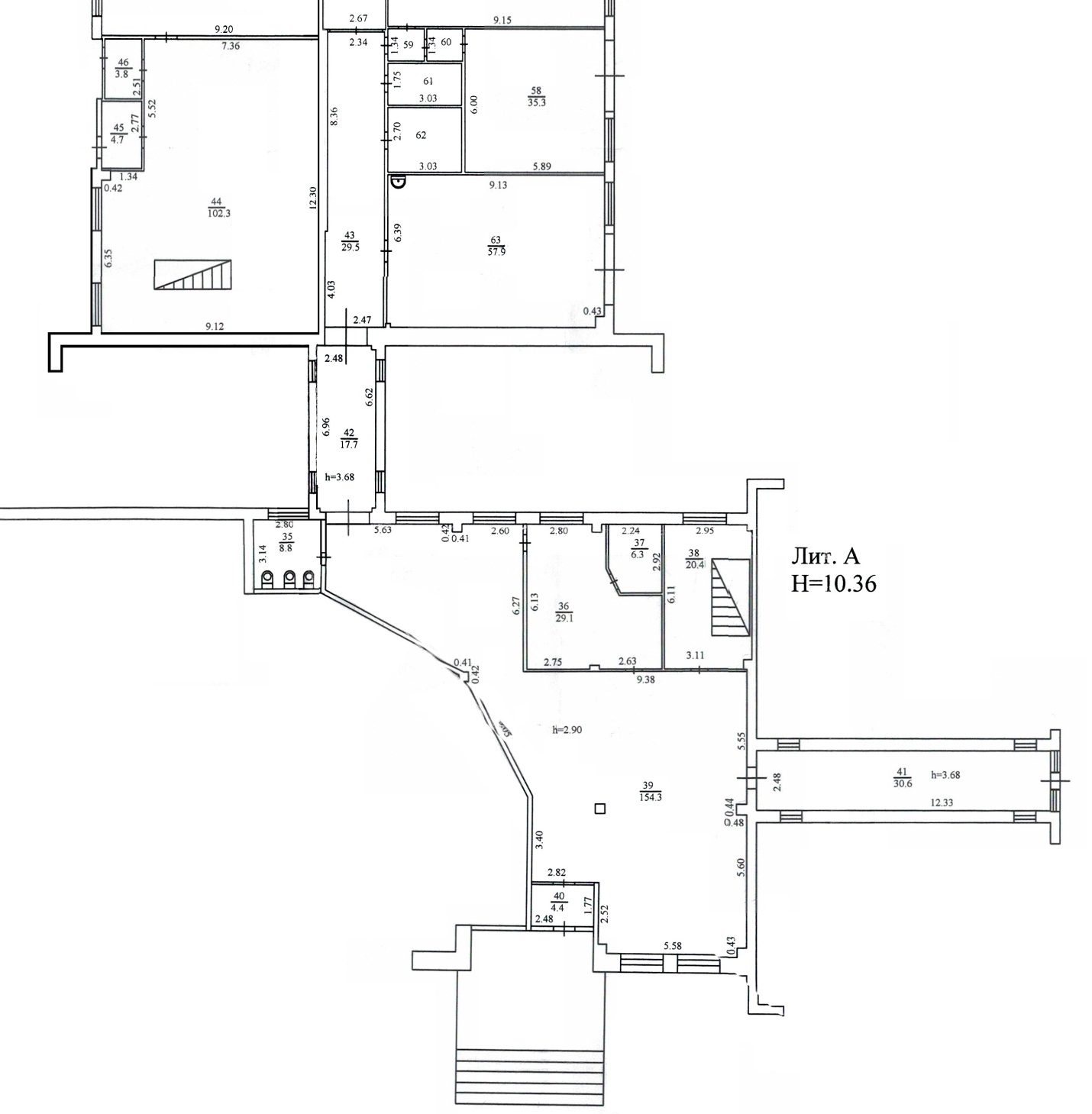 № Адрес объектаПлощадь объекта, (кв.м.)Расположение помещенияХарактеристика объекта (этажность, год постройки, процент износа) Целевое назначениеСрок действия договора аренды (дня)1.Иркутская область, г. Иркутск, ул. Байкальская, 25535,4нежилые помещения на первом этаже здания, позиции №№36,37 согласно техническому паспорту БТИ г. Иркутск, ул. Байкальская, д. 255, кадастровый номер 38:36:000024:6957- материал стен – железобетонные;- этажность - трехэтажное; -благоустройство  благоустроенное;любая коммерческая деятельность, не нарушающая законодательство Российской Федерации, Иркутской области, нормативные правовые акты города Иркутска, кроме общественного питания, реализации алкогольной продукции и табачных изделий5 лет со дня заключения договора№ п\пНаименованиеКол-воСтраниц1.Заявка на участие в открытом аукционе (согласно приложению № 3)2.Выписка из единого государственного реестра юридических лиц, полученная не ранее чем за шесть месяцев до даты размещения на официальном сайте торгов извещения о проведении аукциона или нотариально заверенная копия такой выписки3Документ, подтверждающий полномочия лица на осуществление действий от имени участника аукциона 4.Доверенность на осуществление действий от имени заявителя (согласно приложению № 5)5.Сведения о заявителе, подавшем заявку (согласно приложению № 4)6.Документы или копии документов, подтверждающие внесение задатка (платежное поручение, подтверждающее перечисление задатка с отметкой банка)7.Копии учредительных документов заявителя8.Решение об одобрении или о совершении крупной сделки либо копия такого решения9.Заявка с результатами осмотра объекта недвижимого имущества (согласно приложению № 7)10.Заявление об отсутствии решения о ликвидации заявителя - юридического лица, об отсутствии решения арбитражного суда о признании заявителя - юридического лица, банкротом и об открытии конкурсного производства, об отсутствии решения о приостановлении деятельности заявителя в порядке, предусмотренном Кодексом Российской Федерации об административных правонарушениях. (форма произвольная)ИТОГО№ п\пНаименованиеКол-воСтраниц1.Заявка на участие в открытом аукционе (согласно приложению № 3)2.Выписка из единого государственного реестра индивидуальных предпринимателей полученную не ранее чем за шесть месяцев до даты размещения на официальном сайте торгов извещения о проведении аукциона или нотариально заверенную копию такой выписки (для индивидуальных предпринимателей)3Копия документа, удостоверяющих личность (копия общегражданского паспорта РФ - разворот и страница с отметкой о регистрации) для иных физических лиц4.Доверенность на осуществление действий от имени заявителя, в случае,  если от имени заявителя действует иное лицо (согласно приложению № 6)5.Сведения о заявителе, подавшем заявку (согласно приложению № 5)6.Документы или копии документов, подтверждающие внесение задатка (платежное поручение, подтверждающее перечисление задатка с отметкой банка)7.Заявка с результатами осмотра объекта недвижимого имущества (согласно приложению № 7)8.Заявление об отсутствии решения арбитражного суда о признании заявителя - индивидуального предпринимателя банкротом и об открытии конкурсного производства, об отсутствии решения о приостановлении деятельности заявителя в порядке, предусмотренном Кодексом Российской Федерации об административных правонарушениях (форма произвольная)ИТОГОДиректору ОГКУ «Фонд имущества Иркутской области»___________________________________  от ________________________________(Ф.И.О. руководителя заявителя или физического лица)Арендодатель:     Директор ОГКУ «Фонд имуществаИркутской области»                  Арендатор: ______________ А.Б.Чен-Юн-Тай   м.п                                         Приложение № 1к договору аренды областного объекта недвижимости,возмещения коммунальных услуг иэксплуатационных расходов от «___» ___________ 2021 г. № ______Приложение № 1к договору аренды областного объекта недвижимости,возмещения коммунальных услуг иэксплуатационных расходов от «___» ___________ 2021 г. № ______Приложение № 1к договору аренды областного объекта недвижимости,возмещения коммунальных услуг иэксплуатационных расходов от «___» ___________ 2021 г. № ______Приложение № 1к договору аренды областного объекта недвижимости,возмещения коммунальных услуг иэксплуатационных расходов от «___» ___________ 2021 г. № ______Приложение № 1к договору аренды областного объекта недвижимости,возмещения коммунальных услуг иэксплуатационных расходов от «___» ___________ 2021 г. № ______Приложение № 1к договору аренды областного объекта недвижимости,возмещения коммунальных услуг иэксплуатационных расходов от «___» ___________ 2021 г. № ______Приложение № 1к договору аренды областного объекта недвижимости,возмещения коммунальных услуг иэксплуатационных расходов от «___» ___________ 2021 г. № ______Приложение № 1к договору аренды областного объекта недвижимости,возмещения коммунальных услуг иэксплуатационных расходов от «___» ___________ 2021 г. № ______Приложение № 1к договору аренды областного объекта недвижимости,возмещения коммунальных услуг иэксплуатационных расходов от «___» ___________ 2021 г. № ______Приложение № 1к договору аренды областного объекта недвижимости,возмещения коммунальных услуг иэксплуатационных расходов от «___» ___________ 2021 г. № ______Приложение № 1к договору аренды областного объекта недвижимости,возмещения коммунальных услуг иэксплуатационных расходов от «___» ___________ 2021 г. № ______Приложение № 1к договору аренды областного объекта недвижимости,возмещения коммунальных услуг иэксплуатационных расходов от «___» ___________ 2021 г. № ______Приложение № 1к договору аренды областного объекта недвижимости,возмещения коммунальных услуг иэксплуатационных расходов от «___» ___________ 2021 г. № ______Приложение № 1к договору аренды областного объекта недвижимости,возмещения коммунальных услуг иэксплуатационных расходов от «___» ___________ 2021 г. № ______Приложение № 1к договору аренды областного объекта недвижимости,возмещения коммунальных услуг иэксплуатационных расходов от «___» ___________ 2021 г. № ______Приложение № 1к договору аренды областного объекта недвижимости,возмещения коммунальных услуг иэксплуатационных расходов от «___» ___________ 2021 г. № ______Приложение № 1к договору аренды областного объекта недвижимости,возмещения коммунальных услуг иэксплуатационных расходов от «___» ___________ 2021 г. № ______Приложение № 1к договору аренды областного объекта недвижимости,возмещения коммунальных услуг иэксплуатационных расходов от «___» ___________ 2021 г. № ______Приложение № 1к договору аренды областного объекта недвижимости,возмещения коммунальных услуг иэксплуатационных расходов от «___» ___________ 2021 г. № ______РАСЧЕТ АРЕНДНОЙ ПЛАТЫРАСЧЕТ АРЕНДНОЙ ПЛАТЫРАСЧЕТ АРЕНДНОЙ ПЛАТЫРАСЧЕТ АРЕНДНОЙ ПЛАТЫРАСЧЕТ АРЕНДНОЙ ПЛАТЫРАСЧЕТ АРЕНДНОЙ ПЛАТЫРАСЧЕТ АРЕНДНОЙ ПЛАТЫРАСЧЕТ АРЕНДНОЙ ПЛАТЫРАСЧЕТ АРЕНДНОЙ ПЛАТЫРАСЧЕТ АРЕНДНОЙ ПЛАТЫРАСЧЕТ АРЕНДНОЙ ПЛАТЫРАСЧЕТ АРЕНДНОЙ ПЛАТЫРАСЧЕТ АРЕНДНОЙ ПЛАТЫРАСЧЕТ АРЕНДНОЙ ПЛАТЫРАСЧЕТ АРЕНДНОЙ ПЛАТЫРАСЧЕТ АРЕНДНОЙ ПЛАТЫРАСЧЕТ АРЕНДНОЙ ПЛАТЫДействует с  "____"________________2021 годаДействует с  "____"________________2021 годаДействует с  "____"________________2021 годаДействует с  "____"________________2021 годаДействует с  "____"________________2021 годаДействует с  "____"________________2021 годаДействует с  "____"________________2021 годаДействует с  "____"________________2021 годаДействует с  "____"________________2021 годаДействует с  "____"________________2021 годаДействует с  "____"________________2021 годаДействует с  "____"________________2021 годаДействует с  "____"________________2021 годаДействует с  "____"________________2021 годаДействует с  "____"________________2021 годаДействует с  "____"________________2021 годаДействует с  "____"________________2021 годаДействует с  "____"________________2021 годаДействует с  "____"________________2021 годаДействует с  "____"________________2021 годаДействует с  "____"________________2021 годаАДРЕС:г. Иркутск, ул.Байкальская,255г. Иркутск, ул.Байкальская,255г. Иркутск, ул.Байкальская,255г. Иркутск, ул.Байкальская,255г. Иркутск, ул.Байкальская,255г. Иркутск, ул.Байкальская,255г. Иркутск, ул.Байкальская,255г. Иркутск, ул.Байкальская,255г. Иркутск, ул.Байкальская,255г. Иркутск, ул.Байкальская,255г. Иркутск, ул.Байкальская,255г. Иркутск, ул.Байкальская,255г. Иркутск, ул.Байкальская,255г. Иркутск, ул.Байкальская,255г. Иркутск, ул.Байкальская,255г. Иркутск, ул.Байкальская,255г. Иркутск, ул.Байкальская,255г. Иркутск, ул.Байкальская,255г. Иркутск, ул.Байкальская,255г. Иркутск, ул.Байкальская,255г. Иркутск, ул.Байкальская,255г. Иркутск, ул.Байкальская,255г. Иркутск, ул.Байкальская,255г. Иркутск, ул.Байкальская,255г. Иркутск, ул.Байкальская,255г. Иркутск, ул.Байкальская,255АРЕНДАТОР:АРЕНДАТОР:Общая площадь объектаОбщая площадь объектаОбщая площадь объекта35,4035,4035,4035,4035,4035,4035,40кв. м. кв. м. кв. м. На основании протокола от   "____" ______________ 2021 г.  проведения открытого аукциона по извещению № ________________________________  стоимость права пользования за 1 кв.м. в месяц нежилыми помещениями составляет _________ руб. в месяцНа основании протокола от   "____" ______________ 2021 г.  проведения открытого аукциона по извещению № ________________________________  стоимость права пользования за 1 кв.м. в месяц нежилыми помещениями составляет _________ руб. в месяцНа основании протокола от   "____" ______________ 2021 г.  проведения открытого аукциона по извещению № ________________________________  стоимость права пользования за 1 кв.м. в месяц нежилыми помещениями составляет _________ руб. в месяцНа основании протокола от   "____" ______________ 2021 г.  проведения открытого аукциона по извещению № ________________________________  стоимость права пользования за 1 кв.м. в месяц нежилыми помещениями составляет _________ руб. в месяцНа основании протокола от   "____" ______________ 2021 г.  проведения открытого аукциона по извещению № ________________________________  стоимость права пользования за 1 кв.м. в месяц нежилыми помещениями составляет _________ руб. в месяцНа основании протокола от   "____" ______________ 2021 г.  проведения открытого аукциона по извещению № ________________________________  стоимость права пользования за 1 кв.м. в месяц нежилыми помещениями составляет _________ руб. в месяцНа основании протокола от   "____" ______________ 2021 г.  проведения открытого аукциона по извещению № ________________________________  стоимость права пользования за 1 кв.м. в месяц нежилыми помещениями составляет _________ руб. в месяцНа основании протокола от   "____" ______________ 2021 г.  проведения открытого аукциона по извещению № ________________________________  стоимость права пользования за 1 кв.м. в месяц нежилыми помещениями составляет _________ руб. в месяцНа основании протокола от   "____" ______________ 2021 г.  проведения открытого аукциона по извещению № ________________________________  стоимость права пользования за 1 кв.м. в месяц нежилыми помещениями составляет _________ руб. в месяцНа основании протокола от   "____" ______________ 2021 г.  проведения открытого аукциона по извещению № ________________________________  стоимость права пользования за 1 кв.м. в месяц нежилыми помещениями составляет _________ руб. в месяцНа основании протокола от   "____" ______________ 2021 г.  проведения открытого аукциона по извещению № ________________________________  стоимость права пользования за 1 кв.м. в месяц нежилыми помещениями составляет _________ руб. в месяцНа основании протокола от   "____" ______________ 2021 г.  проведения открытого аукциона по извещению № ________________________________  стоимость права пользования за 1 кв.м. в месяц нежилыми помещениями составляет _________ руб. в месяцНа основании протокола от   "____" ______________ 2021 г.  проведения открытого аукциона по извещению № ________________________________  стоимость права пользования за 1 кв.м. в месяц нежилыми помещениями составляет _________ руб. в месяцНа основании протокола от   "____" ______________ 2021 г.  проведения открытого аукциона по извещению № ________________________________  стоимость права пользования за 1 кв.м. в месяц нежилыми помещениями составляет _________ руб. в месяцНа основании протокола от   "____" ______________ 2021 г.  проведения открытого аукциона по извещению № ________________________________  стоимость права пользования за 1 кв.м. в месяц нежилыми помещениями составляет _________ руб. в месяцНа основании протокола от   "____" ______________ 2021 г.  проведения открытого аукциона по извещению № ________________________________  стоимость права пользования за 1 кв.м. в месяц нежилыми помещениями составляет _________ руб. в месяцНа основании протокола от   "____" ______________ 2021 г.  проведения открытого аукциона по извещению № ________________________________  стоимость права пользования за 1 кв.м. в месяц нежилыми помещениями составляет _________ руб. в месяцНа основании протокола от   "____" ______________ 2021 г.  проведения открытого аукциона по извещению № ________________________________  стоимость права пользования за 1 кв.м. в месяц нежилыми помещениями составляет _________ руб. в месяцНа основании протокола от   "____" ______________ 2021 г.  проведения открытого аукциона по извещению № ________________________________  стоимость права пользования за 1 кв.м. в месяц нежилыми помещениями составляет _________ руб. в месяцНа основании протокола от   "____" ______________ 2021 г.  проведения открытого аукциона по извещению № ________________________________  стоимость права пользования за 1 кв.м. в месяц нежилыми помещениями составляет _________ руб. в месяцНа основании протокола от   "____" ______________ 2021 г.  проведения открытого аукциона по извещению № ________________________________  стоимость права пользования за 1 кв.м. в месяц нежилыми помещениями составляет _________ руб. в месяцНа основании протокола от   "____" ______________ 2021 г.  проведения открытого аукциона по извещению № ________________________________  стоимость права пользования за 1 кв.м. в месяц нежилыми помещениями составляет _________ руб. в месяцНа основании протокола от   "____" ______________ 2021 г.  проведения открытого аукциона по извещению № ________________________________  стоимость права пользования за 1 кв.м. в месяц нежилыми помещениями составляет _________ руб. в месяцНа основании протокола от   "____" ______________ 2021 г.  проведения открытого аукциона по извещению № ________________________________  стоимость права пользования за 1 кв.м. в месяц нежилыми помещениями составляет _________ руб. в месяцНа основании протокола от   "____" ______________ 2021 г.  проведения открытого аукциона по извещению № ________________________________  стоимость права пользования за 1 кв.м. в месяц нежилыми помещениями составляет _________ руб. в месяцНа основании протокола от   "____" ______________ 2021 г.  проведения открытого аукциона по извещению № ________________________________  стоимость права пользования за 1 кв.м. в месяц нежилыми помещениями составляет _________ руб. в месяцНа основании протокола от   "____" ______________ 2021 г.  проведения открытого аукциона по извещению № ________________________________  стоимость права пользования за 1 кв.м. в месяц нежилыми помещениями составляет _________ руб. в месяцНа основании протокола от   "____" ______________ 2021 г.  проведения открытого аукциона по извещению № ________________________________  стоимость права пользования за 1 кв.м. в месяц нежилыми помещениями составляет _________ руб. в месяцРазмер  арендной платы в месяц:Размер  арендной платы в месяц:Размер  арендной платы в месяц:Размер  арендной платы в месяц:Размер  арендной платы в месяц:Размер  арендной платы в месяц:Ап мес. =Ап мес. =х35,4035,4035,40==0,000,000,000,000,000,00руб. в месяцруб. в месяцруб. в месяцруб. в месяцруб. в месяцруб. в месяцРазмер арендной платы за период:Размер арендной платы за период:Размер арендной платы за период:Размер арендной платы за период:Размер арендной платы за период:Размер арендной платы за период:Ап год =0,00  х121212==0,00  0,00  0,00  0,00  0,00  0,00  0,00  руб. в годруб. в годруб. в годруб. в годруб. в годкол-во в   мес. РЕКВИЗИТЫ ДЛЯ ОПЛАТЫРЕКВИЗИТЫ ДЛЯ ОПЛАТЫРЕКВИЗИТЫ ДЛЯ ОПЛАТЫРЕКВИЗИТЫ ДЛЯ ОПЛАТЫРЕКВИЗИТЫ ДЛЯ ОПЛАТЫРЕКВИЗИТЫ ДЛЯ ОПЛАТЫРЕКВИЗИТЫ ДЛЯ ОПЛАТЫРЕКВИЗИТЫ ДЛЯ ОПЛАТЫРЕКВИЗИТЫ ДЛЯ ОПЛАТЫРЕКВИЗИТЫ ДЛЯ ОПЛАТЫРЕКВИЗИТЫ ДЛЯ ОПЛАТЫРЕКВИЗИТЫ ДЛЯ ОПЛАТЫРЕКВИЗИТЫ ДЛЯ ОПЛАТЫРЕКВИЗИТЫ ДЛЯ ОПЛАТЫРЕКВИЗИТЫ ДЛЯ ОПЛАТЫРЕКВИЗИТЫ ДЛЯ ОПЛАТЫРЕКВИЗИТЫ ДЛЯ ОПЛАТЫРЕКВИЗИТЫ ДЛЯ ОПЛАТЫРЕКВИЗИТЫ ДЛЯ ОПЛАТЫРЕКВИЗИТЫ ДЛЯ ОПЛАТЫРЕКВИЗИТЫ ДЛЯ ОПЛАТЫРЕКВИЗИТЫ ДЛЯ ОПЛАТЫРЕКВИЗИТЫ ДЛЯ ОПЛАТЫРЕКВИЗИТЫ ДЛЯ ОПЛАТЫРЕКВИЗИТЫ ДЛЯ ОПЛАТЫРЕКВИЗИТЫ ДЛЯ ОПЛАТЫРЕКВИЗИТЫ ДЛЯ ОПЛАТЫРЕКВИЗИТЫ ДЛЯ ОПЛАТЫНазначение платежаНазначение платежаНазначение платежаНазначение платежаБанковские реквизитыБанковские реквизитыБанковские реквизитыБанковские реквизитыБанковские реквизитыБанковские реквизитыБанковские реквизитыБанковские реквизитыБанковские реквизитыБанковские реквизитыБанковские реквизитыБанковские реквизитыБанковские реквизитыБанковские реквизитыПолучательПолучательПолучательПолучательПолучательПолучательПолучательПолучательПолучательПолучательАрендная плата за нежилые помещенияАрендная плата за нежилые помещенияАрендная плата за нежилые помещенияАрендная плата за нежилые помещенияОтделение Иркутск Банка России//УФК по Иркутской области г. ИркутскБИК: 012520101Счет банка получателя (кор.счет) 40102810145370000026Отделение Иркутск Банка России//УФК по Иркутской области г. ИркутскБИК: 012520101Счет банка получателя (кор.счет) 40102810145370000026Отделение Иркутск Банка России//УФК по Иркутской области г. ИркутскБИК: 012520101Счет банка получателя (кор.счет) 40102810145370000026Отделение Иркутск Банка России//УФК по Иркутской области г. ИркутскБИК: 012520101Счет банка получателя (кор.счет) 40102810145370000026Отделение Иркутск Банка России//УФК по Иркутской области г. ИркутскБИК: 012520101Счет банка получателя (кор.счет) 40102810145370000026Отделение Иркутск Банка России//УФК по Иркутской области г. ИркутскБИК: 012520101Счет банка получателя (кор.счет) 40102810145370000026Отделение Иркутск Банка России//УФК по Иркутской области г. ИркутскБИК: 012520101Счет банка получателя (кор.счет) 40102810145370000026Отделение Иркутск Банка России//УФК по Иркутской области г. ИркутскБИК: 012520101Счет банка получателя (кор.счет) 40102810145370000026Отделение Иркутск Банка России//УФК по Иркутской области г. ИркутскБИК: 012520101Счет банка получателя (кор.счет) 40102810145370000026Отделение Иркутск Банка России//УФК по Иркутской области г. ИркутскБИК: 012520101Счет банка получателя (кор.счет) 40102810145370000026Отделение Иркутск Банка России//УФК по Иркутской области г. ИркутскБИК: 012520101Счет банка получателя (кор.счет) 40102810145370000026Отделение Иркутск Банка России//УФК по Иркутской области г. ИркутскБИК: 012520101Счет банка получателя (кор.счет) 40102810145370000026Отделение Иркутск Банка России//УФК по Иркутской области г. ИркутскБИК: 012520101Счет банка получателя (кор.счет) 40102810145370000026Отделение Иркутск Банка России//УФК по Иркутской области г. ИркутскБИК: 012520101Счет банка получателя (кор.счет) 40102810145370000026   ИНН 3808022890КПП 380801001ОКТМО 25701000УФК по Иркутской области (ОГКУ «Фонд имущества Иркутской области», л/с 05342024640) счет получателя-казначейский счет(р/с) 03222643250000003400   ИНН 3808022890КПП 380801001ОКТМО 25701000УФК по Иркутской области (ОГКУ «Фонд имущества Иркутской области», л/с 05342024640) счет получателя-казначейский счет(р/с) 03222643250000003400   ИНН 3808022890КПП 380801001ОКТМО 25701000УФК по Иркутской области (ОГКУ «Фонд имущества Иркутской области», л/с 05342024640) счет получателя-казначейский счет(р/с) 03222643250000003400   ИНН 3808022890КПП 380801001ОКТМО 25701000УФК по Иркутской области (ОГКУ «Фонд имущества Иркутской области», л/с 05342024640) счет получателя-казначейский счет(р/с) 03222643250000003400   ИНН 3808022890КПП 380801001ОКТМО 25701000УФК по Иркутской области (ОГКУ «Фонд имущества Иркутской области», л/с 05342024640) счет получателя-казначейский счет(р/с) 03222643250000003400   ИНН 3808022890КПП 380801001ОКТМО 25701000УФК по Иркутской области (ОГКУ «Фонд имущества Иркутской области», л/с 05342024640) счет получателя-казначейский счет(р/с) 03222643250000003400   ИНН 3808022890КПП 380801001ОКТМО 25701000УФК по Иркутской области (ОГКУ «Фонд имущества Иркутской области», л/с 05342024640) счет получателя-казначейский счет(р/с) 03222643250000003400   ИНН 3808022890КПП 380801001ОКТМО 25701000УФК по Иркутской области (ОГКУ «Фонд имущества Иркутской области», л/с 05342024640) счет получателя-казначейский счет(р/с) 03222643250000003400   ИНН 3808022890КПП 380801001ОКТМО 25701000УФК по Иркутской области (ОГКУ «Фонд имущества Иркутской области», л/с 05342024640) счет получателя-казначейский счет(р/с) 03222643250000003400   ИНН 3808022890КПП 380801001ОКТМО 25701000УФК по Иркутской области (ОГКУ «Фонд имущества Иркутской области», л/с 05342024640) счет получателя-казначейский счет(р/с) 03222643250000003400по адресу:  по адресу:  по адресу:  по адресу:  Отделение Иркутск Банка России//УФК по Иркутской области г. ИркутскБИК: 012520101Счет банка получателя (кор.счет) 40102810145370000026Отделение Иркутск Банка России//УФК по Иркутской области г. ИркутскБИК: 012520101Счет банка получателя (кор.счет) 40102810145370000026Отделение Иркутск Банка России//УФК по Иркутской области г. ИркутскБИК: 012520101Счет банка получателя (кор.счет) 40102810145370000026Отделение Иркутск Банка России//УФК по Иркутской области г. ИркутскБИК: 012520101Счет банка получателя (кор.счет) 40102810145370000026Отделение Иркутск Банка России//УФК по Иркутской области г. ИркутскБИК: 012520101Счет банка получателя (кор.счет) 40102810145370000026Отделение Иркутск Банка России//УФК по Иркутской области г. ИркутскБИК: 012520101Счет банка получателя (кор.счет) 40102810145370000026Отделение Иркутск Банка России//УФК по Иркутской области г. ИркутскБИК: 012520101Счет банка получателя (кор.счет) 40102810145370000026Отделение Иркутск Банка России//УФК по Иркутской области г. ИркутскБИК: 012520101Счет банка получателя (кор.счет) 40102810145370000026Отделение Иркутск Банка России//УФК по Иркутской области г. ИркутскБИК: 012520101Счет банка получателя (кор.счет) 40102810145370000026Отделение Иркутск Банка России//УФК по Иркутской области г. ИркутскБИК: 012520101Счет банка получателя (кор.счет) 40102810145370000026Отделение Иркутск Банка России//УФК по Иркутской области г. ИркутскБИК: 012520101Счет банка получателя (кор.счет) 40102810145370000026Отделение Иркутск Банка России//УФК по Иркутской области г. ИркутскБИК: 012520101Счет банка получателя (кор.счет) 40102810145370000026Отделение Иркутск Банка России//УФК по Иркутской области г. ИркутскБИК: 012520101Счет банка получателя (кор.счет) 40102810145370000026Отделение Иркутск Банка России//УФК по Иркутской области г. ИркутскБИК: 012520101Счет банка получателя (кор.счет) 40102810145370000026   ИНН 3808022890КПП 380801001ОКТМО 25701000УФК по Иркутской области (ОГКУ «Фонд имущества Иркутской области», л/с 05342024640) счет получателя-казначейский счет(р/с) 03222643250000003400   ИНН 3808022890КПП 380801001ОКТМО 25701000УФК по Иркутской области (ОГКУ «Фонд имущества Иркутской области», л/с 05342024640) счет получателя-казначейский счет(р/с) 03222643250000003400   ИНН 3808022890КПП 380801001ОКТМО 25701000УФК по Иркутской области (ОГКУ «Фонд имущества Иркутской области», л/с 05342024640) счет получателя-казначейский счет(р/с) 03222643250000003400   ИНН 3808022890КПП 380801001ОКТМО 25701000УФК по Иркутской области (ОГКУ «Фонд имущества Иркутской области», л/с 05342024640) счет получателя-казначейский счет(р/с) 03222643250000003400   ИНН 3808022890КПП 380801001ОКТМО 25701000УФК по Иркутской области (ОГКУ «Фонд имущества Иркутской области», л/с 05342024640) счет получателя-казначейский счет(р/с) 03222643250000003400   ИНН 3808022890КПП 380801001ОКТМО 25701000УФК по Иркутской области (ОГКУ «Фонд имущества Иркутской области», л/с 05342024640) счет получателя-казначейский счет(р/с) 03222643250000003400   ИНН 3808022890КПП 380801001ОКТМО 25701000УФК по Иркутской области (ОГКУ «Фонд имущества Иркутской области», л/с 05342024640) счет получателя-казначейский счет(р/с) 03222643250000003400   ИНН 3808022890КПП 380801001ОКТМО 25701000УФК по Иркутской области (ОГКУ «Фонд имущества Иркутской области», л/с 05342024640) счет получателя-казначейский счет(р/с) 03222643250000003400   ИНН 3808022890КПП 380801001ОКТМО 25701000УФК по Иркутской области (ОГКУ «Фонд имущества Иркутской области», л/с 05342024640) счет получателя-казначейский счет(р/с) 03222643250000003400   ИНН 3808022890КПП 380801001ОКТМО 25701000УФК по Иркутской области (ОГКУ «Фонд имущества Иркутской области», л/с 05342024640) счет получателя-казначейский счет(р/с) 03222643250000003400г. Иркутск, ул.Байкальская,255г. Иркутск, ул.Байкальская,255г. Иркутск, ул.Байкальская,255г. Иркутск, ул.Байкальская,255Отделение Иркутск Банка России//УФК по Иркутской области г. ИркутскБИК: 012520101Счет банка получателя (кор.счет) 40102810145370000026Отделение Иркутск Банка России//УФК по Иркутской области г. ИркутскБИК: 012520101Счет банка получателя (кор.счет) 40102810145370000026Отделение Иркутск Банка России//УФК по Иркутской области г. ИркутскБИК: 012520101Счет банка получателя (кор.счет) 40102810145370000026Отделение Иркутск Банка России//УФК по Иркутской области г. ИркутскБИК: 012520101Счет банка получателя (кор.счет) 40102810145370000026Отделение Иркутск Банка России//УФК по Иркутской области г. ИркутскБИК: 012520101Счет банка получателя (кор.счет) 40102810145370000026Отделение Иркутск Банка России//УФК по Иркутской области г. ИркутскБИК: 012520101Счет банка получателя (кор.счет) 40102810145370000026Отделение Иркутск Банка России//УФК по Иркутской области г. ИркутскБИК: 012520101Счет банка получателя (кор.счет) 40102810145370000026Отделение Иркутск Банка России//УФК по Иркутской области г. ИркутскБИК: 012520101Счет банка получателя (кор.счет) 40102810145370000026Отделение Иркутск Банка России//УФК по Иркутской области г. ИркутскБИК: 012520101Счет банка получателя (кор.счет) 40102810145370000026Отделение Иркутск Банка России//УФК по Иркутской области г. ИркутскБИК: 012520101Счет банка получателя (кор.счет) 40102810145370000026Отделение Иркутск Банка России//УФК по Иркутской области г. ИркутскБИК: 012520101Счет банка получателя (кор.счет) 40102810145370000026Отделение Иркутск Банка России//УФК по Иркутской области г. ИркутскБИК: 012520101Счет банка получателя (кор.счет) 40102810145370000026Отделение Иркутск Банка России//УФК по Иркутской области г. ИркутскБИК: 012520101Счет банка получателя (кор.счет) 40102810145370000026Отделение Иркутск Банка России//УФК по Иркутской области г. ИркутскБИК: 012520101Счет банка получателя (кор.счет) 40102810145370000026   ИНН 3808022890КПП 380801001ОКТМО 25701000УФК по Иркутской области (ОГКУ «Фонд имущества Иркутской области», л/с 05342024640) счет получателя-казначейский счет(р/с) 03222643250000003400   ИНН 3808022890КПП 380801001ОКТМО 25701000УФК по Иркутской области (ОГКУ «Фонд имущества Иркутской области», л/с 05342024640) счет получателя-казначейский счет(р/с) 03222643250000003400   ИНН 3808022890КПП 380801001ОКТМО 25701000УФК по Иркутской области (ОГКУ «Фонд имущества Иркутской области», л/с 05342024640) счет получателя-казначейский счет(р/с) 03222643250000003400   ИНН 3808022890КПП 380801001ОКТМО 25701000УФК по Иркутской области (ОГКУ «Фонд имущества Иркутской области», л/с 05342024640) счет получателя-казначейский счет(р/с) 03222643250000003400   ИНН 3808022890КПП 380801001ОКТМО 25701000УФК по Иркутской области (ОГКУ «Фонд имущества Иркутской области», л/с 05342024640) счет получателя-казначейский счет(р/с) 03222643250000003400   ИНН 3808022890КПП 380801001ОКТМО 25701000УФК по Иркутской области (ОГКУ «Фонд имущества Иркутской области», л/с 05342024640) счет получателя-казначейский счет(р/с) 03222643250000003400   ИНН 3808022890КПП 380801001ОКТМО 25701000УФК по Иркутской области (ОГКУ «Фонд имущества Иркутской области», л/с 05342024640) счет получателя-казначейский счет(р/с) 03222643250000003400   ИНН 3808022890КПП 380801001ОКТМО 25701000УФК по Иркутской области (ОГКУ «Фонд имущества Иркутской области», л/с 05342024640) счет получателя-казначейский счет(р/с) 03222643250000003400   ИНН 3808022890КПП 380801001ОКТМО 25701000УФК по Иркутской области (ОГКУ «Фонд имущества Иркутской области», л/с 05342024640) счет получателя-казначейский счет(р/с) 03222643250000003400   ИНН 3808022890КПП 380801001ОКТМО 25701000УФК по Иркутской области (ОГКУ «Фонд имущества Иркутской области», л/с 05342024640) счет получателя-казначейский счет(р/с) 03222643250000003400к договору ___________________к договору ___________________к договору ___________________к договору ___________________Отделение Иркутск Банка России//УФК по Иркутской области г. ИркутскБИК: 012520101Счет банка получателя (кор.счет) 40102810145370000026Отделение Иркутск Банка России//УФК по Иркутской области г. ИркутскБИК: 012520101Счет банка получателя (кор.счет) 40102810145370000026Отделение Иркутск Банка России//УФК по Иркутской области г. ИркутскБИК: 012520101Счет банка получателя (кор.счет) 40102810145370000026Отделение Иркутск Банка России//УФК по Иркутской области г. ИркутскБИК: 012520101Счет банка получателя (кор.счет) 40102810145370000026Отделение Иркутск Банка России//УФК по Иркутской области г. ИркутскБИК: 012520101Счет банка получателя (кор.счет) 40102810145370000026Отделение Иркутск Банка России//УФК по Иркутской области г. ИркутскБИК: 012520101Счет банка получателя (кор.счет) 40102810145370000026Отделение Иркутск Банка России//УФК по Иркутской области г. ИркутскБИК: 012520101Счет банка получателя (кор.счет) 40102810145370000026Отделение Иркутск Банка России//УФК по Иркутской области г. ИркутскБИК: 012520101Счет банка получателя (кор.счет) 40102810145370000026Отделение Иркутск Банка России//УФК по Иркутской области г. ИркутскБИК: 012520101Счет банка получателя (кор.счет) 40102810145370000026Отделение Иркутск Банка России//УФК по Иркутской области г. ИркутскБИК: 012520101Счет банка получателя (кор.счет) 40102810145370000026Отделение Иркутск Банка России//УФК по Иркутской области г. ИркутскБИК: 012520101Счет банка получателя (кор.счет) 40102810145370000026Отделение Иркутск Банка России//УФК по Иркутской области г. ИркутскБИК: 012520101Счет банка получателя (кор.счет) 40102810145370000026Отделение Иркутск Банка России//УФК по Иркутской области г. ИркутскБИК: 012520101Счет банка получателя (кор.счет) 40102810145370000026Отделение Иркутск Банка России//УФК по Иркутской области г. ИркутскБИК: 012520101Счет банка получателя (кор.счет) 40102810145370000026   ИНН 3808022890КПП 380801001ОКТМО 25701000УФК по Иркутской области (ОГКУ «Фонд имущества Иркутской области», л/с 05342024640) счет получателя-казначейский счет(р/с) 03222643250000003400   ИНН 3808022890КПП 380801001ОКТМО 25701000УФК по Иркутской области (ОГКУ «Фонд имущества Иркутской области», л/с 05342024640) счет получателя-казначейский счет(р/с) 03222643250000003400   ИНН 3808022890КПП 380801001ОКТМО 25701000УФК по Иркутской области (ОГКУ «Фонд имущества Иркутской области», л/с 05342024640) счет получателя-казначейский счет(р/с) 03222643250000003400   ИНН 3808022890КПП 380801001ОКТМО 25701000УФК по Иркутской области (ОГКУ «Фонд имущества Иркутской области», л/с 05342024640) счет получателя-казначейский счет(р/с) 03222643250000003400   ИНН 3808022890КПП 380801001ОКТМО 25701000УФК по Иркутской области (ОГКУ «Фонд имущества Иркутской области», л/с 05342024640) счет получателя-казначейский счет(р/с) 03222643250000003400   ИНН 3808022890КПП 380801001ОКТМО 25701000УФК по Иркутской области (ОГКУ «Фонд имущества Иркутской области», л/с 05342024640) счет получателя-казначейский счет(р/с) 03222643250000003400   ИНН 3808022890КПП 380801001ОКТМО 25701000УФК по Иркутской области (ОГКУ «Фонд имущества Иркутской области», л/с 05342024640) счет получателя-казначейский счет(р/с) 03222643250000003400   ИНН 3808022890КПП 380801001ОКТМО 25701000УФК по Иркутской области (ОГКУ «Фонд имущества Иркутской области», л/с 05342024640) счет получателя-казначейский счет(р/с) 03222643250000003400   ИНН 3808022890КПП 380801001ОКТМО 25701000УФК по Иркутской области (ОГКУ «Фонд имущества Иркутской области», л/с 05342024640) счет получателя-казначейский счет(р/с) 03222643250000003400   ИНН 3808022890КПП 380801001ОКТМО 25701000УФК по Иркутской области (ОГКУ «Фонд имущества Иркутской области», л/с 05342024640) счет получателя-казначейский счет(р/с) 03222643250000003400Отделение Иркутск Банка России//УФК по Иркутской области г. ИркутскБИК: 012520101Счет банка получателя (кор.счет) 40102810145370000026Отделение Иркутск Банка России//УФК по Иркутской области г. ИркутскБИК: 012520101Счет банка получателя (кор.счет) 40102810145370000026Отделение Иркутск Банка России//УФК по Иркутской области г. ИркутскБИК: 012520101Счет банка получателя (кор.счет) 40102810145370000026Отделение Иркутск Банка России//УФК по Иркутской области г. ИркутскБИК: 012520101Счет банка получателя (кор.счет) 40102810145370000026Отделение Иркутск Банка России//УФК по Иркутской области г. ИркутскБИК: 012520101Счет банка получателя (кор.счет) 40102810145370000026Отделение Иркутск Банка России//УФК по Иркутской области г. ИркутскБИК: 012520101Счет банка получателя (кор.счет) 40102810145370000026Отделение Иркутск Банка России//УФК по Иркутской области г. ИркутскБИК: 012520101Счет банка получателя (кор.счет) 40102810145370000026Отделение Иркутск Банка России//УФК по Иркутской области г. ИркутскБИК: 012520101Счет банка получателя (кор.счет) 40102810145370000026Отделение Иркутск Банка России//УФК по Иркутской области г. ИркутскБИК: 012520101Счет банка получателя (кор.счет) 40102810145370000026Отделение Иркутск Банка России//УФК по Иркутской области г. ИркутскБИК: 012520101Счет банка получателя (кор.счет) 40102810145370000026Отделение Иркутск Банка России//УФК по Иркутской области г. ИркутскБИК: 012520101Счет банка получателя (кор.счет) 40102810145370000026Отделение Иркутск Банка России//УФК по Иркутской области г. ИркутскБИК: 012520101Счет банка получателя (кор.счет) 40102810145370000026Отделение Иркутск Банка России//УФК по Иркутской области г. ИркутскБИК: 012520101Счет банка получателя (кор.счет) 40102810145370000026Отделение Иркутск Банка России//УФК по Иркутской области г. ИркутскБИК: 012520101Счет банка получателя (кор.счет) 40102810145370000026   ИНН 3808022890КПП 380801001ОКТМО 25701000УФК по Иркутской области (ОГКУ «Фонд имущества Иркутской области», л/с 05342024640) счет получателя-казначейский счет(р/с) 03222643250000003400   ИНН 3808022890КПП 380801001ОКТМО 25701000УФК по Иркутской области (ОГКУ «Фонд имущества Иркутской области», л/с 05342024640) счет получателя-казначейский счет(р/с) 03222643250000003400   ИНН 3808022890КПП 380801001ОКТМО 25701000УФК по Иркутской области (ОГКУ «Фонд имущества Иркутской области», л/с 05342024640) счет получателя-казначейский счет(р/с) 03222643250000003400   ИНН 3808022890КПП 380801001ОКТМО 25701000УФК по Иркутской области (ОГКУ «Фонд имущества Иркутской области», л/с 05342024640) счет получателя-казначейский счет(р/с) 03222643250000003400   ИНН 3808022890КПП 380801001ОКТМО 25701000УФК по Иркутской области (ОГКУ «Фонд имущества Иркутской области», л/с 05342024640) счет получателя-казначейский счет(р/с) 03222643250000003400   ИНН 3808022890КПП 380801001ОКТМО 25701000УФК по Иркутской области (ОГКУ «Фонд имущества Иркутской области», л/с 05342024640) счет получателя-казначейский счет(р/с) 03222643250000003400   ИНН 3808022890КПП 380801001ОКТМО 25701000УФК по Иркутской области (ОГКУ «Фонд имущества Иркутской области», л/с 05342024640) счет получателя-казначейский счет(р/с) 03222643250000003400   ИНН 3808022890КПП 380801001ОКТМО 25701000УФК по Иркутской области (ОГКУ «Фонд имущества Иркутской области», л/с 05342024640) счет получателя-казначейский счет(р/с) 03222643250000003400   ИНН 3808022890КПП 380801001ОКТМО 25701000УФК по Иркутской области (ОГКУ «Фонд имущества Иркутской области», л/с 05342024640) счет получателя-казначейский счет(р/с) 03222643250000003400   ИНН 3808022890КПП 380801001ОКТМО 25701000УФК по Иркутской области (ОГКУ «Фонд имущества Иркутской области», л/с 05342024640) счет получателя-казначейский счет(р/с) 03222643250000003400в размере0,00  руб. в мес.руб. в мес.Отделение Иркутск Банка России//УФК по Иркутской области г. ИркутскБИК: 012520101Счет банка получателя (кор.счет) 40102810145370000026Отделение Иркутск Банка России//УФК по Иркутской области г. ИркутскБИК: 012520101Счет банка получателя (кор.счет) 40102810145370000026Отделение Иркутск Банка России//УФК по Иркутской области г. ИркутскБИК: 012520101Счет банка получателя (кор.счет) 40102810145370000026Отделение Иркутск Банка России//УФК по Иркутской области г. ИркутскБИК: 012520101Счет банка получателя (кор.счет) 40102810145370000026Отделение Иркутск Банка России//УФК по Иркутской области г. ИркутскБИК: 012520101Счет банка получателя (кор.счет) 40102810145370000026Отделение Иркутск Банка России//УФК по Иркутской области г. ИркутскБИК: 012520101Счет банка получателя (кор.счет) 40102810145370000026Отделение Иркутск Банка России//УФК по Иркутской области г. ИркутскБИК: 012520101Счет банка получателя (кор.счет) 40102810145370000026Отделение Иркутск Банка России//УФК по Иркутской области г. ИркутскБИК: 012520101Счет банка получателя (кор.счет) 40102810145370000026Отделение Иркутск Банка России//УФК по Иркутской области г. ИркутскБИК: 012520101Счет банка получателя (кор.счет) 40102810145370000026Отделение Иркутск Банка России//УФК по Иркутской области г. ИркутскБИК: 012520101Счет банка получателя (кор.счет) 40102810145370000026Отделение Иркутск Банка России//УФК по Иркутской области г. ИркутскБИК: 012520101Счет банка получателя (кор.счет) 40102810145370000026Отделение Иркутск Банка России//УФК по Иркутской области г. ИркутскБИК: 012520101Счет банка получателя (кор.счет) 40102810145370000026Отделение Иркутск Банка России//УФК по Иркутской области г. ИркутскБИК: 012520101Счет банка получателя (кор.счет) 40102810145370000026Отделение Иркутск Банка России//УФК по Иркутской области г. ИркутскБИК: 012520101Счет банка получателя (кор.счет) 40102810145370000026   ИНН 3808022890КПП 380801001ОКТМО 25701000УФК по Иркутской области (ОГКУ «Фонд имущества Иркутской области», л/с 05342024640) счет получателя-казначейский счет(р/с) 03222643250000003400   ИНН 3808022890КПП 380801001ОКТМО 25701000УФК по Иркутской области (ОГКУ «Фонд имущества Иркутской области», л/с 05342024640) счет получателя-казначейский счет(р/с) 03222643250000003400   ИНН 3808022890КПП 380801001ОКТМО 25701000УФК по Иркутской области (ОГКУ «Фонд имущества Иркутской области», л/с 05342024640) счет получателя-казначейский счет(р/с) 03222643250000003400   ИНН 3808022890КПП 380801001ОКТМО 25701000УФК по Иркутской области (ОГКУ «Фонд имущества Иркутской области», л/с 05342024640) счет получателя-казначейский счет(р/с) 03222643250000003400   ИНН 3808022890КПП 380801001ОКТМО 25701000УФК по Иркутской области (ОГКУ «Фонд имущества Иркутской области», л/с 05342024640) счет получателя-казначейский счет(р/с) 03222643250000003400   ИНН 3808022890КПП 380801001ОКТМО 25701000УФК по Иркутской области (ОГКУ «Фонд имущества Иркутской области», л/с 05342024640) счет получателя-казначейский счет(р/с) 03222643250000003400   ИНН 3808022890КПП 380801001ОКТМО 25701000УФК по Иркутской области (ОГКУ «Фонд имущества Иркутской области», л/с 05342024640) счет получателя-казначейский счет(р/с) 03222643250000003400   ИНН 3808022890КПП 380801001ОКТМО 25701000УФК по Иркутской области (ОГКУ «Фонд имущества Иркутской области», л/с 05342024640) счет получателя-казначейский счет(р/с) 03222643250000003400   ИНН 3808022890КПП 380801001ОКТМО 25701000УФК по Иркутской области (ОГКУ «Фонд имущества Иркутской области», л/с 05342024640) счет получателя-казначейский счет(р/с) 03222643250000003400   ИНН 3808022890КПП 380801001ОКТМО 25701000УФК по Иркутской области (ОГКУ «Фонд имущества Иркутской области», л/с 05342024640) счет получателя-казначейский счет(р/с) 03222643250000003400Код бюджетной классификации доходаКод бюджетной классификации доходаКод бюджетной классификации доходаКод бюджетной классификации доходаОтделение Иркутск Банка России//УФК по Иркутской области г. ИркутскБИК: 012520101Счет банка получателя (кор.счет) 40102810145370000026Отделение Иркутск Банка России//УФК по Иркутской области г. ИркутскБИК: 012520101Счет банка получателя (кор.счет) 40102810145370000026Отделение Иркутск Банка России//УФК по Иркутской области г. ИркутскБИК: 012520101Счет банка получателя (кор.счет) 40102810145370000026Отделение Иркутск Банка России//УФК по Иркутской области г. ИркутскБИК: 012520101Счет банка получателя (кор.счет) 40102810145370000026Отделение Иркутск Банка России//УФК по Иркутской области г. ИркутскБИК: 012520101Счет банка получателя (кор.счет) 40102810145370000026Отделение Иркутск Банка России//УФК по Иркутской области г. ИркутскБИК: 012520101Счет банка получателя (кор.счет) 40102810145370000026Отделение Иркутск Банка России//УФК по Иркутской области г. ИркутскБИК: 012520101Счет банка получателя (кор.счет) 40102810145370000026Отделение Иркутск Банка России//УФК по Иркутской области г. ИркутскБИК: 012520101Счет банка получателя (кор.счет) 40102810145370000026Отделение Иркутск Банка России//УФК по Иркутской области г. ИркутскБИК: 012520101Счет банка получателя (кор.счет) 40102810145370000026Отделение Иркутск Банка России//УФК по Иркутской области г. ИркутскБИК: 012520101Счет банка получателя (кор.счет) 40102810145370000026Отделение Иркутск Банка России//УФК по Иркутской области г. ИркутскБИК: 012520101Счет банка получателя (кор.счет) 40102810145370000026Отделение Иркутск Банка России//УФК по Иркутской области г. ИркутскБИК: 012520101Счет банка получателя (кор.счет) 40102810145370000026Отделение Иркутск Банка России//УФК по Иркутской области г. ИркутскБИК: 012520101Счет банка получателя (кор.счет) 40102810145370000026Отделение Иркутск Банка России//УФК по Иркутской области г. ИркутскБИК: 012520101Счет банка получателя (кор.счет) 40102810145370000026   ИНН 3808022890КПП 380801001ОКТМО 25701000УФК по Иркутской области (ОГКУ «Фонд имущества Иркутской области», л/с 05342024640) счет получателя-казначейский счет(р/с) 03222643250000003400   ИНН 3808022890КПП 380801001ОКТМО 25701000УФК по Иркутской области (ОГКУ «Фонд имущества Иркутской области», л/с 05342024640) счет получателя-казначейский счет(р/с) 03222643250000003400   ИНН 3808022890КПП 380801001ОКТМО 25701000УФК по Иркутской области (ОГКУ «Фонд имущества Иркутской области», л/с 05342024640) счет получателя-казначейский счет(р/с) 03222643250000003400   ИНН 3808022890КПП 380801001ОКТМО 25701000УФК по Иркутской области (ОГКУ «Фонд имущества Иркутской области», л/с 05342024640) счет получателя-казначейский счет(р/с) 03222643250000003400   ИНН 3808022890КПП 380801001ОКТМО 25701000УФК по Иркутской области (ОГКУ «Фонд имущества Иркутской области», л/с 05342024640) счет получателя-казначейский счет(р/с) 03222643250000003400   ИНН 3808022890КПП 380801001ОКТМО 25701000УФК по Иркутской области (ОГКУ «Фонд имущества Иркутской области», л/с 05342024640) счет получателя-казначейский счет(р/с) 03222643250000003400   ИНН 3808022890КПП 380801001ОКТМО 25701000УФК по Иркутской области (ОГКУ «Фонд имущества Иркутской области», л/с 05342024640) счет получателя-казначейский счет(р/с) 03222643250000003400   ИНН 3808022890КПП 380801001ОКТМО 25701000УФК по Иркутской области (ОГКУ «Фонд имущества Иркутской области», л/с 05342024640) счет получателя-казначейский счет(р/с) 03222643250000003400   ИНН 3808022890КПП 380801001ОКТМО 25701000УФК по Иркутской области (ОГКУ «Фонд имущества Иркутской области», л/с 05342024640) счет получателя-казначейский счет(р/с) 03222643250000003400   ИНН 3808022890КПП 380801001ОКТМО 25701000УФК по Иркутской области (ОГКУ «Фонд имущества Иркутской области», л/с 05342024640) счет получателя-казначейский счет(р/с) 03222643250000003400813 1 11 05032 02 0000 120813 1 11 05032 02 0000 120813 1 11 05032 02 0000 120813 1 11 05032 02 0000 120Отделение Иркутск Банка России//УФК по Иркутской области г. ИркутскБИК: 012520101Счет банка получателя (кор.счет) 40102810145370000026Отделение Иркутск Банка России//УФК по Иркутской области г. ИркутскБИК: 012520101Счет банка получателя (кор.счет) 40102810145370000026Отделение Иркутск Банка России//УФК по Иркутской области г. ИркутскБИК: 012520101Счет банка получателя (кор.счет) 40102810145370000026Отделение Иркутск Банка России//УФК по Иркутской области г. ИркутскБИК: 012520101Счет банка получателя (кор.счет) 40102810145370000026Отделение Иркутск Банка России//УФК по Иркутской области г. ИркутскБИК: 012520101Счет банка получателя (кор.счет) 40102810145370000026Отделение Иркутск Банка России//УФК по Иркутской области г. ИркутскБИК: 012520101Счет банка получателя (кор.счет) 40102810145370000026Отделение Иркутск Банка России//УФК по Иркутской области г. ИркутскБИК: 012520101Счет банка получателя (кор.счет) 40102810145370000026Отделение Иркутск Банка России//УФК по Иркутской области г. ИркутскБИК: 012520101Счет банка получателя (кор.счет) 40102810145370000026Отделение Иркутск Банка России//УФК по Иркутской области г. ИркутскБИК: 012520101Счет банка получателя (кор.счет) 40102810145370000026Отделение Иркутск Банка России//УФК по Иркутской области г. ИркутскБИК: 012520101Счет банка получателя (кор.счет) 40102810145370000026Отделение Иркутск Банка России//УФК по Иркутской области г. ИркутскБИК: 012520101Счет банка получателя (кор.счет) 40102810145370000026Отделение Иркутск Банка России//УФК по Иркутской области г. ИркутскБИК: 012520101Счет банка получателя (кор.счет) 40102810145370000026Отделение Иркутск Банка России//УФК по Иркутской области г. ИркутскБИК: 012520101Счет банка получателя (кор.счет) 40102810145370000026Отделение Иркутск Банка России//УФК по Иркутской области г. ИркутскБИК: 012520101Счет банка получателя (кор.счет) 40102810145370000026   ИНН 3808022890КПП 380801001ОКТМО 25701000УФК по Иркутской области (ОГКУ «Фонд имущества Иркутской области», л/с 05342024640) счет получателя-казначейский счет(р/с) 03222643250000003400   ИНН 3808022890КПП 380801001ОКТМО 25701000УФК по Иркутской области (ОГКУ «Фонд имущества Иркутской области», л/с 05342024640) счет получателя-казначейский счет(р/с) 03222643250000003400   ИНН 3808022890КПП 380801001ОКТМО 25701000УФК по Иркутской области (ОГКУ «Фонд имущества Иркутской области», л/с 05342024640) счет получателя-казначейский счет(р/с) 03222643250000003400   ИНН 3808022890КПП 380801001ОКТМО 25701000УФК по Иркутской области (ОГКУ «Фонд имущества Иркутской области», л/с 05342024640) счет получателя-казначейский счет(р/с) 03222643250000003400   ИНН 3808022890КПП 380801001ОКТМО 25701000УФК по Иркутской области (ОГКУ «Фонд имущества Иркутской области», л/с 05342024640) счет получателя-казначейский счет(р/с) 03222643250000003400   ИНН 3808022890КПП 380801001ОКТМО 25701000УФК по Иркутской области (ОГКУ «Фонд имущества Иркутской области», л/с 05342024640) счет получателя-казначейский счет(р/с) 03222643250000003400   ИНН 3808022890КПП 380801001ОКТМО 25701000УФК по Иркутской области (ОГКУ «Фонд имущества Иркутской области», л/с 05342024640) счет получателя-казначейский счет(р/с) 03222643250000003400   ИНН 3808022890КПП 380801001ОКТМО 25701000УФК по Иркутской области (ОГКУ «Фонд имущества Иркутской области», л/с 05342024640) счет получателя-казначейский счет(р/с) 03222643250000003400   ИНН 3808022890КПП 380801001ОКТМО 25701000УФК по Иркутской области (ОГКУ «Фонд имущества Иркутской области», л/с 05342024640) счет получателя-казначейский счет(р/с) 03222643250000003400   ИНН 3808022890КПП 380801001ОКТМО 25701000УФК по Иркутской области (ОГКУ «Фонд имущества Иркутской области», л/с 05342024640) счет получателя-казначейский счет(р/с) 03222643250000003400Лицевой счет балансодержателяЛицевой счет балансодержателяЛицевой счет балансодержателяЛицевой счет балансодержателяОтделение Иркутск Банка России//УФК по Иркутской области г. ИркутскБИК: 012520101Счет банка получателя (кор.счет) 40102810145370000026Отделение Иркутск Банка России//УФК по Иркутской области г. ИркутскБИК: 012520101Счет банка получателя (кор.счет) 40102810145370000026Отделение Иркутск Банка России//УФК по Иркутской области г. ИркутскБИК: 012520101Счет банка получателя (кор.счет) 40102810145370000026Отделение Иркутск Банка России//УФК по Иркутской области г. ИркутскБИК: 012520101Счет банка получателя (кор.счет) 40102810145370000026Отделение Иркутск Банка России//УФК по Иркутской области г. ИркутскБИК: 012520101Счет банка получателя (кор.счет) 40102810145370000026Отделение Иркутск Банка России//УФК по Иркутской области г. ИркутскБИК: 012520101Счет банка получателя (кор.счет) 40102810145370000026Отделение Иркутск Банка России//УФК по Иркутской области г. ИркутскБИК: 012520101Счет банка получателя (кор.счет) 40102810145370000026Отделение Иркутск Банка России//УФК по Иркутской области г. ИркутскБИК: 012520101Счет банка получателя (кор.счет) 40102810145370000026Отделение Иркутск Банка России//УФК по Иркутской области г. ИркутскБИК: 012520101Счет банка получателя (кор.счет) 40102810145370000026Отделение Иркутск Банка России//УФК по Иркутской области г. ИркутскБИК: 012520101Счет банка получателя (кор.счет) 40102810145370000026Отделение Иркутск Банка России//УФК по Иркутской области г. ИркутскБИК: 012520101Счет банка получателя (кор.счет) 40102810145370000026Отделение Иркутск Банка России//УФК по Иркутской области г. ИркутскБИК: 012520101Счет банка получателя (кор.счет) 40102810145370000026Отделение Иркутск Банка России//УФК по Иркутской области г. ИркутскБИК: 012520101Счет банка получателя (кор.счет) 40102810145370000026Отделение Иркутск Банка России//УФК по Иркутской области г. ИркутскБИК: 012520101Счет банка получателя (кор.счет) 40102810145370000026   ИНН 3808022890КПП 380801001ОКТМО 25701000УФК по Иркутской области (ОГКУ «Фонд имущества Иркутской области», л/с 05342024640) счет получателя-казначейский счет(р/с) 03222643250000003400   ИНН 3808022890КПП 380801001ОКТМО 25701000УФК по Иркутской области (ОГКУ «Фонд имущества Иркутской области», л/с 05342024640) счет получателя-казначейский счет(р/с) 03222643250000003400   ИНН 3808022890КПП 380801001ОКТМО 25701000УФК по Иркутской области (ОГКУ «Фонд имущества Иркутской области», л/с 05342024640) счет получателя-казначейский счет(р/с) 03222643250000003400   ИНН 3808022890КПП 380801001ОКТМО 25701000УФК по Иркутской области (ОГКУ «Фонд имущества Иркутской области», л/с 05342024640) счет получателя-казначейский счет(р/с) 03222643250000003400   ИНН 3808022890КПП 380801001ОКТМО 25701000УФК по Иркутской области (ОГКУ «Фонд имущества Иркутской области», л/с 05342024640) счет получателя-казначейский счет(р/с) 03222643250000003400   ИНН 3808022890КПП 380801001ОКТМО 25701000УФК по Иркутской области (ОГКУ «Фонд имущества Иркутской области», л/с 05342024640) счет получателя-казначейский счет(р/с) 03222643250000003400   ИНН 3808022890КПП 380801001ОКТМО 25701000УФК по Иркутской области (ОГКУ «Фонд имущества Иркутской области», л/с 05342024640) счет получателя-казначейский счет(р/с) 03222643250000003400   ИНН 3808022890КПП 380801001ОКТМО 25701000УФК по Иркутской области (ОГКУ «Фонд имущества Иркутской области», л/с 05342024640) счет получателя-казначейский счет(р/с) 03222643250000003400   ИНН 3808022890КПП 380801001ОКТМО 25701000УФК по Иркутской области (ОГКУ «Фонд имущества Иркутской области», л/с 05342024640) счет получателя-казначейский счет(р/с) 03222643250000003400   ИНН 3808022890КПП 380801001ОКТМО 25701000УФК по Иркутской области (ОГКУ «Фонд имущества Иркутской области», л/с 05342024640) счет получателя-казначейский счет(р/с) 032226432500000034000534202464005342024640Отделение Иркутск Банка России//УФК по Иркутской области г. ИркутскБИК: 012520101Счет банка получателя (кор.счет) 40102810145370000026Отделение Иркутск Банка России//УФК по Иркутской области г. ИркутскБИК: 012520101Счет банка получателя (кор.счет) 40102810145370000026Отделение Иркутск Банка России//УФК по Иркутской области г. ИркутскБИК: 012520101Счет банка получателя (кор.счет) 40102810145370000026Отделение Иркутск Банка России//УФК по Иркутской области г. ИркутскБИК: 012520101Счет банка получателя (кор.счет) 40102810145370000026Отделение Иркутск Банка России//УФК по Иркутской области г. ИркутскБИК: 012520101Счет банка получателя (кор.счет) 40102810145370000026Отделение Иркутск Банка России//УФК по Иркутской области г. ИркутскБИК: 012520101Счет банка получателя (кор.счет) 40102810145370000026Отделение Иркутск Банка России//УФК по Иркутской области г. ИркутскБИК: 012520101Счет банка получателя (кор.счет) 40102810145370000026Отделение Иркутск Банка России//УФК по Иркутской области г. ИркутскБИК: 012520101Счет банка получателя (кор.счет) 40102810145370000026Отделение Иркутск Банка России//УФК по Иркутской области г. ИркутскБИК: 012520101Счет банка получателя (кор.счет) 40102810145370000026Отделение Иркутск Банка России//УФК по Иркутской области г. ИркутскБИК: 012520101Счет банка получателя (кор.счет) 40102810145370000026Отделение Иркутск Банка России//УФК по Иркутской области г. ИркутскБИК: 012520101Счет банка получателя (кор.счет) 40102810145370000026Отделение Иркутск Банка России//УФК по Иркутской области г. ИркутскБИК: 012520101Счет банка получателя (кор.счет) 40102810145370000026Отделение Иркутск Банка России//УФК по Иркутской области г. ИркутскБИК: 012520101Счет банка получателя (кор.счет) 40102810145370000026Отделение Иркутск Банка России//УФК по Иркутской области г. ИркутскБИК: 012520101Счет банка получателя (кор.счет) 40102810145370000026   ИНН 3808022890КПП 380801001ОКТМО 25701000УФК по Иркутской области (ОГКУ «Фонд имущества Иркутской области», л/с 05342024640) счет получателя-казначейский счет(р/с) 03222643250000003400   ИНН 3808022890КПП 380801001ОКТМО 25701000УФК по Иркутской области (ОГКУ «Фонд имущества Иркутской области», л/с 05342024640) счет получателя-казначейский счет(р/с) 03222643250000003400   ИНН 3808022890КПП 380801001ОКТМО 25701000УФК по Иркутской области (ОГКУ «Фонд имущества Иркутской области», л/с 05342024640) счет получателя-казначейский счет(р/с) 03222643250000003400   ИНН 3808022890КПП 380801001ОКТМО 25701000УФК по Иркутской области (ОГКУ «Фонд имущества Иркутской области», л/с 05342024640) счет получателя-казначейский счет(р/с) 03222643250000003400   ИНН 3808022890КПП 380801001ОКТМО 25701000УФК по Иркутской области (ОГКУ «Фонд имущества Иркутской области», л/с 05342024640) счет получателя-казначейский счет(р/с) 03222643250000003400   ИНН 3808022890КПП 380801001ОКТМО 25701000УФК по Иркутской области (ОГКУ «Фонд имущества Иркутской области», л/с 05342024640) счет получателя-казначейский счет(р/с) 03222643250000003400   ИНН 3808022890КПП 380801001ОКТМО 25701000УФК по Иркутской области (ОГКУ «Фонд имущества Иркутской области», л/с 05342024640) счет получателя-казначейский счет(р/с) 03222643250000003400   ИНН 3808022890КПП 380801001ОКТМО 25701000УФК по Иркутской области (ОГКУ «Фонд имущества Иркутской области», л/с 05342024640) счет получателя-казначейский счет(р/с) 03222643250000003400   ИНН 3808022890КПП 380801001ОКТМО 25701000УФК по Иркутской области (ОГКУ «Фонд имущества Иркутской области», л/с 05342024640) счет получателя-казначейский счет(р/с) 03222643250000003400   ИНН 3808022890КПП 380801001ОКТМО 25701000УФК по Иркутской области (ОГКУ «Фонд имущества Иркутской области», л/с 05342024640) счет получателя-казначейский счет(р/с) 03222643250000003400Отделение Иркутск Банка России//УФК по Иркутской области г. ИркутскБИК: 012520101Счет банка получателя (кор.счет) 40102810145370000026Отделение Иркутск Банка России//УФК по Иркутской области г. ИркутскБИК: 012520101Счет банка получателя (кор.счет) 40102810145370000026Отделение Иркутск Банка России//УФК по Иркутской области г. ИркутскБИК: 012520101Счет банка получателя (кор.счет) 40102810145370000026Отделение Иркутск Банка России//УФК по Иркутской области г. ИркутскБИК: 012520101Счет банка получателя (кор.счет) 40102810145370000026Отделение Иркутск Банка России//УФК по Иркутской области г. ИркутскБИК: 012520101Счет банка получателя (кор.счет) 40102810145370000026Отделение Иркутск Банка России//УФК по Иркутской области г. ИркутскБИК: 012520101Счет банка получателя (кор.счет) 40102810145370000026Отделение Иркутск Банка России//УФК по Иркутской области г. ИркутскБИК: 012520101Счет банка получателя (кор.счет) 40102810145370000026Отделение Иркутск Банка России//УФК по Иркутской области г. ИркутскБИК: 012520101Счет банка получателя (кор.счет) 40102810145370000026Отделение Иркутск Банка России//УФК по Иркутской области г. ИркутскБИК: 012520101Счет банка получателя (кор.счет) 40102810145370000026Отделение Иркутск Банка России//УФК по Иркутской области г. ИркутскБИК: 012520101Счет банка получателя (кор.счет) 40102810145370000026Отделение Иркутск Банка России//УФК по Иркутской области г. ИркутскБИК: 012520101Счет банка получателя (кор.счет) 40102810145370000026Отделение Иркутск Банка России//УФК по Иркутской области г. ИркутскБИК: 012520101Счет банка получателя (кор.счет) 40102810145370000026Отделение Иркутск Банка России//УФК по Иркутской области г. ИркутскБИК: 012520101Счет банка получателя (кор.счет) 40102810145370000026Отделение Иркутск Банка России//УФК по Иркутской области г. ИркутскБИК: 012520101Счет банка получателя (кор.счет) 40102810145370000026   ИНН 3808022890КПП 380801001ОКТМО 25701000УФК по Иркутской области (ОГКУ «Фонд имущества Иркутской области», л/с 05342024640) счет получателя-казначейский счет(р/с) 03222643250000003400   ИНН 3808022890КПП 380801001ОКТМО 25701000УФК по Иркутской области (ОГКУ «Фонд имущества Иркутской области», л/с 05342024640) счет получателя-казначейский счет(р/с) 03222643250000003400   ИНН 3808022890КПП 380801001ОКТМО 25701000УФК по Иркутской области (ОГКУ «Фонд имущества Иркутской области», л/с 05342024640) счет получателя-казначейский счет(р/с) 03222643250000003400   ИНН 3808022890КПП 380801001ОКТМО 25701000УФК по Иркутской области (ОГКУ «Фонд имущества Иркутской области», л/с 05342024640) счет получателя-казначейский счет(р/с) 03222643250000003400   ИНН 3808022890КПП 380801001ОКТМО 25701000УФК по Иркутской области (ОГКУ «Фонд имущества Иркутской области», л/с 05342024640) счет получателя-казначейский счет(р/с) 03222643250000003400   ИНН 3808022890КПП 380801001ОКТМО 25701000УФК по Иркутской области (ОГКУ «Фонд имущества Иркутской области», л/с 05342024640) счет получателя-казначейский счет(р/с) 03222643250000003400   ИНН 3808022890КПП 380801001ОКТМО 25701000УФК по Иркутской области (ОГКУ «Фонд имущества Иркутской области», л/с 05342024640) счет получателя-казначейский счет(р/с) 03222643250000003400   ИНН 3808022890КПП 380801001ОКТМО 25701000УФК по Иркутской области (ОГКУ «Фонд имущества Иркутской области», л/с 05342024640) счет получателя-казначейский счет(р/с) 03222643250000003400   ИНН 3808022890КПП 380801001ОКТМО 25701000УФК по Иркутской области (ОГКУ «Фонд имущества Иркутской области», л/с 05342024640) счет получателя-казначейский счет(р/с) 03222643250000003400   ИНН 3808022890КПП 380801001ОКТМО 25701000УФК по Иркутской области (ОГКУ «Фонд имущества Иркутской области», л/с 05342024640) счет получателя-казначейский счет(р/с) 03222643250000003400Арендодатель:Арендодатель:Арендатор:Арендатор:Арендатор:Арендатор:Арендатор:Арендатор:Приложение № 2к договору аренды областного объекта недвижимости,возмещения коммунальных услуг иэксплуатационных расходов от «___» ___________ 2021 г. № ______Расчет платы за коммунальные услугиПриложение № 2к договору аренды областного объекта недвижимости,возмещения коммунальных услуг иэксплуатационных расходов от «___» ___________ 2021 г. № ______Расчет платы за коммунальные услугиПриложение № 2к договору аренды областного объекта недвижимости,возмещения коммунальных услуг иэксплуатационных расходов от «___» ___________ 2021 г. № ______Расчет платы за коммунальные услугиПриложение № 2к договору аренды областного объекта недвижимости,возмещения коммунальных услуг иэксплуатационных расходов от «___» ___________ 2021 г. № ______Расчет платы за коммунальные услугиПриложение № 2к договору аренды областного объекта недвижимости,возмещения коммунальных услуг иэксплуатационных расходов от «___» ___________ 2021 г. № ______Расчет платы за коммунальные услугиПриложение № 2к договору аренды областного объекта недвижимости,возмещения коммунальных услуг иэксплуатационных расходов от «___» ___________ 2021 г. № ______Расчет платы за коммунальные услугиПриложение № 2к договору аренды областного объекта недвижимости,возмещения коммунальных услуг иэксплуатационных расходов от «___» ___________ 2021 г. № ______Расчет платы за коммунальные услугиПриложение № 2к договору аренды областного объекта недвижимости,возмещения коммунальных услуг иэксплуатационных расходов от «___» ___________ 2021 г. № ______Расчет платы за коммунальные услугиПриложение № 2к договору аренды областного объекта недвижимости,возмещения коммунальных услуг иэксплуатационных расходов от «___» ___________ 2021 г. № ______Расчет платы за коммунальные услугиПриложение № 2к договору аренды областного объекта недвижимости,возмещения коммунальных услуг иэксплуатационных расходов от «___» ___________ 2021 г. № ______Расчет платы за коммунальные услугиПриложение № 2к договору аренды областного объекта недвижимости,возмещения коммунальных услуг иэксплуатационных расходов от «___» ___________ 2021 г. № ______Расчет платы за коммунальные услугиПриложение № 2к договору аренды областного объекта недвижимости,возмещения коммунальных услуг иэксплуатационных расходов от «___» ___________ 2021 г. № ______Расчет платы за коммунальные услугиПриложение № 2к договору аренды областного объекта недвижимости,возмещения коммунальных услуг иэксплуатационных расходов от «___» ___________ 2021 г. № ______Расчет платы за коммунальные услугиПриложение № 2к договору аренды областного объекта недвижимости,возмещения коммунальных услуг иэксплуатационных расходов от «___» ___________ 2021 г. № ______Расчет платы за коммунальные услугиПриложение № 2к договору аренды областного объекта недвижимости,возмещения коммунальных услуг иэксплуатационных расходов от «___» ___________ 2021 г. № ______Расчет платы за коммунальные услугиПриложение № 2к договору аренды областного объекта недвижимости,возмещения коммунальных услуг иэксплуатационных расходов от «___» ___________ 2021 г. № ______Расчет платы за коммунальные услугиПриложение № 2к договору аренды областного объекта недвижимости,возмещения коммунальных услуг иэксплуатационных расходов от «___» ___________ 2021 г. № ______Расчет платы за коммунальные услугиПриложение № 2к договору аренды областного объекта недвижимости,возмещения коммунальных услуг иэксплуатационных расходов от «___» ___________ 2021 г. № ______Расчет платы за коммунальные услугиПриложение № 2к договору аренды областного объекта недвижимости,возмещения коммунальных услуг иэксплуатационных расходов от «___» ___________ 2021 г. № ______Расчет платы за коммунальные услугиПриложение № 2к договору аренды областного объекта недвижимости,возмещения коммунальных услуг иэксплуатационных расходов от «___» ___________ 2021 г. № ______Расчет платы за коммунальные услугиПриложение № 2к договору аренды областного объекта недвижимости,возмещения коммунальных услуг иэксплуатационных расходов от «___» ___________ 2021 г. № ______Расчет платы за коммунальные услугиПриложение № 2к договору аренды областного объекта недвижимости,возмещения коммунальных услуг иэксплуатационных расходов от «___» ___________ 2021 г. № ______Расчет платы за коммунальные услугиПриложение № 2к договору аренды областного объекта недвижимости,возмещения коммунальных услуг иэксплуатационных расходов от «___» ___________ 2021 г. № ______Расчет платы за коммунальные услугиАдрес: Адрес: Адрес: Адрес: г. Иркутск, ул.Байкальская,255г. Иркутск, ул.Байкальская,255г. Иркутск, ул.Байкальская,255г. Иркутск, ул.Байкальская,255г. Иркутск, ул.Байкальская,255г. Иркутск, ул.Байкальская,255г. Иркутск, ул.Байкальская,255г. Иркутск, ул.Байкальская,255г. Иркутск, ул.Байкальская,255г. Иркутск, ул.Байкальская,255г. Иркутск, ул.Байкальская,255г. Иркутск, ул.Байкальская,255г. Иркутск, ул.Байкальская,255г. Иркутск, ул.Байкальская,255г. Иркутск, ул.Байкальская,255г. Иркутск, ул.Байкальская,255г. Иркутск, ул.Байкальская,255г. Иркутск, ул.Байкальская,255г. Иркутск, ул.Байкальская,255АрендаторАрендаторАрендаторАрендаторS 35,40 м²S 35,40 м²S 35,40 м²S 35,40 м²S 35,40 м²S 35,40 м²S 35,40 м²S 35,40 м²S 35,40 м²S 35,40 м²Действует с 01.01.2021 годаДействует с 01.01.2021 годаДействует с 01.01.2021 годаДействует с 01.01.2021 годаДействует с 01.01.2021 годаДействует с 01.01.2021 годаДействует с 01.01.2021 годаДействует с 01.01.2021 годаДействует с 01.01.2021 годаДействует с 01.01.2021 годаДействует с 01.01.2021 годаДействует с 01.01.2021 годаНазначение платежаНазначение платежаНазначение платежаНазначение платежаНазначение платежаНазначение платежаНазначение платежаНазначение платежаБанковские реквизитыБанковские реквизитыБанковские реквизитыБанковские реквизитыБанковские реквизитыБанковские реквизитыБанковские реквизитыБанковские реквизитыПолучательПолучательПолучательПолучательПолучательПолучательПолучательПлата за коммунальные услуги заПлата за коммунальные услуги заПлата за коммунальные услуги заПлата за коммунальные услуги заПлата за коммунальные услуги заПлата за коммунальные услуги заПлата за коммунальные услуги заПлата за коммунальные услуги заОтделение Иркутск Банка России//УФК по Иркутской области г. ИркутскБИК: 012520101Счет банка получателя (кор.счет) 40102810145370000026Отделение Иркутск Банка России//УФК по Иркутской области г. ИркутскБИК: 012520101Счет банка получателя (кор.счет) 40102810145370000026Отделение Иркутск Банка России//УФК по Иркутской области г. ИркутскБИК: 012520101Счет банка получателя (кор.счет) 40102810145370000026Отделение Иркутск Банка России//УФК по Иркутской области г. ИркутскБИК: 012520101Счет банка получателя (кор.счет) 40102810145370000026Отделение Иркутск Банка России//УФК по Иркутской области г. ИркутскБИК: 012520101Счет банка получателя (кор.счет) 40102810145370000026Отделение Иркутск Банка России//УФК по Иркутской области г. ИркутскБИК: 012520101Счет банка получателя (кор.счет) 40102810145370000026Отделение Иркутск Банка России//УФК по Иркутской области г. ИркутскБИК: 012520101Счет банка получателя (кор.счет) 40102810145370000026Отделение Иркутск Банка России//УФК по Иркутской области г. ИркутскБИК: 012520101Счет банка получателя (кор.счет) 40102810145370000026ИНН 3808022890КПП 380801001ОКТМО 25701000УФК по Иркутской области (ОГКУ «Фонд имущества Иркутской области», л/с 05342024640) счет получателя-казначейский счет(р/с) 03222643250000003400 ИНН 3808022890КПП 380801001ОКТМО 25701000УФК по Иркутской области (ОГКУ «Фонд имущества Иркутской области», л/с 05342024640) счет получателя-казначейский счет(р/с) 03222643250000003400 ИНН 3808022890КПП 380801001ОКТМО 25701000УФК по Иркутской области (ОГКУ «Фонд имущества Иркутской области», л/с 05342024640) счет получателя-казначейский счет(р/с) 03222643250000003400 ИНН 3808022890КПП 380801001ОКТМО 25701000УФК по Иркутской области (ОГКУ «Фонд имущества Иркутской области», л/с 05342024640) счет получателя-казначейский счет(р/с) 03222643250000003400 ИНН 3808022890КПП 380801001ОКТМО 25701000УФК по Иркутской области (ОГКУ «Фонд имущества Иркутской области», л/с 05342024640) счет получателя-казначейский счет(р/с) 03222643250000003400 ИНН 3808022890КПП 380801001ОКТМО 25701000УФК по Иркутской области (ОГКУ «Фонд имущества Иркутской области», л/с 05342024640) счет получателя-казначейский счет(р/с) 03222643250000003400 ИНН 3808022890КПП 380801001ОКТМО 25701000УФК по Иркутской области (ОГКУ «Фонд имущества Иркутской области», л/с 05342024640) счет получателя-казначейский счет(р/с) 03222643250000003400 нежилые помещения по адресу:нежилые помещения по адресу:нежилые помещения по адресу:нежилые помещения по адресу:нежилые помещения по адресу:нежилые помещения по адресу:нежилые помещения по адресу:нежилые помещения по адресу:Отделение Иркутск Банка России//УФК по Иркутской области г. ИркутскБИК: 012520101Счет банка получателя (кор.счет) 40102810145370000026Отделение Иркутск Банка России//УФК по Иркутской области г. ИркутскБИК: 012520101Счет банка получателя (кор.счет) 40102810145370000026Отделение Иркутск Банка России//УФК по Иркутской области г. ИркутскБИК: 012520101Счет банка получателя (кор.счет) 40102810145370000026Отделение Иркутск Банка России//УФК по Иркутской области г. ИркутскБИК: 012520101Счет банка получателя (кор.счет) 40102810145370000026Отделение Иркутск Банка России//УФК по Иркутской области г. ИркутскБИК: 012520101Счет банка получателя (кор.счет) 40102810145370000026Отделение Иркутск Банка России//УФК по Иркутской области г. ИркутскБИК: 012520101Счет банка получателя (кор.счет) 40102810145370000026Отделение Иркутск Банка России//УФК по Иркутской области г. ИркутскБИК: 012520101Счет банка получателя (кор.счет) 40102810145370000026Отделение Иркутск Банка России//УФК по Иркутской области г. ИркутскБИК: 012520101Счет банка получателя (кор.счет) 40102810145370000026ИНН 3808022890КПП 380801001ОКТМО 25701000УФК по Иркутской области (ОГКУ «Фонд имущества Иркутской области», л/с 05342024640) счет получателя-казначейский счет(р/с) 03222643250000003400 ИНН 3808022890КПП 380801001ОКТМО 25701000УФК по Иркутской области (ОГКУ «Фонд имущества Иркутской области», л/с 05342024640) счет получателя-казначейский счет(р/с) 03222643250000003400 ИНН 3808022890КПП 380801001ОКТМО 25701000УФК по Иркутской области (ОГКУ «Фонд имущества Иркутской области», л/с 05342024640) счет получателя-казначейский счет(р/с) 03222643250000003400 ИНН 3808022890КПП 380801001ОКТМО 25701000УФК по Иркутской области (ОГКУ «Фонд имущества Иркутской области», л/с 05342024640) счет получателя-казначейский счет(р/с) 03222643250000003400 ИНН 3808022890КПП 380801001ОКТМО 25701000УФК по Иркутской области (ОГКУ «Фонд имущества Иркутской области», л/с 05342024640) счет получателя-казначейский счет(р/с) 03222643250000003400 ИНН 3808022890КПП 380801001ОКТМО 25701000УФК по Иркутской области (ОГКУ «Фонд имущества Иркутской области», л/с 05342024640) счет получателя-казначейский счет(р/с) 03222643250000003400 ИНН 3808022890КПП 380801001ОКТМО 25701000УФК по Иркутской области (ОГКУ «Фонд имущества Иркутской области», л/с 05342024640) счет получателя-казначейский счет(р/с) 03222643250000003400 г.Иркутск, ул.Байкальская,255г.Иркутск, ул.Байкальская,255г.Иркутск, ул.Байкальская,255г.Иркутск, ул.Байкальская,255г.Иркутск, ул.Байкальская,255г.Иркутск, ул.Байкальская,255г.Иркутск, ул.Байкальская,255г.Иркутск, ул.Байкальская,255Отделение Иркутск Банка России//УФК по Иркутской области г. ИркутскБИК: 012520101Счет банка получателя (кор.счет) 40102810145370000026Отделение Иркутск Банка России//УФК по Иркутской области г. ИркутскБИК: 012520101Счет банка получателя (кор.счет) 40102810145370000026Отделение Иркутск Банка России//УФК по Иркутской области г. ИркутскБИК: 012520101Счет банка получателя (кор.счет) 40102810145370000026Отделение Иркутск Банка России//УФК по Иркутской области г. ИркутскБИК: 012520101Счет банка получателя (кор.счет) 40102810145370000026Отделение Иркутск Банка России//УФК по Иркутской области г. ИркутскБИК: 012520101Счет банка получателя (кор.счет) 40102810145370000026Отделение Иркутск Банка России//УФК по Иркутской области г. ИркутскБИК: 012520101Счет банка получателя (кор.счет) 40102810145370000026Отделение Иркутск Банка России//УФК по Иркутской области г. ИркутскБИК: 012520101Счет банка получателя (кор.счет) 40102810145370000026Отделение Иркутск Банка России//УФК по Иркутской области г. ИркутскБИК: 012520101Счет банка получателя (кор.счет) 40102810145370000026ИНН 3808022890КПП 380801001ОКТМО 25701000УФК по Иркутской области (ОГКУ «Фонд имущества Иркутской области», л/с 05342024640) счет получателя-казначейский счет(р/с) 03222643250000003400 ИНН 3808022890КПП 380801001ОКТМО 25701000УФК по Иркутской области (ОГКУ «Фонд имущества Иркутской области», л/с 05342024640) счет получателя-казначейский счет(р/с) 03222643250000003400 ИНН 3808022890КПП 380801001ОКТМО 25701000УФК по Иркутской области (ОГКУ «Фонд имущества Иркутской области», л/с 05342024640) счет получателя-казначейский счет(р/с) 03222643250000003400 ИНН 3808022890КПП 380801001ОКТМО 25701000УФК по Иркутской области (ОГКУ «Фонд имущества Иркутской области», л/с 05342024640) счет получателя-казначейский счет(р/с) 03222643250000003400 ИНН 3808022890КПП 380801001ОКТМО 25701000УФК по Иркутской области (ОГКУ «Фонд имущества Иркутской области», л/с 05342024640) счет получателя-казначейский счет(р/с) 03222643250000003400 ИНН 3808022890КПП 380801001ОКТМО 25701000УФК по Иркутской области (ОГКУ «Фонд имущества Иркутской области», л/с 05342024640) счет получателя-казначейский счет(р/с) 03222643250000003400 ИНН 3808022890КПП 380801001ОКТМО 25701000УФК по Иркутской области (ОГКУ «Фонд имущества Иркутской области», л/с 05342024640) счет получателя-казначейский счет(р/с) 03222643250000003400 Код бюджетной классификации доходов813 1 13 02062 02 0000 130Код бюджетной классификации доходов813 1 13 02062 02 0000 130Код бюджетной классификации доходов813 1 13 02062 02 0000 130Код бюджетной классификации доходов813 1 13 02062 02 0000 130Код бюджетной классификации доходов813 1 13 02062 02 0000 130Код бюджетной классификации доходов813 1 13 02062 02 0000 130Код бюджетной классификации доходов813 1 13 02062 02 0000 130Код бюджетной классификации доходов813 1 13 02062 02 0000 130Отделение Иркутск Банка России//УФК по Иркутской области г. ИркутскБИК: 012520101Счет банка получателя (кор.счет) 40102810145370000026Отделение Иркутск Банка России//УФК по Иркутской области г. ИркутскБИК: 012520101Счет банка получателя (кор.счет) 40102810145370000026Отделение Иркутск Банка России//УФК по Иркутской области г. ИркутскБИК: 012520101Счет банка получателя (кор.счет) 40102810145370000026Отделение Иркутск Банка России//УФК по Иркутской области г. ИркутскБИК: 012520101Счет банка получателя (кор.счет) 40102810145370000026Отделение Иркутск Банка России//УФК по Иркутской области г. ИркутскБИК: 012520101Счет банка получателя (кор.счет) 40102810145370000026Отделение Иркутск Банка России//УФК по Иркутской области г. ИркутскБИК: 012520101Счет банка получателя (кор.счет) 40102810145370000026Отделение Иркутск Банка России//УФК по Иркутской области г. ИркутскБИК: 012520101Счет банка получателя (кор.счет) 40102810145370000026Отделение Иркутск Банка России//УФК по Иркутской области г. ИркутскБИК: 012520101Счет банка получателя (кор.счет) 40102810145370000026ИНН 3808022890КПП 380801001ОКТМО 25701000УФК по Иркутской области (ОГКУ «Фонд имущества Иркутской области», л/с 05342024640) счет получателя-казначейский счет(р/с) 03222643250000003400 ИНН 3808022890КПП 380801001ОКТМО 25701000УФК по Иркутской области (ОГКУ «Фонд имущества Иркутской области», л/с 05342024640) счет получателя-казначейский счет(р/с) 03222643250000003400 ИНН 3808022890КПП 380801001ОКТМО 25701000УФК по Иркутской области (ОГКУ «Фонд имущества Иркутской области», л/с 05342024640) счет получателя-казначейский счет(р/с) 03222643250000003400 ИНН 3808022890КПП 380801001ОКТМО 25701000УФК по Иркутской области (ОГКУ «Фонд имущества Иркутской области», л/с 05342024640) счет получателя-казначейский счет(р/с) 03222643250000003400 ИНН 3808022890КПП 380801001ОКТМО 25701000УФК по Иркутской области (ОГКУ «Фонд имущества Иркутской области», л/с 05342024640) счет получателя-казначейский счет(р/с) 03222643250000003400 ИНН 3808022890КПП 380801001ОКТМО 25701000УФК по Иркутской области (ОГКУ «Фонд имущества Иркутской области», л/с 05342024640) счет получателя-казначейский счет(р/с) 03222643250000003400 ИНН 3808022890КПП 380801001ОКТМО 25701000УФК по Иркутской области (ОГКУ «Фонд имущества Иркутской области», л/с 05342024640) счет получателя-казначейский счет(р/с) 03222643250000003400 Код бюджетной классификации доходов813 1 13 02062 02 0000 130Код бюджетной классификации доходов813 1 13 02062 02 0000 130Код бюджетной классификации доходов813 1 13 02062 02 0000 130Код бюджетной классификации доходов813 1 13 02062 02 0000 130Код бюджетной классификации доходов813 1 13 02062 02 0000 130Код бюджетной классификации доходов813 1 13 02062 02 0000 130Код бюджетной классификации доходов813 1 13 02062 02 0000 130Код бюджетной классификации доходов813 1 13 02062 02 0000 130Отделение Иркутск Банка России//УФК по Иркутской области г. ИркутскБИК: 012520101Счет банка получателя (кор.счет) 40102810145370000026Отделение Иркутск Банка России//УФК по Иркутской области г. ИркутскБИК: 012520101Счет банка получателя (кор.счет) 40102810145370000026Отделение Иркутск Банка России//УФК по Иркутской области г. ИркутскБИК: 012520101Счет банка получателя (кор.счет) 40102810145370000026Отделение Иркутск Банка России//УФК по Иркутской области г. ИркутскБИК: 012520101Счет банка получателя (кор.счет) 40102810145370000026Отделение Иркутск Банка России//УФК по Иркутской области г. ИркутскБИК: 012520101Счет банка получателя (кор.счет) 40102810145370000026Отделение Иркутск Банка России//УФК по Иркутской области г. ИркутскБИК: 012520101Счет банка получателя (кор.счет) 40102810145370000026Отделение Иркутск Банка России//УФК по Иркутской области г. ИркутскБИК: 012520101Счет банка получателя (кор.счет) 40102810145370000026Отделение Иркутск Банка России//УФК по Иркутской области г. ИркутскБИК: 012520101Счет банка получателя (кор.счет) 40102810145370000026ИНН 3808022890КПП 380801001ОКТМО 25701000УФК по Иркутской области (ОГКУ «Фонд имущества Иркутской области», л/с 05342024640) счет получателя-казначейский счет(р/с) 03222643250000003400 ИНН 3808022890КПП 380801001ОКТМО 25701000УФК по Иркутской области (ОГКУ «Фонд имущества Иркутской области», л/с 05342024640) счет получателя-казначейский счет(р/с) 03222643250000003400 ИНН 3808022890КПП 380801001ОКТМО 25701000УФК по Иркутской области (ОГКУ «Фонд имущества Иркутской области», л/с 05342024640) счет получателя-казначейский счет(р/с) 03222643250000003400 ИНН 3808022890КПП 380801001ОКТМО 25701000УФК по Иркутской области (ОГКУ «Фонд имущества Иркутской области», л/с 05342024640) счет получателя-казначейский счет(р/с) 03222643250000003400 ИНН 3808022890КПП 380801001ОКТМО 25701000УФК по Иркутской области (ОГКУ «Фонд имущества Иркутской области», л/с 05342024640) счет получателя-казначейский счет(р/с) 03222643250000003400 ИНН 3808022890КПП 380801001ОКТМО 25701000УФК по Иркутской области (ОГКУ «Фонд имущества Иркутской области», л/с 05342024640) счет получателя-казначейский счет(р/с) 03222643250000003400 ИНН 3808022890КПП 380801001ОКТМО 25701000УФК по Иркутской области (ОГКУ «Фонд имущества Иркутской области», л/с 05342024640) счет получателя-казначейский счет(р/с) 03222643250000003400 Код бюджетной классификации доходов813 1 13 02062 02 0000 130Код бюджетной классификации доходов813 1 13 02062 02 0000 130Код бюджетной классификации доходов813 1 13 02062 02 0000 130Код бюджетной классификации доходов813 1 13 02062 02 0000 130Код бюджетной классификации доходов813 1 13 02062 02 0000 130Код бюджетной классификации доходов813 1 13 02062 02 0000 130Код бюджетной классификации доходов813 1 13 02062 02 0000 130Код бюджетной классификации доходов813 1 13 02062 02 0000 130Отделение Иркутск Банка России//УФК по Иркутской области г. ИркутскБИК: 012520101Счет банка получателя (кор.счет) 40102810145370000026Отделение Иркутск Банка России//УФК по Иркутской области г. ИркутскБИК: 012520101Счет банка получателя (кор.счет) 40102810145370000026Отделение Иркутск Банка России//УФК по Иркутской области г. ИркутскБИК: 012520101Счет банка получателя (кор.счет) 40102810145370000026Отделение Иркутск Банка России//УФК по Иркутской области г. ИркутскБИК: 012520101Счет банка получателя (кор.счет) 40102810145370000026Отделение Иркутск Банка России//УФК по Иркутской области г. ИркутскБИК: 012520101Счет банка получателя (кор.счет) 40102810145370000026Отделение Иркутск Банка России//УФК по Иркутской области г. ИркутскБИК: 012520101Счет банка получателя (кор.счет) 40102810145370000026Отделение Иркутск Банка России//УФК по Иркутской области г. ИркутскБИК: 012520101Счет банка получателя (кор.счет) 40102810145370000026Отделение Иркутск Банка России//УФК по Иркутской области г. ИркутскБИК: 012520101Счет банка получателя (кор.счет) 40102810145370000026ИНН 3808022890КПП 380801001ОКТМО 25701000УФК по Иркутской области (ОГКУ «Фонд имущества Иркутской области», л/с 05342024640) счет получателя-казначейский счет(р/с) 03222643250000003400 ИНН 3808022890КПП 380801001ОКТМО 25701000УФК по Иркутской области (ОГКУ «Фонд имущества Иркутской области», л/с 05342024640) счет получателя-казначейский счет(р/с) 03222643250000003400 ИНН 3808022890КПП 380801001ОКТМО 25701000УФК по Иркутской области (ОГКУ «Фонд имущества Иркутской области», л/с 05342024640) счет получателя-казначейский счет(р/с) 03222643250000003400 ИНН 3808022890КПП 380801001ОКТМО 25701000УФК по Иркутской области (ОГКУ «Фонд имущества Иркутской области», л/с 05342024640) счет получателя-казначейский счет(р/с) 03222643250000003400 ИНН 3808022890КПП 380801001ОКТМО 25701000УФК по Иркутской области (ОГКУ «Фонд имущества Иркутской области», л/с 05342024640) счет получателя-казначейский счет(р/с) 03222643250000003400 ИНН 3808022890КПП 380801001ОКТМО 25701000УФК по Иркутской области (ОГКУ «Фонд имущества Иркутской области», л/с 05342024640) счет получателя-казначейский счет(р/с) 03222643250000003400 ИНН 3808022890КПП 380801001ОКТМО 25701000УФК по Иркутской области (ОГКУ «Фонд имущества Иркутской области», л/с 05342024640) счет получателя-казначейский счет(р/с) 03222643250000003400 Арендодатель _______________Арендодатель _______________Арендодатель _______________Арендодатель _______________АрендаторАрендаторАрендаторАрендатор________________________________________________________________________________________________________________А.Б. Чен-Юн-Тай  А.Б. Чен-Юн-Тай  А.Б. Чен-Юн-Тай  А.Б. Чен-Юн-Тай  Приложение № 3к договору аренды областного объекта недвижимости,возмещения коммунальных услуг иэксплуатационных расходов от «__» ___________ 2021 г. № _________Приложение № 3к договору аренды областного объекта недвижимости,возмещения коммунальных услуг иэксплуатационных расходов от «__» ___________ 2021 г. № _________Приложение № 3к договору аренды областного объекта недвижимости,возмещения коммунальных услуг иэксплуатационных расходов от «__» ___________ 2021 г. № _________Приложение № 3к договору аренды областного объекта недвижимости,возмещения коммунальных услуг иэксплуатационных расходов от «__» ___________ 2021 г. № _________Приложение № 3к договору аренды областного объекта недвижимости,возмещения коммунальных услуг иэксплуатационных расходов от «__» ___________ 2021 г. № _________Приложение № 3к договору аренды областного объекта недвижимости,возмещения коммунальных услуг иэксплуатационных расходов от «__» ___________ 2021 г. № _________Приложение № 3к договору аренды областного объекта недвижимости,возмещения коммунальных услуг иэксплуатационных расходов от «__» ___________ 2021 г. № _________Приложение № 3к договору аренды областного объекта недвижимости,возмещения коммунальных услуг иэксплуатационных расходов от «__» ___________ 2021 г. № _________Приложение № 3к договору аренды областного объекта недвижимости,возмещения коммунальных услуг иэксплуатационных расходов от «__» ___________ 2021 г. № _________Приложение № 3к договору аренды областного объекта недвижимости,возмещения коммунальных услуг иэксплуатационных расходов от «__» ___________ 2021 г. № _________Приложение № 3к договору аренды областного объекта недвижимости,возмещения коммунальных услуг иэксплуатационных расходов от «__» ___________ 2021 г. № _________Приложение № 3к договору аренды областного объекта недвижимости,возмещения коммунальных услуг иэксплуатационных расходов от «__» ___________ 2021 г. № _________Приложение № 3к договору аренды областного объекта недвижимости,возмещения коммунальных услуг иэксплуатационных расходов от «__» ___________ 2021 г. № _________Расчет платы за эксплуатационные расходыРасчет платы за эксплуатационные расходыРасчет платы за эксплуатационные расходыРасчет платы за эксплуатационные расходыРасчет платы за эксплуатационные расходыРасчет платы за эксплуатационные расходыРасчет платы за эксплуатационные расходыРасчет платы за эксплуатационные расходыРасчет платы за эксплуатационные расходыРасчет платы за эксплуатационные расходыРасчет платы за эксплуатационные расходыРасчет платы за эксплуатационные расходыРасчет платы за эксплуатационные расходыРасчет платы за эксплуатационные расходыРасчет платы за эксплуатационные расходыРасчет платы за эксплуатационные расходыРасчет платы за эксплуатационные расходыРасчет платы за эксплуатационные расходыРасчет платы за эксплуатационные расходыДействует с  01.01.2021 годаДействует с  01.01.2021 годаДействует с  01.01.2021 годаДействует с  01.01.2021 годаДействует с  01.01.2021 годаДействует с  01.01.2021 годаДействует с  01.01.2021 годаДействует с  01.01.2021 годаДействует с  01.01.2021 годаДействует с  01.01.2021 годаДействует с  01.01.2021 годаДействует с  01.01.2021 годаДействует с  01.01.2021 годаДействует с  01.01.2021 годаДействует с  01.01.2021 годаДействует с  01.01.2021 годаДействует с  01.01.2021 годаДействует с  01.01.2021 годаДействует с  01.01.2021 годаДействует с  01.01.2021 годаДействует с  01.01.2021 годаДействует с  01.01.2021 годаАдрес: г. Иркутск, ул. Байкальская, 255г. Иркутск, ул. Байкальская, 255г. Иркутск, ул. Байкальская, 255г. Иркутск, ул. Байкальская, 255г. Иркутск, ул. Байкальская, 255г. Иркутск, ул. Байкальская, 255г. Иркутск, ул. Байкальская, 255г. Иркутск, ул. Байкальская, 255г. Иркутск, ул. Байкальская, 255г. Иркутск, ул. Байкальская, 255г. Иркутск, ул. Байкальская, 255г. Иркутск, ул. Байкальская, 255г. Иркутск, ул. Байкальская, 255АрендаторSSS35,40 м²35,40 м²Эксплуатационные расходы Эксплуатационные расходы Эксплуатационные расходы Эксплуатационные расходы Эксплуатационные расходы  за 1 м²  за 1 м² 145,00145,00145,00145,00руб./мес.руб./мес.руб./мес.Размер эксплуатационных расходов в месяцРазмер эксплуатационных расходов в месяцРазмер эксплуатационных расходов в месяцРазмер эксплуатационных расходов в месяцРазмер эксплуатационных расходов в месяцРазмер эксплуатационных расходов в месяцРазмер эксплуатационных расходов в месяцРазмер эксплуатационных расходов в месяцРазмер эксплуатационных расходов в месяцРазмер эксплуатационных расходов в месяцРазмер эксплуатационных расходов в месяцЭк. расх. мес.=145,00145,00145,00145,00руб./месруб./мес****35,4035,40м²===5 133,005 133,005 133,00руб./мес.руб./мес.площадь объектаплощадь объектаРЕКВИЗИТЫ ДЛЯ ОПЛАТЫРЕКВИЗИТЫ ДЛЯ ОПЛАТЫРЕКВИЗИТЫ ДЛЯ ОПЛАТЫРЕКВИЗИТЫ ДЛЯ ОПЛАТЫРЕКВИЗИТЫ ДЛЯ ОПЛАТЫРЕКВИЗИТЫ ДЛЯ ОПЛАТЫРЕКВИЗИТЫ ДЛЯ ОПЛАТЫРЕКВИЗИТЫ ДЛЯ ОПЛАТЫРЕКВИЗИТЫ ДЛЯ ОПЛАТЫРЕКВИЗИТЫ ДЛЯ ОПЛАТЫРЕКВИЗИТЫ ДЛЯ ОПЛАТЫРЕКВИЗИТЫ ДЛЯ ОПЛАТЫРЕКВИЗИТЫ ДЛЯ ОПЛАТЫРЕКВИЗИТЫ ДЛЯ ОПЛАТЫРЕКВИЗИТЫ ДЛЯ ОПЛАТЫРЕКВИЗИТЫ ДЛЯ ОПЛАТЫРЕКВИЗИТЫ ДЛЯ ОПЛАТЫРЕКВИЗИТЫ ДЛЯ ОПЛАТЫРЕКВИЗИТЫ ДЛЯ ОПЛАТЫРЕКВИЗИТЫ ДЛЯ ОПЛАТЫРЕКВИЗИТЫ ДЛЯ ОПЛАТЫРЕКВИЗИТЫ ДЛЯ ОПЛАТЫНазначение платежаНазначение платежаНазначение платежаНазначение платежаНазначение платежаБанковские реквизитыБанковские реквизитыБанковские реквизитыБанковские реквизитыБанковские реквизитыБанковские реквизитыБанковские реквизитыБанковские реквизитыБанковские реквизитыПолучательПолучательПолучательПолучательПолучательПолучательПолучательПолучательПлата за эксплуатационныеПлата за эксплуатационныеПлата за эксплуатационныеПлата за эксплуатационныеПлата за эксплуатационныеОтделение Иркутск Банка России//УФК по Иркутской области г. ИркутскБИК: 012520101Счет банка получателя (кор.счет) 40102810145370000026Отделение Иркутск Банка России//УФК по Иркутской области г. ИркутскБИК: 012520101Счет банка получателя (кор.счет) 40102810145370000026Отделение Иркутск Банка России//УФК по Иркутской области г. ИркутскБИК: 012520101Счет банка получателя (кор.счет) 40102810145370000026Отделение Иркутск Банка России//УФК по Иркутской области г. ИркутскБИК: 012520101Счет банка получателя (кор.счет) 40102810145370000026Отделение Иркутск Банка России//УФК по Иркутской области г. ИркутскБИК: 012520101Счет банка получателя (кор.счет) 40102810145370000026Отделение Иркутск Банка России//УФК по Иркутской области г. ИркутскБИК: 012520101Счет банка получателя (кор.счет) 40102810145370000026Отделение Иркутск Банка России//УФК по Иркутской области г. ИркутскБИК: 012520101Счет банка получателя (кор.счет) 40102810145370000026Отделение Иркутск Банка России//УФК по Иркутской области г. ИркутскБИК: 012520101Счет банка получателя (кор.счет) 40102810145370000026Отделение Иркутск Банка России//УФК по Иркутской области г. ИркутскБИК: 012520101Счет банка получателя (кор.счет) 40102810145370000026ИНН 3808022890КПП 380801001ОКТМО 25701000УФК по Иркутской области (ОГКУ «Фонд имущества Иркутской области», л/с 05342024640) счет получателя-казначейский счет(р/с) 03222643250000003400ИНН 3808022890КПП 380801001ОКТМО 25701000УФК по Иркутской области (ОГКУ «Фонд имущества Иркутской области», л/с 05342024640) счет получателя-казначейский счет(р/с) 03222643250000003400ИНН 3808022890КПП 380801001ОКТМО 25701000УФК по Иркутской области (ОГКУ «Фонд имущества Иркутской области», л/с 05342024640) счет получателя-казначейский счет(р/с) 03222643250000003400ИНН 3808022890КПП 380801001ОКТМО 25701000УФК по Иркутской области (ОГКУ «Фонд имущества Иркутской области», л/с 05342024640) счет получателя-казначейский счет(р/с) 03222643250000003400ИНН 3808022890КПП 380801001ОКТМО 25701000УФК по Иркутской области (ОГКУ «Фонд имущества Иркутской области», л/с 05342024640) счет получателя-казначейский счет(р/с) 03222643250000003400ИНН 3808022890КПП 380801001ОКТМО 25701000УФК по Иркутской области (ОГКУ «Фонд имущества Иркутской области», л/с 05342024640) счет получателя-казначейский счет(р/с) 03222643250000003400ИНН 3808022890КПП 380801001ОКТМО 25701000УФК по Иркутской области (ОГКУ «Фонд имущества Иркутской области», л/с 05342024640) счет получателя-казначейский счет(р/с) 03222643250000003400ИНН 3808022890КПП 380801001ОКТМО 25701000УФК по Иркутской области (ОГКУ «Фонд имущества Иркутской области», л/с 05342024640) счет получателя-казначейский счет(р/с) 03222643250000003400расходы за нежилые помещениярасходы за нежилые помещениярасходы за нежилые помещениярасходы за нежилые помещениярасходы за нежилые помещенияОтделение Иркутск Банка России//УФК по Иркутской области г. ИркутскБИК: 012520101Счет банка получателя (кор.счет) 40102810145370000026Отделение Иркутск Банка России//УФК по Иркутской области г. ИркутскБИК: 012520101Счет банка получателя (кор.счет) 40102810145370000026Отделение Иркутск Банка России//УФК по Иркутской области г. ИркутскБИК: 012520101Счет банка получателя (кор.счет) 40102810145370000026Отделение Иркутск Банка России//УФК по Иркутской области г. ИркутскБИК: 012520101Счет банка получателя (кор.счет) 40102810145370000026Отделение Иркутск Банка России//УФК по Иркутской области г. ИркутскБИК: 012520101Счет банка получателя (кор.счет) 40102810145370000026Отделение Иркутск Банка России//УФК по Иркутской области г. ИркутскБИК: 012520101Счет банка получателя (кор.счет) 40102810145370000026Отделение Иркутск Банка России//УФК по Иркутской области г. ИркутскБИК: 012520101Счет банка получателя (кор.счет) 40102810145370000026Отделение Иркутск Банка России//УФК по Иркутской области г. ИркутскБИК: 012520101Счет банка получателя (кор.счет) 40102810145370000026Отделение Иркутск Банка России//УФК по Иркутской области г. ИркутскБИК: 012520101Счет банка получателя (кор.счет) 40102810145370000026ИНН 3808022890КПП 380801001ОКТМО 25701000УФК по Иркутской области (ОГКУ «Фонд имущества Иркутской области», л/с 05342024640) счет получателя-казначейский счет(р/с) 03222643250000003400ИНН 3808022890КПП 380801001ОКТМО 25701000УФК по Иркутской области (ОГКУ «Фонд имущества Иркутской области», л/с 05342024640) счет получателя-казначейский счет(р/с) 03222643250000003400ИНН 3808022890КПП 380801001ОКТМО 25701000УФК по Иркутской области (ОГКУ «Фонд имущества Иркутской области», л/с 05342024640) счет получателя-казначейский счет(р/с) 03222643250000003400ИНН 3808022890КПП 380801001ОКТМО 25701000УФК по Иркутской области (ОГКУ «Фонд имущества Иркутской области», л/с 05342024640) счет получателя-казначейский счет(р/с) 03222643250000003400ИНН 3808022890КПП 380801001ОКТМО 25701000УФК по Иркутской области (ОГКУ «Фонд имущества Иркутской области», л/с 05342024640) счет получателя-казначейский счет(р/с) 03222643250000003400ИНН 3808022890КПП 380801001ОКТМО 25701000УФК по Иркутской области (ОГКУ «Фонд имущества Иркутской области», л/с 05342024640) счет получателя-казначейский счет(р/с) 03222643250000003400ИНН 3808022890КПП 380801001ОКТМО 25701000УФК по Иркутской области (ОГКУ «Фонд имущества Иркутской области», л/с 05342024640) счет получателя-казначейский счет(р/с) 03222643250000003400ИНН 3808022890КПП 380801001ОКТМО 25701000УФК по Иркутской области (ОГКУ «Фонд имущества Иркутской области», л/с 05342024640) счет получателя-казначейский счет(р/с) 03222643250000003400по адресу: по адресу: по адресу: по адресу: по адресу: Отделение Иркутск Банка России//УФК по Иркутской области г. ИркутскБИК: 012520101Счет банка получателя (кор.счет) 40102810145370000026Отделение Иркутск Банка России//УФК по Иркутской области г. ИркутскБИК: 012520101Счет банка получателя (кор.счет) 40102810145370000026Отделение Иркутск Банка России//УФК по Иркутской области г. ИркутскБИК: 012520101Счет банка получателя (кор.счет) 40102810145370000026Отделение Иркутск Банка России//УФК по Иркутской области г. ИркутскБИК: 012520101Счет банка получателя (кор.счет) 40102810145370000026Отделение Иркутск Банка России//УФК по Иркутской области г. ИркутскБИК: 012520101Счет банка получателя (кор.счет) 40102810145370000026Отделение Иркутск Банка России//УФК по Иркутской области г. ИркутскБИК: 012520101Счет банка получателя (кор.счет) 40102810145370000026Отделение Иркутск Банка России//УФК по Иркутской области г. ИркутскБИК: 012520101Счет банка получателя (кор.счет) 40102810145370000026Отделение Иркутск Банка России//УФК по Иркутской области г. ИркутскБИК: 012520101Счет банка получателя (кор.счет) 40102810145370000026Отделение Иркутск Банка России//УФК по Иркутской области г. ИркутскБИК: 012520101Счет банка получателя (кор.счет) 40102810145370000026ИНН 3808022890КПП 380801001ОКТМО 25701000УФК по Иркутской области (ОГКУ «Фонд имущества Иркутской области», л/с 05342024640) счет получателя-казначейский счет(р/с) 03222643250000003400ИНН 3808022890КПП 380801001ОКТМО 25701000УФК по Иркутской области (ОГКУ «Фонд имущества Иркутской области», л/с 05342024640) счет получателя-казначейский счет(р/с) 03222643250000003400ИНН 3808022890КПП 380801001ОКТМО 25701000УФК по Иркутской области (ОГКУ «Фонд имущества Иркутской области», л/с 05342024640) счет получателя-казначейский счет(р/с) 03222643250000003400ИНН 3808022890КПП 380801001ОКТМО 25701000УФК по Иркутской области (ОГКУ «Фонд имущества Иркутской области», л/с 05342024640) счет получателя-казначейский счет(р/с) 03222643250000003400ИНН 3808022890КПП 380801001ОКТМО 25701000УФК по Иркутской области (ОГКУ «Фонд имущества Иркутской области», л/с 05342024640) счет получателя-казначейский счет(р/с) 03222643250000003400ИНН 3808022890КПП 380801001ОКТМО 25701000УФК по Иркутской области (ОГКУ «Фонд имущества Иркутской области», л/с 05342024640) счет получателя-казначейский счет(р/с) 03222643250000003400ИНН 3808022890КПП 380801001ОКТМО 25701000УФК по Иркутской области (ОГКУ «Фонд имущества Иркутской области», л/с 05342024640) счет получателя-казначейский счет(р/с) 03222643250000003400ИНН 3808022890КПП 380801001ОКТМО 25701000УФК по Иркутской области (ОГКУ «Фонд имущества Иркутской области», л/с 05342024640) счет получателя-казначейский счет(р/с) 03222643250000003400г. Иркутск, ул.Байкальская,255г. Иркутск, ул.Байкальская,255г. Иркутск, ул.Байкальская,255г. Иркутск, ул.Байкальская,255г. Иркутск, ул.Байкальская,255Отделение Иркутск Банка России//УФК по Иркутской области г. ИркутскБИК: 012520101Счет банка получателя (кор.счет) 40102810145370000026Отделение Иркутск Банка России//УФК по Иркутской области г. ИркутскБИК: 012520101Счет банка получателя (кор.счет) 40102810145370000026Отделение Иркутск Банка России//УФК по Иркутской области г. ИркутскБИК: 012520101Счет банка получателя (кор.счет) 40102810145370000026Отделение Иркутск Банка России//УФК по Иркутской области г. ИркутскБИК: 012520101Счет банка получателя (кор.счет) 40102810145370000026Отделение Иркутск Банка России//УФК по Иркутской области г. ИркутскБИК: 012520101Счет банка получателя (кор.счет) 40102810145370000026Отделение Иркутск Банка России//УФК по Иркутской области г. ИркутскБИК: 012520101Счет банка получателя (кор.счет) 40102810145370000026Отделение Иркутск Банка России//УФК по Иркутской области г. ИркутскБИК: 012520101Счет банка получателя (кор.счет) 40102810145370000026Отделение Иркутск Банка России//УФК по Иркутской области г. ИркутскБИК: 012520101Счет банка получателя (кор.счет) 40102810145370000026Отделение Иркутск Банка России//УФК по Иркутской области г. ИркутскБИК: 012520101Счет банка получателя (кор.счет) 40102810145370000026ИНН 3808022890КПП 380801001ОКТМО 25701000УФК по Иркутской области (ОГКУ «Фонд имущества Иркутской области», л/с 05342024640) счет получателя-казначейский счет(р/с) 03222643250000003400ИНН 3808022890КПП 380801001ОКТМО 25701000УФК по Иркутской области (ОГКУ «Фонд имущества Иркутской области», л/с 05342024640) счет получателя-казначейский счет(р/с) 03222643250000003400ИНН 3808022890КПП 380801001ОКТМО 25701000УФК по Иркутской области (ОГКУ «Фонд имущества Иркутской области», л/с 05342024640) счет получателя-казначейский счет(р/с) 03222643250000003400ИНН 3808022890КПП 380801001ОКТМО 25701000УФК по Иркутской области (ОГКУ «Фонд имущества Иркутской области», л/с 05342024640) счет получателя-казначейский счет(р/с) 03222643250000003400ИНН 3808022890КПП 380801001ОКТМО 25701000УФК по Иркутской области (ОГКУ «Фонд имущества Иркутской области», л/с 05342024640) счет получателя-казначейский счет(р/с) 03222643250000003400ИНН 3808022890КПП 380801001ОКТМО 25701000УФК по Иркутской области (ОГКУ «Фонд имущества Иркутской области», л/с 05342024640) счет получателя-казначейский счет(р/с) 03222643250000003400ИНН 3808022890КПП 380801001ОКТМО 25701000УФК по Иркутской области (ОГКУ «Фонд имущества Иркутской области», л/с 05342024640) счет получателя-казначейский счет(р/с) 03222643250000003400ИНН 3808022890КПП 380801001ОКТМО 25701000УФК по Иркутской области (ОГКУ «Фонд имущества Иркутской области», л/с 05342024640) счет получателя-казначейский счет(р/с) 03222643250000003400к дог.отОтделение Иркутск Банка России//УФК по Иркутской области г. ИркутскБИК: 012520101Счет банка получателя (кор.счет) 40102810145370000026Отделение Иркутск Банка России//УФК по Иркутской области г. ИркутскБИК: 012520101Счет банка получателя (кор.счет) 40102810145370000026Отделение Иркутск Банка России//УФК по Иркутской области г. ИркутскБИК: 012520101Счет банка получателя (кор.счет) 40102810145370000026Отделение Иркутск Банка России//УФК по Иркутской области г. ИркутскБИК: 012520101Счет банка получателя (кор.счет) 40102810145370000026Отделение Иркутск Банка России//УФК по Иркутской области г. ИркутскБИК: 012520101Счет банка получателя (кор.счет) 40102810145370000026Отделение Иркутск Банка России//УФК по Иркутской области г. ИркутскБИК: 012520101Счет банка получателя (кор.счет) 40102810145370000026Отделение Иркутск Банка России//УФК по Иркутской области г. ИркутскБИК: 012520101Счет банка получателя (кор.счет) 40102810145370000026Отделение Иркутск Банка России//УФК по Иркутской области г. ИркутскБИК: 012520101Счет банка получателя (кор.счет) 40102810145370000026Отделение Иркутск Банка России//УФК по Иркутской области г. ИркутскБИК: 012520101Счет банка получателя (кор.счет) 40102810145370000026ИНН 3808022890КПП 380801001ОКТМО 25701000УФК по Иркутской области (ОГКУ «Фонд имущества Иркутской области», л/с 05342024640) счет получателя-казначейский счет(р/с) 03222643250000003400ИНН 3808022890КПП 380801001ОКТМО 25701000УФК по Иркутской области (ОГКУ «Фонд имущества Иркутской области», л/с 05342024640) счет получателя-казначейский счет(р/с) 03222643250000003400ИНН 3808022890КПП 380801001ОКТМО 25701000УФК по Иркутской области (ОГКУ «Фонд имущества Иркутской области», л/с 05342024640) счет получателя-казначейский счет(р/с) 03222643250000003400ИНН 3808022890КПП 380801001ОКТМО 25701000УФК по Иркутской области (ОГКУ «Фонд имущества Иркутской области», л/с 05342024640) счет получателя-казначейский счет(р/с) 03222643250000003400ИНН 3808022890КПП 380801001ОКТМО 25701000УФК по Иркутской области (ОГКУ «Фонд имущества Иркутской области», л/с 05342024640) счет получателя-казначейский счет(р/с) 03222643250000003400ИНН 3808022890КПП 380801001ОКТМО 25701000УФК по Иркутской области (ОГКУ «Фонд имущества Иркутской области», л/с 05342024640) счет получателя-казначейский счет(р/с) 03222643250000003400ИНН 3808022890КПП 380801001ОКТМО 25701000УФК по Иркутской области (ОГКУ «Фонд имущества Иркутской области», л/с 05342024640) счет получателя-казначейский счет(р/с) 03222643250000003400ИНН 3808022890КПП 380801001ОКТМО 25701000УФК по Иркутской области (ОГКУ «Фонд имущества Иркутской области», л/с 05342024640) счет получателя-казначейский счет(р/с) 03222643250000003400Код бюджетной классификации доходовКод бюджетной классификации доходовКод бюджетной классификации доходовКод бюджетной классификации доходовКод бюджетной классификации доходовОтделение Иркутск Банка России//УФК по Иркутской области г. ИркутскБИК: 012520101Счет банка получателя (кор.счет) 40102810145370000026Отделение Иркутск Банка России//УФК по Иркутской области г. ИркутскБИК: 012520101Счет банка получателя (кор.счет) 40102810145370000026Отделение Иркутск Банка России//УФК по Иркутской области г. ИркутскБИК: 012520101Счет банка получателя (кор.счет) 40102810145370000026Отделение Иркутск Банка России//УФК по Иркутской области г. ИркутскБИК: 012520101Счет банка получателя (кор.счет) 40102810145370000026Отделение Иркутск Банка России//УФК по Иркутской области г. ИркутскБИК: 012520101Счет банка получателя (кор.счет) 40102810145370000026Отделение Иркутск Банка России//УФК по Иркутской области г. ИркутскБИК: 012520101Счет банка получателя (кор.счет) 40102810145370000026Отделение Иркутск Банка России//УФК по Иркутской области г. ИркутскБИК: 012520101Счет банка получателя (кор.счет) 40102810145370000026Отделение Иркутск Банка России//УФК по Иркутской области г. ИркутскБИК: 012520101Счет банка получателя (кор.счет) 40102810145370000026Отделение Иркутск Банка России//УФК по Иркутской области г. ИркутскБИК: 012520101Счет банка получателя (кор.счет) 40102810145370000026ИНН 3808022890КПП 380801001ОКТМО 25701000УФК по Иркутской области (ОГКУ «Фонд имущества Иркутской области», л/с 05342024640) счет получателя-казначейский счет(р/с) 03222643250000003400ИНН 3808022890КПП 380801001ОКТМО 25701000УФК по Иркутской области (ОГКУ «Фонд имущества Иркутской области», л/с 05342024640) счет получателя-казначейский счет(р/с) 03222643250000003400ИНН 3808022890КПП 380801001ОКТМО 25701000УФК по Иркутской области (ОГКУ «Фонд имущества Иркутской области», л/с 05342024640) счет получателя-казначейский счет(р/с) 03222643250000003400ИНН 3808022890КПП 380801001ОКТМО 25701000УФК по Иркутской области (ОГКУ «Фонд имущества Иркутской области», л/с 05342024640) счет получателя-казначейский счет(р/с) 03222643250000003400ИНН 3808022890КПП 380801001ОКТМО 25701000УФК по Иркутской области (ОГКУ «Фонд имущества Иркутской области», л/с 05342024640) счет получателя-казначейский счет(р/с) 03222643250000003400ИНН 3808022890КПП 380801001ОКТМО 25701000УФК по Иркутской области (ОГКУ «Фонд имущества Иркутской области», л/с 05342024640) счет получателя-казначейский счет(р/с) 03222643250000003400ИНН 3808022890КПП 380801001ОКТМО 25701000УФК по Иркутской области (ОГКУ «Фонд имущества Иркутской области», л/с 05342024640) счет получателя-казначейский счет(р/с) 03222643250000003400ИНН 3808022890КПП 380801001ОКТМО 25701000УФК по Иркутской области (ОГКУ «Фонд имущества Иркутской области», л/с 05342024640) счет получателя-казначейский счет(р/с) 03222643250000003400813 1 13 02062 02 0000 130813 1 13 02062 02 0000 130813 1 13 02062 02 0000 130813 1 13 02062 02 0000 130813 1 13 02062 02 0000 130Отделение Иркутск Банка России//УФК по Иркутской области г. ИркутскБИК: 012520101Счет банка получателя (кор.счет) 40102810145370000026Отделение Иркутск Банка России//УФК по Иркутской области г. ИркутскБИК: 012520101Счет банка получателя (кор.счет) 40102810145370000026Отделение Иркутск Банка России//УФК по Иркутской области г. ИркутскБИК: 012520101Счет банка получателя (кор.счет) 40102810145370000026Отделение Иркутск Банка России//УФК по Иркутской области г. ИркутскБИК: 012520101Счет банка получателя (кор.счет) 40102810145370000026Отделение Иркутск Банка России//УФК по Иркутской области г. ИркутскБИК: 012520101Счет банка получателя (кор.счет) 40102810145370000026Отделение Иркутск Банка России//УФК по Иркутской области г. ИркутскБИК: 012520101Счет банка получателя (кор.счет) 40102810145370000026Отделение Иркутск Банка России//УФК по Иркутской области г. ИркутскБИК: 012520101Счет банка получателя (кор.счет) 40102810145370000026Отделение Иркутск Банка России//УФК по Иркутской области г. ИркутскБИК: 012520101Счет банка получателя (кор.счет) 40102810145370000026Отделение Иркутск Банка России//УФК по Иркутской области г. ИркутскБИК: 012520101Счет банка получателя (кор.счет) 40102810145370000026ИНН 3808022890КПП 380801001ОКТМО 25701000УФК по Иркутской области (ОГКУ «Фонд имущества Иркутской области», л/с 05342024640) счет получателя-казначейский счет(р/с) 03222643250000003400ИНН 3808022890КПП 380801001ОКТМО 25701000УФК по Иркутской области (ОГКУ «Фонд имущества Иркутской области», л/с 05342024640) счет получателя-казначейский счет(р/с) 03222643250000003400ИНН 3808022890КПП 380801001ОКТМО 25701000УФК по Иркутской области (ОГКУ «Фонд имущества Иркутской области», л/с 05342024640) счет получателя-казначейский счет(р/с) 03222643250000003400ИНН 3808022890КПП 380801001ОКТМО 25701000УФК по Иркутской области (ОГКУ «Фонд имущества Иркутской области», л/с 05342024640) счет получателя-казначейский счет(р/с) 03222643250000003400ИНН 3808022890КПП 380801001ОКТМО 25701000УФК по Иркутской области (ОГКУ «Фонд имущества Иркутской области», л/с 05342024640) счет получателя-казначейский счет(р/с) 03222643250000003400ИНН 3808022890КПП 380801001ОКТМО 25701000УФК по Иркутской области (ОГКУ «Фонд имущества Иркутской области», л/с 05342024640) счет получателя-казначейский счет(р/с) 03222643250000003400ИНН 3808022890КПП 380801001ОКТМО 25701000УФК по Иркутской области (ОГКУ «Фонд имущества Иркутской области», л/с 05342024640) счет получателя-казначейский счет(р/с) 03222643250000003400ИНН 3808022890КПП 380801001ОКТМО 25701000УФК по Иркутской области (ОГКУ «Фонд имущества Иркутской области», л/с 05342024640) счет получателя-казначейский счет(р/с) 03222643250000003400АрендодательАрендаторАрендаторАрендаторАрендаторАрендаторАрендаторАрендаторА.Б. Чен-Юн-Тай  А.Б. Чен-Юн-Тай  АрендодательАрендатор______________   А.Б. Чен-Юн-Тай  м.п                  _________________________